АКТУАЛИЗАЦИЯ СХЕМЫ ТЕПЛОСНАБЖЕНИЯОСИННИКОВСКОГО ГОРОДСКОГО ОКРУГАНА 2019 г.ОСИННИКИ2018гСОДЕРЖАНИЕВВЕДЕНИЕАктуализация «Схемы теплоснабжения Осинниковского  городского округа до 2029 г. на 2018г.» выполняется в соответствии с ФЗ № 190 «О теплоснабжении» и Постановлении Правительства РФ № 154 от 22.02.2012г. «О требованиях к схемам теплоснабжения, порядку их разработки и утверждения».Схема теплоснабжения городского округа - документ, содержащий предпроектные материалы по обоснованию эффективного и безопасного функционирования системы теплоснабжения, ее развития с учетом правового регулирования в области энергосбережения и повышения энергетической эффективности. В схеме теплоснабжения обосновывается необходимость и экономическая целесообразность проектирования и строительства новых, расширения и реконструкции существующих энергетических источников и тепловых сетей, средств их эксплуатации и управления с целью обеспечения энергетической безопасности развития экономики поселения и надежности теплоснабжения потребителей.В соответствии с п. 22 Требований к порядку разработки и утверждения схем теплоснабжения, утвержденных постановлением Правительства Российской Федерации № 154 от 22.02.2012г. схема теплоснабжения подлежит ежегодной актуализации в отношении следующих данных:а) распределение тепловой нагрузки между источниками тепловой энергии в период, на который распределяются нагрузки;б) изменение тепловых нагрузок в каждой зоне действия источников тепловой энергии, в том числе за счет перераспределения тепловой нагрузки из одной зоны действия в другую в период, на который распределяются нагрузки;в) внесение изменений в схему теплоснабжения или отказ от внесения изменений в части включения в нее мероприятий по обеспечению технической возможности подключения к системам теплоснабжения объектов капитального строительства;г) переключение тепловой нагрузки от котельных на источники с комбинированной выработкой тепловой и электрической энергии в весенне-летний период функционирования систем теплоснабжения;д) переключение тепловой нагрузки от котельных на источники с комбинированной выработкой тепловой и электрической энергии в отопительный период, в том числе за счет вывода котельных в пиковый режим работы, холодный резерв, из эксплуатации;е) мероприятия по переоборудованию котельных в источники комбинированной выработки электрической и тепловой энергии;ж) ввод в эксплуатацию в результате строительства, реконструкции и технического перевооружения источников тепловой энергии и соответствие их обязательным требованиям, установленным законодательством Российской Федерации, и проектной документации;з) строительство и реконструкция тепловых сетей, включая их реконструкцию в связи с исчерпанием установленного и продленного ресурсов;и) баланс топливно-энергетических ресурсов для обеспечения теплоснабжения, в том числе расходов аварийных запасов топлива;к) финансовые потребности при изменении схемы теплоснабжения и источники их покрытия. 1. ОБЩАЯ ЧАСТЬТерритория и климатМуниципальное образование «Осинниковский городской округ» расположено в южной части Кемеровской области вблизи города Новокузнецк на правом берегу реки Кондома в географических координатах 53 0 северной широты и 87 0 восточной долготы.В Осинниковский городской округ входят город Осинники и поселок Тайжина, с численностью населения около 45 тыс. и 5 тыс. человек соответственно.Территория округа характеризуется резко расчлененным крутосклонным рельефом.Осинниковский городской округ находится в зоне резко континентального климатического пояса, для которого характерны морозная зима и короткое, но жаркое лето. Средняя годовая температура воздуха составляет плюс 0,7 0С, абсолютный максимум температуры - плюс 36 0С, абсолютный минимум температуры - минус 52 0С, температура самой холодной пятидневки - минус 39 0С.Для района характерны сильные ветры южных и западных направлений. Среднегодовая скорость ветра составляет 2 - 3 метра в секунду, максимальная - 17 - 25 метров в секунду.Для оценки внешних климатических условий, при которых осуществляется функционирование и эксплуатация систем теплоснабжения Осинниковского городского округа, использовались параметры, рекомендуемые СНиП 23-01-99(2003)* «Строительная климатология». Существующее положение в сфере теплоснабженияОбщая характеристика систем теплоснабженияВ Осинниковском городском округе преобладает централизованное теплоснабжение. По материалам статистической отчетности по состоянию на конец 2017 года при общей площади жилых помещений 1173,6 тыс. м2 к системам централизованного теплоснабжения подключено 848,4 тыс. м2 по отоплению и 83,8 тыс. м2 по горячему водоснабжению. Общественно - деловая застройка также преимущественно подключена к системам централизованного теплоснабжения.Теплоснабжение общественного и жилищного фонда Осинниковского городского округа с 01 января 2014 года обеспечивает ПАО «ЮК ГРЭС». В декабре 2016  ПАО «ЮК ГРЭС» заключило концессионные соглашения № 1 и №2 с Комитетом по управлению муниципальным имуществом администрации Осинниковского городского округа о передаче права владения  и пользования  источниками теплоснабжения и теплосетевых объектов для бесперебойного обеспечения теплом и горячей водой потребителей города Осинники при условии реконструкции переданного муниципального имущества на период 2017-2018 г. ПАО «ЮК ГРЭС» также осуществляет свою деятельность на территории Калтанского городского округа, граничащего с Осинниковским городским округом.Теплоснабжение общественного и жилищного фонда Осинниковского городского округа, по состоянию на конец 2017 года, осуществляется от 12 угольных котельных и 6 центральных тепловых пунктов (далее по тексту - ЦТП), подключенных к магистральным тепловым сетям от третьего теплового вывода ЮК ГРЭС, расположенной на территории города Калтан. ЦТП обеспечивают около 4/5 присоединенной нагрузки потребителей, котельные - примерно 1/5.Таким образом, в настоящее время ПАО «ЮК ГРЭС» полностью управляет процессом теплоснабжения в Осинниковском городском округе - начиная непосредственно от производства тепловой энергии генератором и заканчивая поставкой тепла потребителям.Большинство источников теплоснабжения расположены непосредственно в городе Осинники. Это - котельные № 2, № 3, детского сада № 8, школы № 7, школы № 16, «Тобольская», БИС, ж/д № 1, ж/д № 2. Все ЦТП также расположены на территории города.Кроме того, три котельных находятся в поселке Тайжина - в северо-восточной части Осинниковского городского округа: котельные № 3Т, № 4Т, № 5Т.Величина присоединенной тепловой нагрузки жилищно-коммунального сектора по всему городскому округу составляет 129,91 Гкал/час, в том числе: в городе Осинники -115,6 Г кал/час; в поселке Тайжина - 14,31 Г кал/час.Зоны действия источников тепловой энергии ПАО «ЮК ГРЭС» представлены в разделе 4.Общая протяженность тепловых сетей, обслуживаемых ПАО «ЮК ГРЭС», в однотрубном исчислении по Осинниковскому городскому округу составляет 220 333 км, в т. ч. протяженность магистральных тепловых сетей – 34,272 км.На территории городского округа действует ряд промышленных угольных котельных, обеспечивающих собственные потребности предприятий в тепле и не участвующих в теплоснабжении общественного и жилищного фонда.Расположение основных источников тепловой энергии на территории Осинниковского городского округа представлено на рисунке 1.1.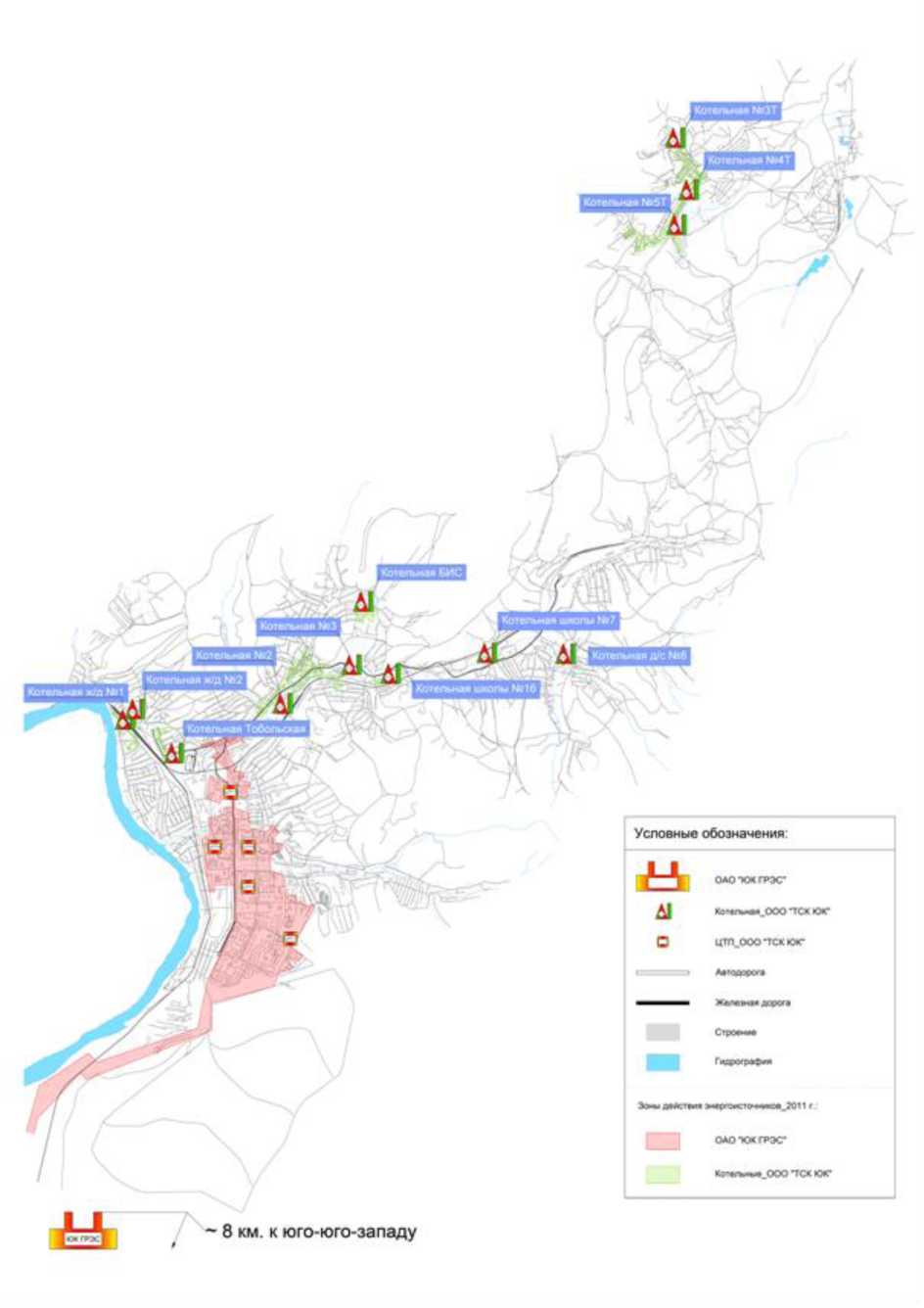 Рисунок 1.1 - Основные источники тепловой энергии и их зоны действия на территорииОсинниковского городского округаУстановленная электрическая мощность ЮК ГРЭС составляет 554 МВт, тепловая мощность - 506 Гкал/ч, в т. ч. 430 Гкал/ч - установленная тепловая мощность турбоагрегатов.Тепловая мощность ЮК ГРЭС складывается из тепловой мощности регулируемых теплофикационных отборов турбин типа Т, нерегулируемых отборов турбин типа К и Т, а также редукционно-охладительных установок (далее по тексту - РОУ), подключенных к главному паропроводу давлением 9,8 МПа.Данные об установленной тепловой мощности, ограничениях тепловой мощности, располагаемой тепловой мощности, величине потребления тепловой мощности на собственные нужды и значении тепловой мощности нетто по состоянию на конец 2017 года представлены в таблице 1.1.Таблица 1.1 - Установленная, располагаемая тепловая мощность, ограничения тепловой мощности, потребление тепловой мощности на собственные нужды, тепловая мощность нетто ЮК ГРЭС по состоянию на конец 2017 годаУстановленная тепловая мощность котельных по состоянию на 01.01.2018 составляла 51,26 Гкал/ч.На котельных имеются ограничения установленной тепловой мощности, связанные с реальными условиями эксплуатации основного и вспомогательного оборудования.В таблице 1.2 представлены значения установленных и располагаемых мощностей, а также ограничений тепловой мощности котельных.Таблица 1.2 - Установленная тепловая мощность, ограничения тепловой мощности, располагаемая тепловая мощность котельных Суммарные ограничения установленной тепловой мощности по котельным составили 10,9 Гкал/ч, или 21 % от установленной тепловой мощности. Таким образом располагаемая тепловая мощность котельных составляет 40,36 Гкал/ч, или 79 % от установленной тепловой мощности. Наибольшие ограничения тепловой мощности наблюдаются на котельных: № 3 - 28 %; № 2 – 30% от установленной тепловой мощности. Наименьшие ограничения приходятся на котельную БИС - 7 % от установленной тепловой мощности.Значения затрат тепловой мощности на собственные нужды котельных ПАО «ЮК ГРЭС» и располагаемой тепловой мощности нетто по состоянию на конец 2017 года приведены в таблице 1.3.Таблица 1.3 - Располагаемая тепловая мощность нетто котельных Анализ таблицы 1.3 показывает, что потребление тепловой мощности на собственные нужды котельных составляет всего 1% от располагаемой мощности, т.е. располагаемая тепловая мощность нетто котельных практически не отличается от располагаемой мощности.Данные по значениям потребления тепловой энергии (мощности) на собственные нужды ведомственных котельных отсутствуют.Существующие балансы располагаемой тепловой мощности и присоединенной тепловой нагрузкиВ таблице 1.4 представлен баланс располагаемой тепловой мощности и присоединенной договорной и фактической тепловой нагрузки ЮК ГРЭС по выводам станции.Из таблицы 1.4 следует, что резерв тепловой мощности ЮК ГРЭС по бойлерной установке № 3 и теплофикационной установке турбоагрегата, станционный № 5, составляет 49 % располагаемой тепловой мощности.Баланс располагаемой тепловой мощности и присоединенной договорной тепловой нагрузки для котельных представлен в таблице 1.5Таблица 1.4 - Баланс тепловой мощности и присоединенной тепловой нагрузки ЮК ГРЭС по состоянию на 01.01.2018, Г кал/чТаблица 1.5. Баланс располагаемой тепловой мощности и присоединенной договорной тепловой нагрузки для котельных.Анализ таблицы 1.5 показывает, что: суммарная установленная тепловая мощность котельных, рассматриваемых в схеме теплоснабжения, составляет 51,26 Гкал/ч; суммарная присоединённая нагрузка потребителей Осинниковского городского округа, снабжаемых теплом от котельных ПАО «ЮК ГРЭС», по состоянию на 01.01.2018 составляет 25,582 Г кал/ч; на всех котельных ПАО «ЮК ГРЭС» имеется резерв располагаемой тепловой мощности; суммарный резерв тепловой мощности для котельных составляет 11,035 Гкал/ч; значительные резервы тепловой мощности наблюдаются на котельной детского сада № 8 (36 % располагаемой мощности), котельной школы № 7 (60 % от располагаемой мощности), котельной № 2 (35 % от располагаемой мощности), школы № 16 (47 % располагаемой мощности) т.е. данные котельные имеют низкую загрузку оборудования;наименьший резерв располагаемой тепловой мощности имеет котельная № 3 - 2 % от располагаемой мощности, т. е. подключение дополнительных тепловых нагрузок к данной котельной технически ограничено.Отпуск тепла и топливопотребление энергоисточниковПроектным и фактическим топливом для энергетических котлов ЮК ГРЭС является уголь. В качестве растопочного топлива используется топочный мазут.Согласно форме статистической отчетности 6-ТП в 2017 году было израсходовано 1 330698,7 тонн угля (922953 т у.т.), со средней калорийностью 4852 ккал/кг, влажностью 12,07 %, зольностью 23,29 %, а также 127595 тонн мазута (1731 т у.т.) со средней калорийностью 9 500 ккал/кг.Отпуск тепла с коллекторов ЮК ГРЭС в 2017году составил 670,143 тыс. Г кал.Проектным и фактическим топливом на котельных также ведомственных котельных является уголь. Основными марками угля, используемыми на котельных, являются марки Тр,  ТМСШ и пом. продукт.В таблице 1.6 представлены данные о потреблении угля и отпуске тепла в сети котельными в 2016 - 2017 годах.Таблица 1.6 - Потребление угля и отпуск тепла в сети котельными в 2016 - 2017 годахТепловые сетиТепловые сети на территории Осинниковского городского округа представлены тепловой магистралью ЮК ГРЭС - Осинники протяженностью 34,272 км в однотрубном исчислении, по которой тепло передается от ЮК ГРЭС до ЦТП, и распределительными сетями отопления и горячего водоснабжения протяженностью 195,765 км в однотрубном исчислении, обеспечивающими транспорт тепла и горячей воды от ЦТП и котельных до потребителей. Температура теплоносителя тепломагистрали изменяется по температурному графику 150 - 70 оС со срезкой на 125°С, распределительных сетей отопления - 95 - 70 оС. Для обеспечения нормативной температуры в системах горячего водоснабжения предусмотрена циркуляция теплоносителя. Наряду с этим значительная часть потребителей не имеет циркуляционных трубопроводов. Однако последнее время интенсивно идет восстановление циркуляционных трубопроводов горячего водоснабжения для улучшения качества теплоснабжения.В таблице 1.7 показано распределение протяженности трубопроводов и их материальной характеристики по назначению. Эти же данные представлены на рисунках 1.2 и 1.3.Все характеристики тепловых сетей относятся к тепловым сетям, проложенным на территории Осинниковского городского округа, и тепловой магистрали от ЮК ГРЭС без ответвлений к потребителям поселков Калтанского городского округа.Таблица 1.7 - Распределение протяженности и материальной характеристики тепловых сетей по назначениюРисунок 1.2 - Распределение протяженности тепловых сетей по назначениРисунок 1.3 - Распределение материальной характеристики тепловых сетей по назначениюНаибольшая протяженность тепловых сетей приходится на тепловые сети отопления. Их доля составляет 46,8 %, доля магистральных тепловых сетей равна 15,6 %. При этом по материальной характеристике доля магистральных тепловых сетей значительно выше и равна 39,1 %. Это связано с тем, что магистральные тепловые сети представляет собой трубопроводы большого диаметра.Основной способ прокладки трубопроводов тепловых сетей - подземный, на долю которого приходится 57 % от протяженности всех трубопроводов. Доля транзитных трубопроводов, проложенных по подвалам, составляет 1%. При этом по материальной характеристике преобладают тепловые сети надземной прокладки, так как этим способом проложены магистральные участки трубопроводов.Распределение протяженности трубопроводов по годам прокладки (реконструкции) показано в таблице 1.8. Временные интервалы выбраны в соответствии с теми периодами, в течение которых нормы проектирования тепловой изоляции не изменялись. На рисунке 1.4 показано распределение протяженности трубопроводов по годам прокладки.Таблица 1.8 - Распределение протяженности и материальной характеристики тепловых сетей по годам прокладки
Рисунок 1.4 - Распределение протяженности трубопроводов тепловых сетей по годам прокладкиПротяженность и материальная характеристика трубопроводов различного диаметра показаны в таблице 1.9 и на рисунке 1.5.Таблица 1.9 - Распределение протяженности и материальной характеристики тепловых сетей по диаметрам трубопроводовРисунок 1.5. – протяжонность тепловых сетей по диаметрам.Максимальную протяженность имеют трубопроводы, проложенные до 1990 года. Их доля составила 57 %. Доля протяженности новых сетей, проложенных после 2004 года, равна 38 %.Как следует из рисунка, по протяженности преобладают трубопроводы с диаметром от 40 до 300 мм. Кроме того, значительная часть трубопроводов имеет диаметр от 500 мм и выше. Это является следствием наличия в городе сетей от крупного источника тепловой энергии ЮК ГРЭС.В таблице 1.10 представлены данные по протяженности и материальной характеристике трубопроводов тепловых сетей для различных источников тепловой энергии.Таблица 1.10 - Распределение протяженности и материальной характеристики тепловых сетей по источникам тепловой энергииЗначения нормативов потерь и затрат теплоносителя, тепловой и электрической энергии, предложенных к утверждению на 2018 г., представлены в таблице 1.11. Нормативы определены в соответствии с «Инструкцией по организации в Минэнерго России работы по расчету и обоснованию нормативов технологических потерь при передаче тепловой энергии», утвержденной приказом Минэнерго России от 30 декабря 2008 года № 325.Таблица 1.11 -Нормативы технологических потерьТаблица 1.12 - Потери теплоносителя и тепловой энергии в тепловых сетях для источников тепловой энергии.Суммарные потери тепловой энергии в тепловых сетях составили 114 тыс. Гкал. При этом доля потерь через тепловую изоляцию равна 83 %, доля потерь с теплоносителем - 17 % (рисунок 1.6).Рисунок 1.6. -  потери тепловой энергии в тепловых сетях. Основные проблемы организации теплоснабжения1.3.1. Описание существующих проблем организации качественного теплоснабжения.1. В системе централизованного теплоснабжения Осинниковского городского округа регулирование отпуска тепловой энергии осуществляется на источниках тепловой энергии и ЦТП. Основным источником тепловой энергии является ЮК ГРЭС. Температурный график отпуска тепловой энергии в сети для теплового вывода на город Осинники является график 150-70 оС со срезкой на 125 оС и спрямлением для нужд ГВС на 80 оС.Для компенсации отклонений температуры сетевой воды в подающем трубопроводе в зоне срезки и спрямления температурного графика от значений, требуемых для нормального функционирования систем отопления потребителей, центральное качественное регулирование на источнике необходимо дополнить групповым регулированием на ЦТП.В зоне срезки температурного графика обеспечение подачи требуемого объема тепловой энергии в системы отопления зданий может быть осуществлено только увеличением расхода теплоносителя от источника тепловой энергии. Однако такая возможность не всегда реализуема на практике, так как может потребовать существенного изменения гидравлического режима работы тепловой магистрали. В этих условиях температура воды в подающих трубопроводах систем отопления зданий становится ниже расчетного значения, что приводит к недотопам зданий при низких температурах наружного воздуха.Очень часто это заставляет потребителей увеличивать расход воды в системах отопления на вводе здания. При этом повышенный расход сохраняется и при более высоких температурах наружного воздуха, что приводит к повышению температуры сетевой воды в обратных трубопроводах, перетопам зданий и увеличению затрат электроэнергии на перекачку теплоносителя.На сложившуюся ситуацию оказывает влияние то, что системы централизованного теплоснабжения Осинниковского городского округа имеют развитую сеть трубопроводов. В этих условиях обеспечить расчетную подачу тепловой энергии потребителям можно только дополнив регулирование на источнике тепловой энергии групповым автоматическим регулированием на ЦТП и местным автоматическим регулированием у потребителей.2. Сети ГВС частично не имеют циркуляционного трубопровода. Это приводит к значительным сливам воды жителями и увеличению затрат на приготовление горячей воды.3. Котельные ПАО «ЮК ГРЭС», от которых производится теплоснабжение 29 % потребителей Осинниковского городского округа, имеют низкую эффективность работы. На котельных в качестве основного топлива используется уголь марок Тр и ТСМШ. Подача угля в котлы на 8 из 12 котельных осуществляется вручную. В зависимости от партии угля, поставляемого на угольные склады и используемого в дальнейшем для сжигания в котлах, такие характеристики угля как низшая теплота сгорания, размер кусков, влажность, зольность, выход летучих веществ и т.д. претерпевают значительные изменения. В особенности это касается низшей теплоты сгорания и размера кусков, которые для угля марки Тр могут достигать 20 см (а в реальности и более - в некоторых случаях измельчение крупных кусков угля производится непосредственно на котельных). Необходимо также отметить отсутствие систем автоматизации и учета отпуска тепла. В сложившихся условиях на котельных ПАО ЮК ГРЭС» крайне сложно выдерживать требуемые графики отпуска тепла. 4. На семи котельных ПАО «ЮК ГРЭС» из двенадцати отсутствует система обработки исходной воды, подаваемой на подпитку котлов и тепловой сети. Использование неподготовленной сырой воды для подпитки котлов и тепловых сетей приводит к интенсивному отложению солей жесткости в элементах котлов, тепловых сетях и теплопотребляющих установках абонентов, а также преждевременной коррозии оборудования котельных и тепловых сетей.5. На ЮК ГРЭС от бойлерной установки № 3 (с учетом теплофикационной установки турбины № 5) осуществляется теплоснабжение части потребителей Осинниковского городского округа. На бойлерной установке № 3 имеется в наличии резерв тепловой мощности в размере 49 % от ее располагаемой мощности. В дальнейшем подключение существующих и перспективных тепловых нагрузок Осинниковского городского округа к бойлерной установке № 3 (с учетом ТФУ турбины № 5) возможно с точки зрения наличия резерва тепловой мощности и позволит повысить топливную экономичность выработки электроэнергии на ЮК ГРЭС.Описание существующих проблем организации надёжного и безопасного теплоснабжения. Износ тепловых сетей составляет 64 %, т.е. около 126 км трубопроводов в однотрубном исчислении имеют срок службы более 20 лет.. Большая протяженность тепловых сетей, связанная с удаленным расположением ЮК ГРЭС, и значительная доля изношенных тепловых сетей обуславливает высокие тепловые потери. Нормативные потери тепловой энергии при передаче составляют 29,59% от отпущенной в сети тепловой энергии, а фактические потери превышают 41 %.1.3.3. Описание существующих проблем развития систем теплоснабженияПодключение перспективных потребителей при развитии Осинниковского городского округа возможно:в границах города Осинники:за счет подключения к существующим котельным и тепловым пунктам ПАО «ЮК ГРЭС»; за счет подключения непосредственно к магистральному трубопроводу от ЮК ГРЭС через тепловые пункты; за счет строительства новых угольных котельных;в границах поселка Тайжина: за счет подключения к существующим котельным ПАО «ЮК ГРЭС».Подключение перспективных потребителей к существующим котельным с одной стороны возможно с точки зрения наличия резерва располагаемой тепловой мощности, с другой стороны затруднено в связи с износом зданий и вспомогательного оборудования котельных, износом тепловых сетей и их ограниченной пропускной способностью.Строительство новых угольных котельных для покрытия перспективных тепловых нагрузок при наличии резервов тепловой мощности на ЮК ГРЭС и котельных ПАО «ЮК ГРЭС» является наименее перспективным вариантом развития систем теплоснабжения, т.к. ведет к увеличению количества распределенных источников малой мощности на территории города с негативным воздействием на окружающую среду, с необходимостью развития транспортной инфраструктуры, доставки топлива, организации золошлакоотвалов и т.д.Наиболее перспективным вариантом развития систем теплоснабжения является подключение перспективных потребителей и существующих потребителей котельных к ЮК ГРЭС с расширением ее зоны действия как источника комбинированной выработки тепловой и электрической энергии. Подключение перспективных и существующих тепловых нагрузок котельных к ЮК ГРЭС позволит снизить затраты топлива на выработку тепла и электроэнергии на самой ЮК ГРЭС, а также снизить негативное воздействие на окружающую среду от работы энергоисточников в границах Осинниковского городского округа.Из существующих потребителей котельных с точки зрения фактического состояния зданий и оборудования котельных на данный момент наиболее актуальным является подключение к ЮК ГРЭС абонентов котельных № 3, № 2 с максимальной тепловой суммарной нагрузкой 9,196 Гкал/ч, затем абонентов котельных ж/д № 2 и Тобольская с максимальной тепловой суммарной нагрузкой 3,328 Гкал/ч.1.3.4. Описание существующих проблем надёжного и эффективного снабжения топливом действующих систем теплоснабженияОсновным и единственным топливом на энергоисточниках, осуществляющих теплоснабжение потребителей Осинниковского городского округа, является каменный уголь. Запасы топлива создаются на угольных складах котельных и складе ЮК ГРЭС в соответствии с утвержденными нормативами запаса топлива.В целом же Осинниковский городской округ находится в Кузнецком угольном бассейне, что в совокупности с существующей транспортной системой позволяет удовлетворять потребности энергоисточников в топливе.Основной проблемой, связанной с поставками топлива, как уже отмечалось выше, является то, что качество топлива может достаточно сильно меняться для партий угля, поставляемых в различное время. Характеристики топлива, полученные для отобранной из партии угля пробы, достаточно часто отличаются от характеристик угля для партии в целом. В данной ситуации фактическая низшая теплота сгорания топлива может быть ниже заявленной, что в результате приводит к неконтролируемому увеличению фактического расхода топлива на отпуск тепла.Базовые целевые показатели эффективности систем теплоснабженияНа основе предоставленных данных определены базовые значения целевых показателей эффективности производства и отпуска тепловой энергии ЮК ГРЭС (таблица 1.13).Таблица 1.13 - Базовые целевые показатели эффективности производства и отпуска тепловой и электрической энергии ЮК ГРЭСБазовые целевые показатели по котельным ПАО «ЮК ГРЭС» представлены в таблице 1.14.Таблица 1.14 - Базовые целевые показатели эффективности производства и отпуска тепловой энергии котельными и ЦТП Осинниковского городского округа  ПАО «ЮК ГРЭС»2. ПОКАЗАТЕЛИ ПЕРСПЕКТИВНОГО СПРОСА НА ТЕПЛОВУЮ ЭНЕРГИЮ (МОЩНОСТЬ) И ТЕПЛОНОСИТЕЛЬ В УСТАНОВЛЕННЫХ ГРАНИЦАХ ОСИННИКОВСКОГО ГОРОДСКОГО ОКРУГАОбщие положенияПрогноз перспективного потребления тепловой энергии на цели теплоснабжения потребителей Осинниковского городского округа приведен в документе «Обосновывающие материалы к схеме теплоснабжения муниципального образования «Осинниковский городской округ» Кемеровской области на период 2014 - 2028 годов. Книга 2 «Перспективное потребление тепловой энергии на цели теплоснабжения».Прогноз спроса на тепловую энергию и теплоноситель для перспективной застройки Осинниковского городского округа на период до 2028 года определялся по данным скорректированного в 2009 году ООО «А-Проект» Генерального плана муниципального образования «Осинниковский городской округ» (далее по тексту - генеральный план): многоэтажных и индивидуальных жилых домов с указанием площади застраиваемой территории и общей площади зданий; социальных и общественно-деловых зданий с указанием площади застраиваемой территории и количества расчетных пользовательских мест.В связи с тем, что генеральный план не был скорректирован после 2009 г.  актуализацией схемы теплоснабжения не предусматривается прирост площадей жилищного и общественного фондов в период 2019-2023гг. Территориальное деление городского округа принято в соответствии с Федеральным законом от 24 июля 2007 года № 221 -ФЗ «О государственном кадастре недвижимости (с изменениями от 22, 23 июля 2008 года). В качестве расчетного элемента территориального деления используется кадастровый квартал.Расчет перспективного радиуса эффективного теплоснабжения для котельных проведен на основании методических положений, представленных в документе «Обосновывающие материалы к схеме теплоснабжения муниципального образования «Осинниковский городской округ» Кемеровской области на период 2014 - 2028 годов. Книга 1. Существующее положение в сфере производства, передачи и потребления тепловой энергии для целей теплоснабжения». При расчетах были использованы полуэмпирические соотношения, полученные в результате анализа структуры себестоимости производства и транспорта тепловой энергии в функционирующих в настоящее время системах теплоснабжения. Для ЮК ГРЭС эффективный радиус определялся с помощью тарифно-балансовой модели.3. ПЕРСПЕКТИВНЫЕ БАЛАНСЫ ТЕПЛОВОЙ МОЩНОСТИ ИСТОЧНИКОВ ТЕПЛОВОЙ ЭНЕРГИИ И ТЕПЛОВОЙ НАГРУЗКИ ПОТРЕБИТЕЛЕЙ3.1. Радиусы эффективного теплоснабжения теплоисточниковРасчет перспективного радиуса эффективного теплоснабжения для котельных проведен на основании методических положений, представленных в документе «Обосновывающие материалы к схеме теплоснабжения муниципального образования «Осинниковский городской округ» Кемеровской области на период 2014 - 2028 годов. Книга 1. Существующее положение в сфере производства, передачи и потребления тепловой энергии для целей теплоснабжения». При расчетах были использованы полуэмпирические соотношения, полученные в результате анализа структуры себестоимости производства и транспорта тепловой энергии в функционирующих в настоящее время системах теплоснабжения. Для ЮК ГРЭС эффективный радиус определялся с помощью тарифно-балансовой модели.Перспективный радиус эффективного теплоснабжения определен с учетом приростов тепловой нагрузки и расширения зон действия источников тепловой энергии. Результаты расчетов для утверждаемого варианта представлены в таблице 3.1.Таблица 3.1 - Перспективный радиус эффективного теплоснабжения, кмПри развитии системы теплоснабжения предполагается вывод из эксплуатации котельных ж/д № 2, №№ 2, 3, школы № 16 и Тобольская, с последующим переключением существующих и перспективных потребителей данных котельных на тепломагистраль ЮК ГРЭС, поэтому для них перспективный радиус не определялся.Для остальных котельных эффективный радиус не изменяется по причине отсутствия приростов тепловой нагрузки в их зонах действия.Для ЮК ГРЭС эффективный радиус определен с помощью тарифно-балансовой моделиОписание существующих и перспективных зон действия систем теплоснабженияЗона действия ЮК ГРЭС на территории Осинниковского городского округаЮК ГРЭС является основным источником централизованного теплоснабжения на территории Осинниковского городского округа и обеспечивает покрытие 79 % договорных тепловых нагрузок потребителей города.Распределение зон действия ЦТП, расположенных на тепловых сетях от ЮК ГРЭС, по районам Осинниковского городского округа и присоединенная тепловая нагрузка приведены в таблице 3.2.Таблица 3.2 - Наименование районов города, расположенных в зонах действия ЦТП, и присоединенная нагрузка потребителейСуммарная тепловая нагрузка потребителей Осинниковского городского округа, расположенных в зоне действия ЮК ГРЭС, составляет 100,21 Гкал/ч.Распределение зон действия котельных ПАО «ЮК ГРЭС» по районам Осинниковского городского округа и присоединенная тепловая нагрузка приведены в таблице 3.3.Таблица 3.3 - Наименование районов города, расположенных в зонах действия котельных ПАО «ЮК ГРЭС», и присоединенная нагрузка потребителейВ период до 2028 года планируется вывод из эксплуатации котельных ж/д № 2, № 2,  №3 и Тобольская, с последующим переключением существующих и перспективных потребителей данных котельных на ЮК ГРЭС.Описание зон действия индивидуальных источников тепловой энергииЗоны действия индивидуального теплоснабжения в Осинниковском городском округе сформированы в исторически сложившихся районах с усадебной застройкой, доля которой составляет около 14 % от общей площади жилого фонда. Теплоснабжение данных зданий осуществляется с использованием печного отопления.На перспективу индивидуальное теплоснабжение для нового строительства не планируется.Балансы располагаемой тепловой мощности и тепловой нагрузки по состоянию на 2018 годСогласно схемы теплоснабжения выполнены следующие мероприятия:введен в эксплуатацию ЦТП № 2 по адресу: г. Осинники, ул. 50 лет Руднику, 28/1;  увеличена поверхность теплообмена водоподогревателей отопления и ГВС ЦТП № 5 с целью повышения их производительности для обеспечения существующих и перспективных тепловых нагрузок;выполнена реконструкция котельной БИС с котлами КВм-1,45к (2 шт), установкой умягчения воды, с механизацией золоудаления для обеспечения существующих нагрузок потребителей; выполнена реконструкция  котельной ж/д №1  с частичным ремонтом здания, установкой 2-х котлов КВр-0,63-95 ОУР на отоплении и одного котла КВр-0,3-95 ОУР на систему ГВС с золоуловителями;выполнена реконструкция  котельной ж/д №2  с частичным ремонтом здания, установкой 2-х котлов КВр-0,63-95 ОУР на отоплении и одного котла КВр-0,3-95 ОУР на систему ГВС с золоуловителями;выполнена замена 3-х существующих котла КВ-106ЭМ на котельной № 3Т на котлы КВЦ-2,0ШП, а также проведен  капитальный ремонт здания котельной; выведена из  эксплуатации существующая котельная № 4Т со  строительством  новой котельной с котлами КВм-2,0 - 3 шт. на систему отопления и котла КВм-1,16 на систему ГВС с механизацией золошлакоудаления, установкой золоуловителей, установкой умягчения исходной воды и двухконтурной схемой котлов ГВС для обеспечения нагрузок потребителей в зоне действия котельной № 4Т; выполнена замена двух котлов типа  «Ланкашир»  на котельной № 5Т на котлы КВр-1,0-95ОУР - 2 шт., и проведен капитальный ремонт здания котельной; переведены  на двухконтурную схему работы котлы ГВС на котельной №5Т с установкой подогревателей горячего водоснабжения, смонтирована установку умягчения исходной воды на котельной № 5Т;начаты работы по расширению зоны действия ЮК ГРЭС за счет подключения потребителей котельных № 2, № 3  через новый центральный тепловой пункт с выводом  из эксплуатации котельных № 2, № 3; строительства участка  магистрали ЮК ГРЭС – Осинники для подключения потребителей котельных № 2,3.Балансы располагаемой тепловой мощности и присоединенной тепловой нагрузки на 2018 год представлены в таблицах 3.5 и 3.6.Таблица 3.5 - Баланс располагаемой тепловой мощности бойлерной установки №3 ЮК ГРЭС и присоединенной тепловой нагрузки на 2023 год, Гкал/чТаблица 3.6 - Баланс располагаемой тепловой мощности и присоединенной тепловой нагрузки котельных ПАО «ЮК ГРЭС» на 2023, Гкал/чК 2024 году необходимо выполнить следующие мероприятия:завершить строительство участка магистральных сетей от тепломагистрали ЮК ГРЭС до нового ЦТП в зоне действия котельных № 2, 3;выполнить реконструкцию квартальной сети для обеспечения гидравлического режима в зоне действия нового ЦТП в зоне действия котельных № 2, 3;ввести в эксплуатацию строящийся ЦТП в зоне действия котельных № 2, 3; построить и ввести в эксплуатацию  ПНС на магистрали ЮК ГРЭС – Осинники.В период до 2028года:расширить зону действия ЮК ГРЭС за счет подключения школы № 16, вывести из эксплуатации котельную школы № 16;расширить зону действия ЮК ГРЭС за счет подключения потребителей котельных Тобольская, ж/д № 2 через новый центральный тепловой пункт, вывести из эксплуатации котельные Тобольская, ж/д № 2; выполнить реконструкцию участка существующего магистрального трубопровода ЮК ГРЭС (от точки подключения ЦТП – 5 до точек подключения ЦТП – 6,7 с увеличением существующего диаметра для подключения потребителей котельных Тобольская, ж/д № 2;расширить зону действия ЮК ГРЭС за счет подключения домов частного сектора по ул. Зеленая, Полевая г. Осинники;расширить зону действия ЮК ГРЭС за счет подключения домов частного сектора по ул. Королева г. Осинники.Перспективные балансы располагаемой тепловой мощности и присоединенной тепловой нагрузки при выполнении указанных выше мероприятий  году представлены в таблицах 3.7 и 3.8.Выводы о резервах (дефицитах) тепловой мощности системы теплоснабжения при обеспечении перспективной нагрузкиТаблица 3.9 - Резервы тепловой мощности на энергоисточниках, осуществляющих теплоснабжение потребителей Осинниковского городского округа в 2019-2028 годахКак следует из таблицы 3.8, суммарные резервы тепловой мощности с учетом выполненных мероприятий сохраняются на всех сроках реализации схемы теплоснабжения Осинниковского городского округа.На рисунке 3.1 представлена структура тепловых нагрузок и резервов тепловой мощности на энергоисточниках, осуществляющих теплоснабжение потребителей Осинниковского городского округа, при развитии системы теплоснабжения.Рисунок 3.1 - Структура тепловых нагрузок и резервов тепловой мощности энергоисточников, осуществляющих теплоснабжение потребителей Осинниковского городского округаНа рисунке 3.1 следует, что основной прирост тепловой нагрузки приходится на ЮК ГРЭС за счет использования существующего резерва тепловой мощности, тепловая нагрузка на котельных ПАО «ЮК ГРЭС» снижается, т.е. в перспективе будет происходить замещение собственной выработки тепла котельными на тепло от ЮК ГРЭС. 3.2.5. Графики совместной работы источников тепловой энергии, функционирующих в режиме комбинированной выработки электрической и тепловой энергии и котельныхЧасть потребителей городского округа получает тепло от источника тепловой энергии с комбинированной выработкой тепловой и электрической энергии - ЮК ГРЭС. Этот источник образует изолированную систему и не работает совместно с системами теплоснабжения котельных.3.2.6. Меры по выводу из эксплуатации, консервации и демонтажу избыточных источников тепловой энергии, а также источников тепловой энергии, выработавших нормативный срок службыИзбыточных источников тепловой энергии на территории городского округа нет. Для продления сроков службы источников тепловой энергии с выработанным сроком службы предполагается производить капитальный ремонт оборудования. 3.2.7. Меры по переоборудованию котельных в источники комбинированной выработки электрической и тепловой энергииНа перспективу до 2028 г. принятым вариантом развития системы теплоснабжения не планируется переоборудование котельных в источники комбинированной выработки электрической и тепловой энергии.3.2.8. Меры по переводу котельных, размещенных в существующих и расширяемых зонах действия источников комбинированной выработки тепловой и электрической энергии, в пиковой режим работыНа перспективу до 2028 г. не планируется перевод в пиковый режим работы котельных по отношению к источникам тепловой энергии с комбинированной выработкой тепловой и электрической энергии.3.2.9. Решения о загрузке источников тепловой энергии, распределении (перераспределении) тепловой нагрузки потребителей тепловой энергии.Перспективная установленная тепловая мощность котельных останется неизменной на уровне 2018г.Перераспределение тепловой нагрузки потребителей между работающими источниками тепловой энергии в эксплуатационном режиме не предусматривается.3.2.10. Предложения по строительству и реконструкции тепловых сетей, обеспечивающих перераспределение тепловой нагрузки из зон с дефицитом располагаемой тепловой мощности источников тепловой энергии в зоны с резервом располагаемой тепловой мощности источников тепловой энергии (использование существующих резервов)Источников теплоснабжения с дефицитом тепловой мощности нет. 3.2.11 Предложения по строительству и реконструкции тепловых сетей для повышения эффективности функционирования системы теплоснабжения, в том числе за счет перевода котельных в пиковый режим работы или ликвидации котельныхПринятым вариантом развития системы теплоснабжения городского округа закрытие котельных, либо перевод котельных в пиковый режим не предусматривается.ПЕРСПЕКТИВНЫЕ БАЛАНСЫ ТЕПЛОНОСИТЕЛЯПерспективные объемы теплоносителяВ таблице 4.1 представлены перспективные объемы теплоносителя для тепловых сетей от ЮК ГРЭС, с учетом предлагаемых к реализации мероприятий по новому строительству, реконструкции трубопроводов.Таблице 4.1. Перспективные объемы теплоносителя для тепловых сетей от котельных  ЮК ГРЭСПерспективные балансы 	производительности водоподготовительных установок и максимального потребления теплоносителя теплопотребляющими установками потребителейВ настоящее время водоподготовка осуществляется на пяти источниках: котельной № 3, 3Т, 4Т, 5Т, БиС. характеристики водоподготовительных установок в табл. 4.2.Таблица 4.2 Характеристика водоподготовительных установок5.  ПРЕДЛОЖЕНИЯ ПО СТРОИТЕЛЬСТВУ, РЕКОНСТРУКЦИИ И ТЕХНИЧЕСКОМУ ПЕРЕВООРУЖЕНИЮ ИСТОЧНИКОВ ТЕПЛОВОЙ ЭНЕРГИИВ период до 2028г. строительство новых котельных не предусмотрено.Структура предложений по реконструкции и техническому перевооружению источников тепловой энергии представлена в таблице 5.1, финансовые потребности в реализацию данных проектов приведены в таблице 5.2.Капитальные затраты приведены с учетом индекса-дефлятора в ценах соответствующих лет и составят до 2028 года 57,277 млн руб. с НДС.Таблица 5.1 - Структура предложений по новому строительству, реконструкции и техническому перевооружению котельныхТаблица 5.2 - Капитальные вложения в реализацию мероприятий по новому строительству, реконструкции и техническому перевооружению источников тепловой энергии6. ПРЕДЛОЖЕНИЯ ПО СТРОИТЕЛЬСТВУ, РЕКОНСТРУКЦИИ И ТЕХНИЧЕСКОМУ ПЕРЕВООРУЖЕНИЮ ТЕПЛОВЫХ СЕТЕЙ И СООРУЖЕНИЙ НА НИХСтруктура предложенийПредложения по строительству и реконструкции тепловых сетей и сооружений на них сформированы для различных вариантов развития системы теплоснабжения в составе подгрупп проектов, реализация которых направлена на обеспечение теплоснабжения новых потребителей по существующим и вновь создаваемым тепловым сетям и сохранение теплоснабжения существующих потребителей от существующих тепловых сетей при условии соблюдения расчетных гидравлических режимов и надежности системы теплоснабжения: реконструкция тепловых сетей с увеличением диаметра теплопроводов для обеспечения расчетных гидравлических режимов у существующих потребителей и присоединения потребителей до 2028 года; новое строительство магистральных и квартальных тепловых сетей для присоединения новых потребителей до границ участка подключаемого объекта; новое строительство тепловых пунктов; восстановление циркуляционных теплопроводов горячего водоснабжения; реконструкция тепловых сетей для обеспечения надежности теплоснабжения потребителей;восстановление теплоизоляции тепловых сетей с применением современных материалов в целях снижения потерь тепловой энергии.Основными эффектами от реализации этих проектов является расширение и сохранение теплоснабжения потребителей на уровне современных проектных требований к надежности, безопасности и качеству теплоснабжения.Структура предложений по строительству и реконструкции тепловых сетей и сооружений на них приведена в таблице 6.1.Объемы нового строительства магистральных и квартальных тепловых сетей для подключения перспективных потребителей приведены в таблице 6.3.Таблица 6.1. Структура предложений по строительству и реконструкции тепловых сетей и сооружений на нихПредложения по реконструкции тепловых сетей для обеспечения гидравлического режима и повышения надежности теплоснабжения потребителейОбъемы перекладок магистральных и квартальных тепловых сетей для обеспечения расчетных гидравлических режимов у существующих потребителей и подключения перспективных потребителей представлены в таблице 6.2Таблица 6.2 - Объемы перекладок тепловых сетей с увеличением диаметра трубопровода для обеспечения гидравлических режимовПредложения по новому строительству магистральных и квартальных тепловых сетей для подключения к сетям ЮК ГРЭС и обеспечения перспективной тепловой нагрузкиОбъемы нового строительства магистральных и квартальных тепловых сетей для подключения перспективных потребителей приведены в таблице 6.3.Предлагается выполнение следующих мероприятий:Строительство  магистральных тепловых сетей    от ЦТП-7 до нового ЦТП в зоне действия котельных № 2,3. Для подключения потребителей котельных № 2,3 к магистрали ЮК ГРЭС необходимо выполнить комплекс мероприятий: строительство участка магистрального трубопровода от точки подключения к магистрали существующего ЦТП-7 до существующей котельной № 2; строительство ЦТП и реконструкцию участка квартальных сетей для подключения к новому ЦТП потребителей котельной № 3, включая сети горячего водоснабжения. Данные мероприятия предусмотрены концессионными соглашениями, заключенными администрацией Осинниковского городского округа с ПАО «ЮК ГРЭС» в декабре 2016г.Работы по проектированию  комплекса начаты в 2016г., завершены в 2018г.  Работы по строительству участка магистральных сетей начаты в 2018г. Срок окончания строительства – 2020г. Срок  завершения строительства  участка магистрали изменен в связи с увеличением сроков проектирования и объема финансирования работ относительно заявленных в концессионных соглашениях 2016г. •	Строительство участка квартальных сетей в зоне действия котельных № 2,3 для подключения к новому ЦТП. Для подключения потребителей котельной № 3 к новому ЦТП необходимо выполнить работы по реконструкции квартальных сетей. В 2016г. были начаты работы по подготовке проектной документации для выполнения реконструкции, в 2018г. - завершены. Срок строительно – монтажных работ: 2020 – 2023г.г., после завершения работ по строительству ЦТП и участка магистрального трубопровода для подключения нового ЦТП к магистрали ЮК ГРЭС.  Срок  окончания работ по  строительству участка  квартальных сетей  изменен из-за   увеличения сроков проектирования и объема финансирования работ относительно заявленных в концессионных соглашениях 2016г. Строительство  квартальных сетей включает строительство сетей горячего водоснабжения котельных № 2,3 для подключения к новому ЦТП.•	Реконструкция квартальных сетей в зоне действия котельных ж/ д № 2, Тобольская для подключения к новому ЦТП.•	Строительство сетей ЦТП - 5 для подключения перспективной нагрузки домов частного сектора по ул. Королева, Весенняя.Таблица 6.3 - Объемы нового строительства магистральных и квартальных тепловых сетей для обеспечения перспективной тепловой нагрузкиПредложения по новому строительству тепловых пунктов для обеспечения перспективной тепловой нагрузкиНовое строительство тепловых пунктов для обеспечения перспективной тепловой нагрузки предусматривает: строительство центрального теплового пункта (ЦТП) в зоне действия котельных №№ 2, 3. Для подключения потребителей котельных № 2,3 к магистрали ЮК ГРЭС необходимо выполнить комплекс мероприятий: строительство участка магистрального трубопровода от точки подключения к магистрали существующего ЦТП-7 до существующей котельной № 2; строительство ЦТП и строительство участка квартальных сетей для подключения к новому ЦТП потребителей котельной № 3, в т. ч. сетей горячего водоснабжения. Данные мероприятия предусмотрены концессионными соглашениями, заключенными администрацией Осинниковского городского округа с ПАО «ЮК ГРЭС» в декабре 2016г. Работы по проектированию  ЦТП  начаты в 2016г. Работы по строительству  ЦТП начаты в 2017г. Срок окончания строительства – 2019г., срок сдачи в эксплуатацию – 2020г., после проведения пусконаладочных работ, по завершению строительства участка магистрального трубопровода и подключения к новому ЦТП существующих сетей котельной № 2. Срок  окончания строительства  ЦТП  изменен из-за  увеличения  сроков проектирования и объема финансирования работ относительно заявленных в концессионных соглашениях 2016г. строительство нового теплового пункта в зоне действия котельных ж/д № 2 и ТобольскаяПредложения по восстановлению циркуляционных трубопроводов сетей горячего водоснабженияВосстановление циркуляционных трубопроводов сетей ГВС предусматривает монтаж отсутствующих на данный момент циркуляционных трубопроводов горячего водоснабжения в объеме, представленном в таблице 6.4Таблица 6.4 - Предложения по восстановлению циркуляционных трубопроводов сетей горячего водоснабженияПредложения по реконструкции и автоматизации ЦТПРеконструкция и автоматизация ЦТП предусматривает:Замена баков - аккумуляторов горячей воды ЦТП-1. Предложения по строительству насосных станцийСтроительство ПНС на магистрали ЮК ГРЭС - Осинники. Работы по проектированию  ПНС  начаты в 2016г., срок окончания проектных работ – 2018г.  Начало работ по строительству ПНС – 2023г. , окончание  работ - 2023г. Сроки  строительства  ПНС  изменены из-за  увеличения  сроков проектирования и объема финансирования работ относительно заявленных в концессионных соглашениях 2016г. Предложения по реконструкции тепловых сетей для обеспечения надежности теплоснабжения потребителейРеконструкция тепловых сетей для обеспечения надежности теплоснабжения потребителей предусматривает перекладку тепловых сетей без увеличения диаметра в объеме, представленном в таблице 6.5Таблица 6.5 - Предложения по перекладке тепловых сетей для обеспечения нормативной надежности теплоснабжения потребителейОбъемы капитальных вложенийОбъемы необходимых капитальных вложений приведены в таблице 6.6 и составят к 2028 году 840,18 млн руб. с учетом НДС. Таблица 6.6 - Капитальные вложения в реализацию мероприятий по новому строительству, реконструкции и техническому перевооружению тепловых сетей и теплосетевых объектов7. ПЕРСПЕКТИВНЫЕ ТОПЛИВНЫЕ БАЛАНСЫ Перспективные топливные балансы котельных ПАО «ЮК ГРЭС»Перспективные балансы выработки и отпуска тепла котельными ПАО «ЮК ГРЭС», полученного тепла от бойлерной ПАО «ЮК ГРЭС», потерь тепла в тепловых сетях и суммарного полезного отпуска тепла потребителям ПАО «ЮК ГРЭС» представлены в таблице 7.1.Перспективные топливные балансы суммарно котельными ПАО «ЮК ГРЭС» приведены в таблице 7.2.Таблица 7.1 - Перспективные балансы выработки и отпуска тепла для ПАО «ЮК ГРЭС»Таблица 7.2 - Перспективные топливные балансы котельных ПАО «ЮК ГРЭС»На рисунке 7.1 представлена структура выработки тепла, отпуска тепла в тепловые сети и полезного отпуска тепла потребителям ПАО «ЮК ГРЭС», а также значения потребления топлива котельными ПАО «ЮК ГРЭС» в 2017-2028 годах.Рисунок 7.1 - Структура выработки и отпуска тепла в 2017-2028 годахКак следует из рисунка 7.1, прогнозная выработка тепла котельными в 2018 – 2023 годах снижается за счет замещения ее тепловой мощности от бойлерной ЮК ГРЭС (следствие закрытия котельных № 2, № 3, Тобольская, ж/д № 2 и переключения потребителей этих котельных через тепловые пункты на магистраль ЮК ГРЭС). Количество полученного от бойлерной ЮК ГРЭС тепла увеличивается вследствие закрытия указанных четырех котельных и расширения зоны действия ЮК ГРЭС за счет подключения перспективных потребителей.Обращает на себя внимание высокая доля потерь тепла в магистрали ЮК ГРЭС - Осинники, что объясняется большой протяженностью данной магистрали.Соответственно со снижением выработки тепла котельными ПАО «ЮК ГРЭС» прогнозируется снижение потребления топлива - угля на котельных. Потребление угля котельными ПАО «ЮК ГРЭС» к 2028 году должно снизиться на 44 % по отношению к уровню потребления 2017 годаПерспективные значения отпуска тепловой энергии в тепловые сети, удельного расхода топлива на отпуск тепловой энергии и потребления условного топлива для каждой котельной ПАО «ЮК ГРЭС» годах представлены в таблицах 7.3 - 7.14.7.2. Оценка значений нормативных запасов топливаРезультаты оценки перспективных значений нормативов создания запасов топлива на период до 2028 года, рассчитанные на основании перспективного отпуска тепла и предложенных проектов по реконструкции и новому строительству источников теплоснабжения, представлены в таблице 7.15.Таблица 7.15 - Прогноз нормативов создания запасов топлива на котельных до 2028 годаОбщий норматив запаса основного и резервного топлива снизится к 2028 году на 43 % по отношению к уровню 2018 года за счет вывода из эксплуатации котельных № 2, № 3, Тобольская, ж/д № 2, а также за счет снижения норм расхода топлива на отпуск тепловой энергии при замене котельного оборудования. Таким образом, существующие угольные склады обеспечат возможность создания перспективных нормативных запасов топлива при развитии систем теплоснабжения Осинниковского городского округа.8 ИНВЕСТИЦИИ В НОВОЕ СТРОИТЕЛЬСТВО, РЕКОНСТРУКЦИЮ И ТЕХНИЧЕСКОЕ ПЕРЕВООРУЖЕНИЕ Финансовые потребности для осуществления строительства, реконструкции и технического перевооружения систем теплоснабженияВеличины капитальных вложений для осуществления строительства, реконструкции и технического перевооружения источников теплоснабжения приведены в разделе 5, тепловых сетей и теплосетевых объектов - в разделе 6. Предложения по источникам инвестиций, обеспечивающих финансовые потребностиВ сложившихся условиях хозяйственно-финансовой деятельности для ПАО «ЮК ГРЭС» как организации, осуществляющей эксплуатацию рассматриваемых в схеме теплоснабжения теплогенерирующих и теплосетевых объектов, возможно рассмотрение трех источников финансирования, обеспечивающих реализацию проектов: включение капитальных затрат в тариф на тепловую энергию; за счет платы (тарифа) за подключение; финансирование из бюджетов различных уровней.Включение капитальных затрат в тариф на тепловую энергию может быть реализовано введением этих затрат в необходимую валовую выручку при использовании различных методов формирования тарифов в соответствии с Постановлением Правительства РФ №1075 от 22.10.2012 г. «О ценообразовании в сфере теплоснабжения».В настоящее время органом регулирования устанавливаются долгосрочные тарифы для регулируемой организации в числовом выражении или в виде формул отдельно на каждый год долгосрочного периода регулирования на основании определенных органом регулирования для такой регулируемой организации значений долгосрочных параметров регулирования ее деятельности и иных прогнозных параметров регулирования. Для регулируемых организаций, владеющих объектами теплоснабжения, находящимися в государственной или муниципальной собственности, на основании концессионного соглашения или договора аренды, долгосрочные тарифы устанавливаются на основе значений долгосрочных параметров регулирования деятельности концессионера или арендатора, предусмотренных конкурсной документацией и согласованных органом регулирования в порядке, установленном Правилами регулирования цен (тарифов), а также значений долгосрочных параметров регулирования деятельности концессионера (арендатора), указанных в конкурсном предложении концессионера (арендатора) на право заключения концессионного соглашения или договора аренды.В случае если стороны концессионного соглашения договорились об изменении долгосрочных параметров регулирования деятельности концессионера, долгосрочные тарифы устанавливаются с применением новых значений долгосрочных параметров регулирования деятельности концессионера при условии, что эти значения были предварительно согласованы органом регулирования в порядке, установленном Правилами регулирования цен (тарифов). Орган регулирования ежегодно в течение долгосрочного периода регулирования осуществляет корректировку долгосрочного тарифа, ранее установленного на год, следующий за текущим годом, в соответствии с методическими указаниями с учетом отклонения значений параметров регулирования деятельности регулируемой организации за истекший период регулирования от значений таких параметров, учтенных при расчете долгосрочных тарифов, за исключением долгосрочных параметров регулирования. Корректировка осуществляется в соответствии с формулой корректировки необходимой валовой выручки, установленной в методических указаниях и включающей следующие показатели:а) отклонение объема товаров (услуг), реализуемых в ходе осуществления регулируемой деятельности, от объема, учтенного при установлении тарифов для регулируемой организации;б) отклонение фактических значений индекса потребительских цен и других индексов, предусмотренных прогнозом социально-экономического развития Российской Федерации, от значений, которые были использованы органом регулирования при установлении тарифов;в) отклонение уровня неподконтрольных расходов от уровня неподконтрольных расходов, который был использован органом регулирования при установлении тарифов;г) отклонение изменения количества и состава производственных объектов регулируемой организации от изменения, учтенного при установлении тарифов;д) утверждение или изменение в установленном порядке инвестиционной программы, реализация инвестиционной программы (ввод производственных объектов в эксплуатацию);е) изменение уровня доходности долгосрочных государственных долговых обязательств по сравнению с уровнем, учтенным при расчете необходимой валовой выручки;ж) степень исполнения регулируемой организацией обязательств по созданию и (или) реконструкции объекта концессионного соглашения или по реализации инвестиционной программы в случае недостижения регулируемой организацией утвержденных плановых значений показателей надежности объектов теплоснабжения;з) отклонение фактических показателей энергосбережения и повышения энергетической эффективности от установленных плановых (расчетных) показателей - если в отношении регулируемой организации утверждена программа в области энергосбережения и повышения энергетической эффективности в соответствии с законодательством Российской Федерации об энергосбережении и о повышении энергетической эффективности;и) отклонение сроков реализации программы в области энергосбережения и повышения энергетической эффективности от установленных сроков реализации такой программы - если в отношении регулируемой организации утверждена программа в области энергосбережения и повышения энергетической эффективности в соответствии с законодательством Российской Федерации об энергосбережении и о повышении энергетической эффективности;к) изменение расхода топлива, относимого на производство тепловой энергии, при изменении метода распределения удельного расхода условного топлива между электрической энергией, отпускаемой с шин электростанций, и тепловой энергией, отпускаемой с коллекторов электростанций при комбинированном производстве электрической и тепловой энергии.Долгосрочные тарифы рассчитываются  с применением метода индексации установленных тарифов.  Необходимая валовая выручка регулируемой организации включает в себя текущие расходы, амортизацию основных средств и нематериальных активов и нормативную прибыль регулируемой организации, а также расчетную предпринимательскую прибыль регулируемой организации. При регулировании тарифов с применением метода индексации установленных тарифов такие тарифы устанавливаются на срок не менее 5 расчетных периодов регулирования или при первом применении - на срок не менее 3 расчетных периодов регулирования. Величина текущих расходов регулируемой организации определяется в соответствии с  Постановлением Правительства РФ №1075 от 22.10.2012 г. «О ценообразовании в сфере теплоснабжения».Величина неподконтрольных расходов включает величину амортизации основных средств и расходы на выплаты по договорам займа и кредитным договорам, включая проценты по ним, за исключением расходов на погашение и обслуживание заемных средств, в том числе процентов по займам и кредитам. Величина амортизации основных средств и нематериальных активов устанавливается на каждый год долгосрочного периода регулирования в году, предшествующем долгосрочному периоду регулирования, в соответствии с методическими указаниями с учетом остаточной стоимости основных средств и нематериальных активов по данным бухгалтерского учета регулируемой организации.Величина нормативной прибыли регулируемой организации включает в себя:а) расходы на капитальные вложения (инвестиции), определяемые в соответствии с утвержденными инвестиционными программами, за исключением расходов на капитальные вложения (инвестиции), осуществляемых за счет платы за подключение к системе теплоснабжения, сумм амортизации, средств бюджетов бюджетной системы Российской Федерации;б) расходы на погашение и обслуживание заемных средств, привлекаемых на реализацию мероприятий инвестиционной программы, в размере, определяемом исходя из срока их возврата, предусмотренного договорами займа и кредитными договорами. При этом размер процентов по таким займам и кредитам, включаемый в величину нормативной прибыли регулируемой организации;в) экономически обоснованные расходы на выплаты, предусмотренные коллективными договорами, не учитываемые при определении налоговой базы налога на прибыль (расходов, относимых на прибыль после налогообложения) в соответствии с Налоговым кодексом Российской Федерации.При определении величины нормативной прибыли регулируемой организации расходы на капитальные вложения (инвестиции) на период регулирования рассчитываются с учетом расходов на реализацию мероприятий инвестиционной программы в размере, предусмотренном утвержденной в установленном порядке инвестиционной программой такой организации на соответствующий год ее действия, с учетом источников финансирования, определенных инвестиционной программой.Величина нормативной прибыли может быть изменена в случае утверждения в установленном порядке новой инвестиционной программы регулируемой организации (принятия в установленном порядке решения о корректировке инвестиционной программы регулируемой организации). Указанные изменения учитываются органом регулирования тарифов при установлении (корректировке) тарифов начиная со следующего периода регулирования (следующего года долгосрочного периода регулирования).Расчетная предпринимательская прибыль регулируемой организации определяется в размере 5 процентов текущих расходов на каждый год долгосрочного периода регулирования. К долгосрочным параметрам регулирования, устанавливаемым на долгосрочный период регулирования для формирования тарифов с использованием метода индексации установленных тарифов, относятся:а) базовый уровень операционных расходов;б) динамика изменения расходов, связанных с поставками соответствующих товаров, услуг (индекс эффективности операционных расходов);в) нормативный уровень прибыли (для организаций, владеющих объектами теплоснабжения, находящимися в государственной или муниципальной собственности, на основании концессионного соглашения или договора аренды, заключенных в соответствии с законодательством Российской Федерации г) показатели энергосбережения и энергетической эффективности - если в отношении регулируемой организации утверждена программа энергосбережения и повышения энергетической эффективности в соответствии с законодательством Российской Федерации об энергосбережении и о повышении энергетической эффективности и (или) если показатели энергосбережения и энергоэффективности предусмотрены в концессионном соглашении в отношении объектов теплоснабжения, находящихся в государственной или муниципальной собственности, или договоре аренды указанных объектов;д) динамика изменения расходов на топливо, устанавливаемая в целях перехода от одного метода распределения расхода топлива к другому методу, - если орган регулирования применяет понижающий коэффициент на переходный период в соответствии с Правилами распределения расхода топлива.В соответствии с Постановлением Правительства РФ №1075 от 22.10.2012 г. «О ценообразовании в сфере теплоснабжения» затраты регулирующей организации на реализацию мероприятий по подключению новых потребителей могут быть компенсированы за счет платы за подключение. В общем случае при формировании платы за подключение устанавливаемой в индивидуальном порядке (при подключении тепловой нагрузки более 1,5 Гкал/ч) включаются следующие средства для компенсации регулируемой организации: расходы на проведение мероприятий по подключению объекта капитального строительства потребителя, в том числе - застройщика; расходы на создание (реконструкцию) тепловых сетей от существующих тепловых сетей или источников тепловой энергии до точки подключения объекта капитального строительства потребителя, рассчитанных в соответствии со сметной стоимостью создания (реконструкции) соответствующих тепловых сетей; расходы на создание (реконструкцию) источников тепловой энергии и (или) развитие существующих источников тепловой энергии и (или) тепловых сетей, необходимых для создания технической возможности такого подключения, в том числе в соответствии со сметной стоимостью создания (реконструкции, модернизации) соответствующих тепловых сетей и источников тепловой энергии; налог на прибыль, определяемый в соответствии с налоговым законодательством.При формировании платы за подключение тепловой нагрузки от 0,1 до 1,5 Гкал/ч также включаются средства для компенсации регулируемой организации расходов на проведение мероприятий по подключению объекта капитального строительства потребителя, в том числе застройщика, расходов на создание (реконструкцию) тепловых сетей от существующих тепловых сетей или источников тепловой энергии до точки подключения объекта капитального строительства потребителя, а также налог на прибыль, определяемый в соответствии с налоговым законодательством.В период 2019-2024гг. в ОГО не планируется подключение перспективных потребителей с подключенной нагрузкой свыше 1,5 Гкал/ч.Финансирование рассматриваемых проектов из бюджетов различных уровней может быть реализовано через различные целевые муниципальные, краевые и федеральные программы.Предложения по выбору источника финансирования конкретных мероприятий для теплоснабжающей организации основывались на следующих принципах: мероприятия не приводящие к необоснованно высокому росту тарифов (при включении их в тариф) и имеющие инвестиционную привлекательность предлагается финансировать за счет включения затрат в тариф на тепловую энергию; мероприятия, не имеющие инвестиционную привлекательность, приводящие к резкому росту тарифа (при включении их в тариф), направленные в первую очередь на повышение надежности теплоснабжения предлагается финансировать за счет бюджетных средств всех уровней.К этой группе, как правило, относятся проекты, связанные с перекладками сетей для повышения надежности теплоснабжения. Реализация данных проектов требует больших капитальных вложений и низкий экономический эффект. Реализация данных проектов за счет средств из тарифа невозможна т.к. приводит к неоправданному росту тарифа (тариф увеличивается в разы). Указанные проекты направлены в первую очередь на повышение надежности теплоснабжения, являются социально значимыми и могут финансироваться, как правило, за счет бюджетных средств различных уровней в рамках целевых программ;часть мероприятий по подключению новых потребителей предлагается финансировать за счет платы за подключение.На основании вышесказанного предлагается следующая структура источников финансирования проектов рассмотренных в схеме теплоснабжения:а. финансирование остальных проектов - за счет тарифа на тепловую энергию.б. реконструкцию квартальных тепловых сетей от существующих тепловых пунктов и котельных для повышения надежности теплоснабжения потребителей осуществить за счет бюджетных средств различных уровней; наиболее оптимальным вариантом в этом случае представляется включение данных расходов в краевую или федеральную целевую программу;в. подключение перспективных потребителей к тепловым сетям ПАО «ЮК ГРЭС» осуществлять за счет платы за подключение с включением в нее капитальных затрат по строительству квартальных тепловых сетей от существующих тепловых пунктов и котельных.9. РЕШЕНИЕ ОБ ОПРЕДЕЛЕНИИ ЕДИНЫХ ТЕПЛОСНАБЖАЮЩИХ ОРГАНИЗАЦИЙРешение об установлении организации в качестве ЕТО в той или иной зоне деятельности принимает, в соответствии с ч. 6 ст. 6 Федерального закона № 190-ФЗ «О теплоснабжении», орган местного самоуправления городского округа.Обязанности ЕТО определены постановлением Правительства РФ от 08.08.2012 № 808 «Об организации теплоснабжения в Российской Федерации и о внесении изменений в некоторые законодательные акты Правительства Российской Федерации» (п. 12 Правил организации теплоснабжения в Российской Федерации, утвержденных указанным постановлением). В соответствии с приведенным документом ЕТО обязана: заключать и исполнять договоры теплоснабжения с любыми обратившимися к ней потребителями тепловой энергии, теплопотребляющие установки которых находятся в данной системе теплоснабжения, при условии соблюдения указанными потребителями выданных им в соответствии с законодательством о градостроительной деятельности технических условий подключения к тепловым сетям; заключать и исполнять договоры поставки тепловой энергии (мощности) и (или) теплоносителя в отношении объема тепловой нагрузки, распределенной в соответствии со схемой теплоснабжения; заключать и исполнять договоры оказания услуг по передаче тепловой энергии, теплоносителя в объеме, необходимом для обеспечения теплоснабжения потребителей тепловой энергии, с учетом потерь тепловой энергии, теплоносителя при их передаче.Границы зоны деятельности ЕТО в соответствии с п. 19 вышеуказанного документа могут быть изменены в следующих случаях: подключение к системе теплоснабжения новых теплопотребляющих установок, источников тепловой энергии или тепловых сетей, или их отключение от системы теплоснабжения; технологическое объединение или разделение систем теплоснабжения.Сведения об изменении границ зон деятельности единой теплоснабжающей организации, а также сведения о присвоении другой организации статуса единой теплоснабжающей организации подлежат внесению в схему теплоснабжения при ее актуализации.Постановлением администрации Осинниковского городского округа № 812-П от 03.10.2014г. статус ЕТО присвоен ПАО «ЮК ГРЭС».10. РЕШЕНИЯ О РАСПРЕДЕЛЕНИИ ТЕПЛОВОЙ НАГРУЗКИ МЕЖДУ ИСТОЧНИКАМИ ТЕПЛОВОЙ ЭНЕРГИИВ целях покрытия существующих и перспективных нагрузок потребителей при обеспечении максимальной выработки электрической энергии на базе теплового потребления ЮК ГРЭС предлагаются следующие изменения ее зоны действия: переключение существующих и перспективных потребителей котельных №№ 2, 3 на тепломагистраль ЮК ГРЭС - Осинники через единый ЦТП в 2022 году; переключение существующих и перспективных потребителей котельных Тобольская и ж/д №2 на тепломагистраль ЮК ГРЭС - Осинники через единый ЦТП в 2024 - 2028 годах.11. РЕШЕНИЯ ПО БЕСХОЗЯЙНЫМ ТЕПЛОВЫМ СЕТЯМСогласно информации, предоставленной ПАО «ЮК ГРЭС», бесхозяйные тепловые сети на территории Осинниковского городского округа отсутствуют.12. ПЕРСПЕКТИВНЫЕ ЦЕЛЕВЫЕ ПОКАЗАТЕЛИ ЭФФЕКТИВНОСТИ СИСТЕМ ТЕПЛОСНАБЖЕНИЯПерспективное состояние систем теплоснабжения Осинниковского городского округа в соответствии с утвержденным вариантом развития характеризуется перспективными целевыми показателями, представленными в таблицах 12.1 - 12.14.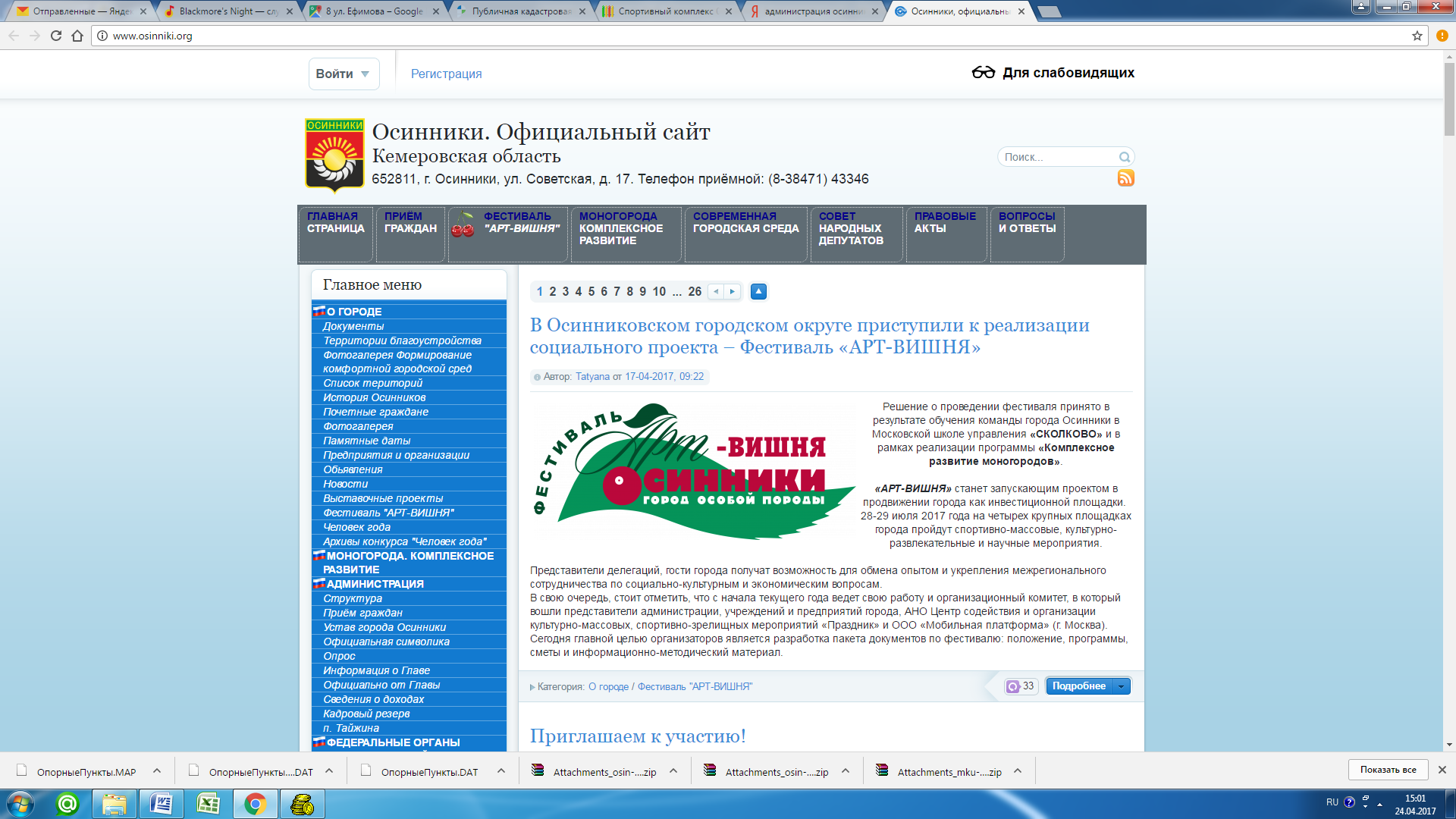 ВВЕДЕНИЕ______________________________________________________51.ОБЩАЯ ЧАСТЬ _________________________________________________71.1.Территория и климат_____________________________________________71.2.Существующее положение в сфере теплоснабжения__________________71.2.1.Общая характеристика систем теплоснабжения ________________________71.2.2.Существующие балансы располагаемой тепловой мощности и присоединенной тепловой нагрузки__________________________________121.2.3.Отпуск тепла и топливопотребление энергоисточников _________________151.2.4.Тепловые сети ____________________________________________________161.3.Основные проблемы организации теплоснабжения __________________221.3.1.Описание существующих проблем организации качественного теплоснабжения __221.3.2.Описание существующих проблем организации надёжного и безопасного теплоснабжения  ________________________________________________________241.3.3.Описание существующих проблем развития систем теплоснабжения____________241.3.4.Описание существующих проблем надёжного и эффективного снабжения топливом действующих систем теплоснабжения______________________________________251.4.Базовые целевые показатели эффективности систем теплоснабжения_262.ПОКАЗАТЕЛИ ПЕРСПЕКТИВНОГО СПРОСА НА ТЕПЛОВУЮ ЭНЕРГИЮ (МОЩНОСТЬ) И ТЕПЛОНОСИТЕЛЬ В УСТАНОВЛЕННЫХ ГРАНИЦАХ ОСИННИКОВСКОГО ГОРОДСКОГО ОКРУГА_________________________________________302.1.Общие положения________________________________________________303.ПЕРСПЕКТИВНЫЕ БАЛАНСЫ ТЕПЛОВОЙ МОЩНОСТИ ИСТОЧНИКОВ ТЕПЛОВОЙ ЭНЕРГИИ И ТЕПЛОВОЙ НАГРУЗКИ ПОТРЕБИТЕЛЕЙ 313.1.Радиусы эффективного теплоснабжения теплоисточников____________313.2.Описание существующих и перспективных зон действия систем теплоснабжения__________________________________________________323.2.1.Зона действия ЮК ГРЭС на территории Осинниковского городского округа___________________________________________________________323.2.2Описание зон действия индивидуальных источников тепловой энергии__________333.2.3.Балансы располагаемой тепловой мощности и тепловой нагрузки по состоянию на 2018 год _____________________________________________333.2.4.Выводы о резервах (дефицитах) тепловой мощности системы теплоснабжения при обеспечении перспективной нагрузки ______________________________________373.2.5.Графики совместной работы источников тепловой энергии, функционирующих в режиме комбинированной выработки электрической и тепловой энергии и котельных.______________________________________393.2.6.Меры по выводу из эксплуатации, консервации и демонтажу избыточных источников тепловой энергии, а также источников тепловой энергии, выработавших нормативный срок службы_______________________________393.2.7.Меры по переоборудованию котельных в источники комбинированной выработки электрической и тепловой энергии  _________________________393.2.8.Меры по переводу котельных, размещенных в существующих и расширяемых зонах действия источников комбинированной выработки тепловой и электрической энергии, в пиковой режим работы_____________393.2.9.Решения о загрузке источников тепловой энергии, распределении (перераспределении) тепловой нагрузки потребителей тепловой энергии._____393.2.10.Предложения по строительству и реконструкции тепловых сетей, обеспечивающих перераспределение тепловой нагрузки из зон с дефицитом располагаемой тепловой мощности источников тепловой энергии в зоны с резервом располагаемой тепловой мощности источников тепловой энергии (использование существующих резервов)  _____________________________393.2.11.Предложения по строительству и реконструкции тепловых сетей для повышения эффективности функционирования системы теплоснабжения, в том числе за счет перевода котельных в пиковый режим работы или ликвидации котельных____________________________________________________404.ПЕРСПЕКТИВНЫЕ БАЛАНСЫ ТЕПЛОНОСИТЕЛЯ____________________404.1.Перспективные объемы теплоносителя___________________________________404.2.Перспективные балансы производительности водоподготовительных установок и максимального потребления теплоносителя теплопотребляющими установками потребителей_________________________485.ПРЕДЛОЖЕНИЯ ПО СТРОИТЕЛЬСТВУ, РЕКОНСТРУКЦИИ И ТЕХНИЧЕСКОМУ ПЕРЕВООРУЖЕНИЮ ИСТОЧНИКОВ ТЕПЛОВОЙ ЭНЕРГИИ_____________________________________________________________486.ПРЕДЛОЖЕНИЯ ПО СТРОИТЕЛЬСТВУ, РЕКОНСТРУКЦИИ И ТЕХНИЧЕСКОМУ ПЕРЕВООРУЖЕНИЮ ТЕПЛОВЫХ СЕТЕЙ И СООРУЖЕНИЙ НА НИХ_________________________________________536.1.Структура предложений________________________________________________536.2.Предложения по реконструкции тепловых сетей для обеспечения гидравлического режима и повышения надежности теплоснабжения потребителей__________________________________________________________546.3.Предложения по новому строительству магистральных и квартальных тепловых сетей для обеспечения перспективной тепловой нагрузки_________586.4.Предложения по новому строительству тепловых пунктов для обеспечения перспективной тепловой нагрузки______________________626.5.Предложения по восстановлению циркуляционных трубопроводов сетей горячего водоснабжения________________________________________________626.6.Предложения по реконструкции и автоматизации ЦТП____________________746.7.Предложения по строительству насосных станций_________________________746.8.Предложения по реконструкции тепловых сетей для обеспечения надежности теплоснабжения потребителей __________________________________________746.9.Объемы капитальных вложений ________________________________________817.ПЕРСПЕКТИВНЫЕ ТОПЛИВНЫЕ БАЛАНСЫ_________________________917.1.Перспективные топливные балансы котельных ПАО «ЮК ГРЭС» _________917.2.Оценка значений нормативных запасов топлива ____________________988.ИНВЕСТИЦИИ В НОВОЕ СТРОИТЕЛЬСТВО, РЕКОНСТРУКЦИЮ И ТЕХНИЧЕСКОЕ ПЕРЕВООРУЖЕНИЕ____________________________998.1.Финансовые потребности для осуществления строительства, реконструкции и технического перевооружения систем теплоснабжения__________________________________________________998.2.Предложения по источникам инвестиций, обеспечивающих финансовые потребности__________________________________________999.РЕШЕНИЕ ОБ ОПРЕДЕЛЕНИИ ЕДИНЫХ ТЕПЛОСНАБЖАЮЩИХ ОРГАНИЗАЦИЙ_________________________________________________10510.РЕШЕНИЯ О РАСПРЕДЕЛЕНИИ ТЕПЛОВОЙ НАГРУЗКИ МЕЖДУ ИСТОЧНИКАМИ ТЕПЛОВОЙ ЭНЕРГИИ__________________________10611.РЕШЕНИЯ ПО БЕСХОЗЯЙНЫМ ТЕПЛОВЫМ СЕТЯМ_____________10712.ПЕРСПЕКТИВНЫЕ ЦЕЛЕВЫЕ ПОКАЗАТЕЛИ ЭФФЕКТИВНОСТИ СИСТЕМ ТЕПЛОСНАБЖЕНИЯ __________________________________107НаименованиеисточникаУстановленная мощность, Г кал/чУстановленная мощность, Г кал/чУстановленная мощность, Г кал/чОграниченияустановленнойтепловоймощности,Гкал/чРасполагаемаятепловаямощность,Гкал/чРасчетное по- требле- ние тепловой мощности на собственные нужды,Г кал/чТепловаямощностьнетто,ГкалНаименованиеисточникатурбо-агрегатовпиковая(РОУ)всегоОграниченияустановленнойтепловоймощности,Гкал/чРасполагаемаятепловаямощность,Гкал/чРасчетное по- требле- ние тепловой мощности на собственные нужды,Г кал/чТепловаямощностьнетто,ГкалЮжно-КузбасскаяГРЭС430,0076,00506,0012,10493,908,22485,68№ п/пНаименование источникаУстановленнаямощность,Гкал/чОграничения тепловой мощности, Гкал/чРасполагаемая тепловая мощность, Г кал/ч1Котельная детского сада № 80,170,030,142Котельная № 38,602,396,213Котельная школы № 70,700,130,574Котельная школы № 161,000,180,825Котельная № 27,462,225,246Котельная Тобольская3,450,353,117Котельная БИС2,50,172,338Котельная ж/д № 11,330,241,099Котельная ж/д № 21,410,251,1610Котельная № 3Т11,022,38,7211Котельная № 4Т6,161,085,0812Котельная № 5Т7,451,935,89Итого:51,2610,940,36№ п/пНаименование источникаРасполагаемая тепловая мощность, Гкал/чПотребление тепловой мощности на собственные нужды, Гкал/чРасполагаемая тепловая мощность нетто, Гкал/ч1Котельная детского сада № 80,140,0010,142Котельная № 36,210,0596,1513Котельная школы № 70,570,0050,5654Котельная школы №160,820,010,815Котельная № 25,240,0215,2196Котельная Тобольская3,110,0293,0817Котельная БИС2,330,0322,2988Котельная ж/д № 11,090,011,089Котельная ж/д № 21,160,011,1510Котельная № 3Т8,720,138,5911Котельная № 4Т5,080,0595,02112Котельная № 5Т5,890,0665,824Итого:Итого:40,360,43239,89Бойлерная установкаУстановленнаятепловаямощность,Гкал/чРасполагаемаятепловаямощность,Гкал/чРасчетное потребление тепловой мощности на собственные нужды, Гкал/чТепловаямощностьнетто,ГкалМагистральный вывод, наименование потребителейПотери тепловой мощности в сетях, Гкал/чПрисоединенная договорная тепловая нагрузка, Гкал/чРезерв (+), дефицит(-) располагаемой тепловой мощности по фактической тепловой нагрузке,Г кал/чФактическая нагрузка (на выходах станции с учетом потерь тепловой мощности в тепловых сетях), Гкал/чРезерв (+), дефицит (-) располагаемой тепловой мощности по фактической тепловой нагрузкеБойлерная установка № 1 и бойлерная установка № 2, в т.ч.:64,051,98,2243,68-4,5945,24-9,445,24-1,56Бойлерная установка №1, в т.ч. по турбоагрегатам:48,035,98,2227,68Вывод Калтан-1, Ду=400 мм. Осуществляет теплоснабжение коммунальных потребителей г. Калтан (центр и юг города) по температурному графику 105/70 0С. Собственные нужды ЮК ГРЭС4,5948,49-9,4К-50-90 ст. №19,09,08,2227,68Вывод Калтан-1, Ду=400 мм. Осуществляет теплоснабжение коммунальных потребителей г. Калтан (центр и юг города) по температурному графику 105/70 0С. Собственные нужды ЮК ГРЭС4,5948,49-9,427,170,51К-50-90 ст. №29,09,08,2227,68Вывод Калтан-1, Ду=400 мм. Осуществляет теплоснабжение коммунальных потребителей г. Калтан (центр и юг города) по температурному графику 105/70 0С. Собственные нужды ЮК ГРЭС4,5948,49-9,4К-50-90 ст. №39,09,08,2227,68Вывод Калтан-1, Ду=400 мм. Осуществляет теплоснабжение коммунальных потребителей г. Калтан (центр и юг города) по температурному графику 105/70 0С. Собственные нужды ЮК ГРЭС4,5948,49-9,4К-50-90 ст. №421,08,98,2227,68Вывод Калтан-1, Ду=400 мм. Осуществляет теплоснабжение коммунальных потребителей г. Калтан (центр и юг города) по температурному графику 105/70 0С. Собственные нужды ЮК ГРЭС4,5948,49-9,4Бойлерная установка №2, в т.ч. по турбоагрегатам:16,016,00,0016,00Вывод Калтан-2, Ду=400 мм. Осуществляет теплоснабжение коммунальных потребителей г. Калтан (северная часть города) по температурному графику 105/70 °С.4,5948,49-9,4Т-88/106-90 ст. №65,05,00,0016,00Вывод Калтан-2, Ду=400 мм. Осуществляет теплоснабжение коммунальных потребителей г. Калтан (северная часть города) по температурному графику 105/70 °С.4,5948,49-9,418,07-2,07К-50-90 ст. №76,06,00,0016,00Вывод Калтан-2, Ду=400 мм. Осуществляет теплоснабжение коммунальных потребителей г. Калтан (северная часть города) по температурному графику 105/70 °С.4,5948,49-9,4Т-88/106-90 ст. №85,05,00,0016,00Вывод Калтан-2, Ду=400 мм. Осуществляет теплоснабжение коммунальных потребителей г. Калтан (северная часть города) по температурному графику 105/70 °С.4,5948,49-9,4Бойлерная установка №3 и теплофикационная установка турбоагрегата №5, в т.ч.:442,0442,00,00442,00Вывод Ду=800 мм, осуществляет теплоснабжение Осинниковского городского округа, поселка Постоянный г. Калтан и п. Красная Орловка по температурному27,468153,31261,222138,32303,68№ п/пНаименование источникаУстановленнаямощность,Гкал/чРасполагаемаятепловаямощность,Гкал/чПотребление тепловой мощности на собственные нужды, Гкал/чПотери мощности в тепловой сети, Гкал/чПрисоединенная тепловая нагрузка, Г кал/чПрисоединенная тепловая нагрузка, Г кал/чПрисоединенная тепловая нагрузка, Г кал/чРезерв (+)/дефи цит (-) тепловой мощности,Г кал/чДолярезерва,%№ п/пНаименование источникаУстановленнаямощность,Гкал/чРасполагаемаятепловаямощность,Гкал/чПотребление тепловой мощности на собственные нужды, Гкал/чПотери мощности в тепловой сети, Гкал/чОтопи-тельно-вентиляционнаянагрузкаГорячее водоснабжение (среднее за сутки)ВсегоРезерв (+)/дефи цит (-) тепловой мощности,Г кал/чДолярезерва,%1котельная детского сада № 80,170,140,0010,0260,0630,00000,0630,05362котельная № 38,606,210,0590,8034,6410,5815,2220,12623котельная школы № 70,700,570,0050,0040,2180,00000,2180,343605котельная школы № 161,000,820,010,0470,3760,00000,3760,387476котельная № 27,465,240,0210,6002,5060,2732,7791,841357котельная Тобольская3,453,110,0290,2871,8370,3192,1560,638218котельная БИС2,52,330,0320,1421,0720,2211,2930,863379котельная ж/д № 11,3331,090,010,1470,480,0550,5350,3983710котельная ж/д № 21,411,160,010,0560,4770,1040,5810,51344Итого г. ОсинникиИтого г. Осинники26,62320,670,1772,1111,6701,55313,2235,1652511котельная № 3Т11,028,720,130,7114,2510,5244,7753,1043612котельная № 4Т6,1645,080,0590,2243,6620,4554,1170,681313котельная № 5Т7,455,890,0660,2713,0560,4113,4672,08635Итого п. ТайжинаИтого п. Тайжина24,63419,690,2551,20710,9691,3912,3595,8730Итого Осинниковский городской округИтого Осинниковский городской округ51,2640,360,4323,31822,6392,94325,58211,03527201620162016201720172017НаименованиеисточникаРасходтопливаРасходтопливаОтпуск тепла в сетьРасходтопливаРасходтопливаОтпуск тепла в сетьт н.т.т у.т.Гкалт н.т.т у.т.ГкалКотельная детского сада № 8163,94119,59459,76149,16107,00440,18Котельная № 35444,944125,8117336,085302,303781,8716339,83Котельная школы № 7169,78123,77522,54145,62104,20430,62Котельная школы № 16336,88245,26952,07340,30244,21996,00Котельная № 23176,002316,3010182,682998,722144,499060,85Котельная Тобольская2031,621484,086239,522088,641483,016463,28Котельная БИС1262,22922,213861,481273,20903,713809,79Котельная ж/д № 1738,04539,042283,48704,02503,192135,00Котельная ж/д № 2657,30491,871941,87604,72431,101690,37Котельная № 3Т5030,703796,2716423,424674,823325,2514007,78Котельная № 4Т3953,502971,6012713,353674,612623,4111309,55Котельная № 5Т3798,662772,2011558,913244,002317,409894,12Тип тепловых сетейПротяженность трубопроводов в однотрубном исчислении,мМатериальная характеристика, м2Магистральные34 27221 917Отопление10331526012ГВС827468108Всего22033356037Год прокладкиПротяженность трубопроводов в однотрубном исчислении,мМатериальная характеристика, м2до 1990125 55532 472с 1991 по 19984 136398с 1999 по 20036 483358после 20048415922842Всего22033356073Диаметр, ммПротяженность трубопроводов в однотрубном исчислении, мМатериальнаяхарактеристика,м21576812201 69834254 712111328 9232834014 7253795023 6341 1827017 3489838015 0751 07510025 6512 56512517 5031 08415019 4862 92320015 6252 71525011 0352 7593008 9611 9704003 5301 2565006 6293 14970020 12414 0878004 90619 506Всего22033356073Источник тепловой энергииПротяженность трубопроводов в однотрубном исчислении, мМатериальная характеристика, м2Котельная № 27 6201408Котельная № 310 2782175Котельная № 3Т5 457655Котельная № 4Т5 210536Котельная № 5Т7 038692Котельная БИС3 236356Котельная ж/д № 12 970350Котельная ж/д № 281541Котельная Тобольская"3 054395Котельная школы № 1627630Котельная школы № 716212Котельная детского сада № 862836ЦТП-168 57917 191ЦТП 2167043026ЦТП-46 3821220ЦТП-514 2701 146ЦТП-615 1641 449ЦТП-718 8473 438Всего разводящих тепловых сетей186 06234 156ЮК ГРЭС34 27221 917Всего тепловых сетей220 33356 073Организация (организационно правовая форма; наименование; местонахождение)Нормативы на 2018 г.Нормативы на 2018 г.Нормативы на 2018 г.Организация (организационно правовая форма; наименование; местонахождение)потери и затраты теплоносителей,м3потери тепловой энергии, тыс. Гкалрасход электроэнергии, тыс. кВт*чПАО «ЮК ГРЭС»  (г. Калтан Кемеровской области) по узлу теплоснабжения г. ОсинникиТеплоноситель - парТеплоноситель - парТеплоноситель - парПАО «ЮК ГРЭС»  (г. Калтан Кемеровской области) по узлу теплоснабжения г. Осинники---ПАО «ЮК ГРЭС»  (г. Калтан Кемеровской области) по узлу теплоснабжения г. ОсинникиТеплоноситель - водаТеплоноситель - водаТеплоноситель - водаПАО «ЮК ГРЭС»  (г. Калтан Кемеровской области) по узлу теплоснабжения г. Осинники310104,42117,3532 ( 29,59%)1989,7Источник тепловой энергииПотери и затраты теплоносителя, м3Потери тепловой энергии с потерями и затратами теплоносителя, ГкалПотери тепловой энергии через тепловую изоляцию, ГкалСуммарные потери тепловой энергии, ГкалПотеримощности,Гкал/чКотельная № 27 6566173 0123 6290,043Котельная № 338 5987733 7744 5470,054Котельная № 3Т45 5565412 6443 1850,038Котельная № 4Т104533021 47517770,021Котельная № 5Т21 3023491 7062 0550,024Котельная "БиС"15211306367660,009Котельная ж/д № 17631497278760,010Котельная ж/д № 23011552703250,004Котельная "Тобольская"105784041 97523790,028Котельная школы №167321551870,002Котельная школы № 730000,000Котельная д/с № 82401942340,003ЦТП-1101 320691533 76140 6760,484ЦТП-215455382618 677225030,268ЦТП-423 473222710 87313 0990,156ЦТП-526 84610825 2816 3630,076ЦТП-618 536265712 97115 6280,186ЦТП-722 01313586 6307 9880,095Итого по покупной воде347 093ЮК ГРЭС (Магистраль  г. Осинники)316 667924445 13354 3770,647ЮК ГРЭС (Калтан)----1,299Всего663 76030 701149 893180 5943,448ПоказательЕдиница201520162017Показательизмерения201520162017Электрическая установленная мощность турбинМВт554554554Электрическая располагаемая мощность турбинМВт554554554Средняя рабочая мощностьМВт308,76261,925318,338Максимальная электрическая нагрузкаМВт517,91303,004331,204Тепловая установленная мощностьГ кал/ч506506506в т. ч. турбоагрегатовГ кал/ч430430430Максимум тепловой нагрузкиГ кал/ч180,91195,79175,1Коэффициент использования электрической установленной мощности%55,7347,357,46Коэффициент использования тепловой установленной мощности%17,619,317,4Выработка электроэнергии всего, в т. ч.млн. кВт*ч243618101846группой турбин типа Кмлн. кВт*ч983900538группой турбин типа Тмлн. кВт*ч14539101308Количество электроэнергии выработанной в конденсационном режиме, в т. ч.млн. кВт*ч221115631615группой турбин типа Кмлн. кВт*ч960867524группой турбин типа Тмлн. кВт*ч12506961091Количество электроэнергии выработанной в теплофикационном режиме, в т .ч.млн. кВт*ч225247231группой турбин типа Кмлн. кВт*ч223314группой турбин типа Тмлн. кВт*ч203214217Количество тепловой энергии, отпущенной с коллекторов, в т. ч.тыс. Гкал662729670т/сеть Калтанатыс. Гкал160175175т/сеть Осинникитыс. Гкал385421400ООО Калтанскоетыс. Гкал9410371хознужды ГРЭС всеготыс. Гкал152116прочие потребителитыс. Гкал897Количество тепловой энергии, отпущенной из теплофикационных отборов турбоагрегатовтыс. Гкал478483505Часовой проектный коэффициент теплофикации-0,850,850,85Часовой фактический коэффициент теплофикации для группы турбин типа Т (БУ №3)-0,910,910,91Часовой фактический коэффициент теплофикации для группы турбин типа Т (БУ №1,2)-111Годовой коэффициент теплофикации-н/дн/дн/д Среднегодовое значение УРУТ на выработку электрической энергииг/кВт*ч510,15490,62469,82Расход электроэнергии на собственные нужды на выработку электрической энергиимлн. кВт*ч213,4170,9170,1Расходы электроэнергии на собственные нужды на выработку тепловой энергиимлн. кВт*ч34,339,638,7Расход тепла на собственные нужды за год в паретыс. Гкал000Расход тепла на собственные нужды за год в горячей водетыс. Гкал1521,717,1Среднегодовое значение УРУТ на отпуск электрической энергии с шин, в т. ч.г/кВт*ч510,15490,62469,82В конденсационном режимег/кВт*ч538,5525,28505,99В теплофикационном режимег/кВт*ч202,66209,46152,49Среднегодовое значение УРУТ на отпуск тепловой энергиикг/Г кал200,73192,38189,92Коэффициент полезного использования топлива%29,132,533,1Целевой показательЕд. изм.всего за 2017в т.ч. По котельным и тепловым сетямв т.ч. По котельным и тепловым сетямв т.ч. По котельным и тепловым сетямв т.ч. По котельным и тепловым сетямв т.ч. По котельным и тепловым сетямв т.ч. По котельным и тепловым сетямв т.ч. По котельным и тепловым сетямв т.ч. По котельным и тепловым сетямв т.ч. По котельным и тепловым сетямв т.ч. По котельным и тепловым сетямв т.ч. По котельным и тепловым сетямв т.ч. По котельным и тепловым сетямв т.ч. По котельным и тепловым сетямв т.ч. По котельным и тепловым сетямв т.ч. По котельным и тепловым сетямв т.ч. По котельным и тепловым сетямв т.ч. По котельным и тепловым сетямв т.ч. По котельным и тепловым сетямв т.ч. По котельным и тепловым сетямЦелевой показательЕд. изм.всего за 2017№ 2№3№ 3Т№ 4Т№ 5ТБИСж/д № 1ж/д № 2Тобольскаяшколы № 16школы № 7дсада № 8ЦТП № 1ЦТП № 2ЦТП № 4ЦТП № 5ЦТП № 6ЦТП № 7Т/м  КГРЭС- ОсинникиПотери тепловой энергии, в т. ч.:Г кал1805943628,94546,93184,61777,52055,1765,7876,3325,32379,0187,40,0233,440676,022502,613099,46363,015627,57987,654377,2через изоляционные конструкции теплопроводовГ кал1544083102,73887,62722,81519,81757,2654,7749,2278,12034,0160,20,0199,634778,019239,711200,05440,413361,66829,446492,5то же в % от отпуска тепловой энергии с коллекторов источника тепловой энергии%40,838,627,121,915,320,119,239,218,135,817,80,052,227,240,743,333,749,434,515,0с утечкой теплоносителяГ кал26186526,2659,3461,8257,7298,0111,0127,147,2345,027,20,033,85898,03262,91899,4922,62266,01158,27884,7то же в % от отпуска тепловой энергии с коллекторов источника тепловой энергии%5,95,63,93,22,22,92,85,72,65,22,60,07,63,95,96,34,97,25,02,2Потери теплоносителям329722276563859845556104522130215217633011105786,83,02,0636331460,16197,64283,48535,55455,755056,0Потери теплоносителя в % от циркуляции теплоносителя%18,930,245,251,021,738,915,617,336,134,60,90,73,812,112,48,37,613,29,117,4Удельный расход теплоносителятонн/Гкал102,12,75,16,14,15,32,42,04,64,60,70,90,13,52,12,53,02,02,60,9Удельный расход электроэнергиикВт-ч/Г кал19,970,571,5107,449,873,780,073,698,763,843,085,110,418,519,220,740,025,645,20,0Температура теплоносителя в подающем теплопроводе, принятая для проектирования тепловых сетейоС150,095,095,095,095,095,095,095,095,095,095,095,095,095,095,095,095,095,095,0125,0Разность температур в подающей и обратной тепломагистрали при расчетной температуре наружного воздухаоС-нормативнаяоС80,025,025,025,025,025,025,025,025,025,025,025,025,025,025,025,025,025,025,067,8фактическая, в период достигнутого максимума тепловой нагрузкиоС61,0Удельная материальная характеристикам2/Г кал/ч332,51408,02175,0655,0536,0692,0356,0350,041,0395,030,012,017191,03021,01220,01146,01449,03438,021917,0ИсточникСуществующее201920232028тепловой энергииположениегодгодгодЮК ГРЭС16,816,818,519,7Котельная ж/д № 16,96,96,96,9Котельная ж/д № 25,65,65,6-Котельная № 26,66,6--Котельная № 36,46,6--Котельная школы № 75,35,35,35,3Котельная школы № 167,17,17,1-Котельная детского сада № 84,84,84,84,8Котельная БИС7,27,17,17,1Котельная Тобольская5,85,85,8-Котельная № 3Т5,95,95,95,9Котельная № 4Т5,65,65,65,6Котельная № 5Т6,87,77,67,6№п/пНаименование источника теплоснабженияНаименование района городского округаПрисоединенная тепловая нагрузка (при среднечасовой за неделю  нагрузке ГВС), Г кал/ч1ЦТП-1город Осинники48,172ЦТП-2город Осинники17,36ЦТП-4город Осинники9,513ЦТП-5город Осинники6,544ЦТП-6город Осинники10,045ЦТП-7город Осинники7,49№п/пНаименование источника теплоснабженияНаименование района городского округаПрисоединённая тепловая нагрузка (при среднечасовой за неделю нагрузке ГВС), Г кал/ч1Котельная детского сада № 8город Осинники0,0632Котельная № 2город Осинники2,7793Котельная № 3город Осинники5,2224Котельная школы № 7город Осинники0,2185Котельная школы № 16город Осинники0,3766Котельная Тобольскаягород Осинники2,1567Котельная БИСгород Осинники1,2938Котельная ж/д № 1город Осинники0,5359Котельная ж/д № 2город Осинники0,58110Котельная № 3Тпоселок Тайжина4,77511Котельная № 4Тпоселок Тайжина4,11712Котельная № 5Тпоселок Тайжина3,467НаименованиеРасполагаемая тепловая мощность источникаБазовая нагрузка на 2019 годПрирост тепловой нагрузки к 2023 годуРасчетная тепловая нагрузка на 2023 годСобственные нужды источникаПотери в тепловых сетяхРезерв (+)/ Дефицит(-)Осинниковский городской округ, в т. ч.:157,23100,249,496109,7400,43014,32032,740ЦТП-173,8648,17048,1660,165,0520,48ЦТП-22317,360,317,660,042,792,51ЦТП-411,289,5109,510,011,620,14ЦТП-59,696,5406,540,10,792,26ЦТП-612,410,04010,0360,031,940,39ЦТП-7157,4907,4860,020,996,50Новый ЦТП для покрытия нагрузок котельных № 2,31009,1969,19601,12-0,32Частный сектор (на магистральном трубопроводе)00,6400,6400,01-0,65Красная Орловка20,5100,510,070,011,41Прочие потребители, не относящиеся к Осинниковскому городскому округу, в т. ч.:100,8653,10053,100,061,1246,58Р-н  Постоянный Калтанского городского округа 19,510,98010,980,061,057,41ООО КЗ "КВОиТ"6,666,6606,660,0000ООО "Агроэлитинвест", ООО "Промкомбинат", КЗМК, АТП «Южный Кузбасс» , р-н  Шушталеп г. Калтан74,735,46035,4600,0739,17Итого по бойлерной установке № 3 ЮК ГРЭС442,00153,349,50162,840,4915,44263,23№ п/пНаименованиеРасполагаемая тепловая мощность источникаБазовая нагрузка на 2019 годПрирост тепловой нагрузки к 2023 годуРасчетная тепловая нагрузка на 2023 годСобственные нужды источникаПотери в тепловых сетяхРезерв (+)/Де фи- цит (-)Резерв%1Котельная детского сада № 80,140,06300,0630,0010,040,0425,52Котельная №36,216,036-6,0360,03Котельная школы №70,570,21800,2180,0040,000,3460,44Котельная школы №160,820,37600,3760,010,030,4149,65Котельная №25,243,160-3,160,06Котельная Тобольская3,112,60202,6020,030,410,072,37Котельная БИС2,331,60301,6030,010,130,5825,08Котельная ж/д №11,090,61100,6110,010,150,3229,69Котельная ж/д №21,160,72600,7260,010,060,3732,0Итого г. ОсинникиИтого г. Осинники20,6715,395-9,1966,1990,060,8213,5865,710Котельная № 3Т.8,725,50805,5080,070,552,6029,811Котельная № 4Т5,084,75404,7540,020,310,000,112Котельная № 5Т5,894,1204,120,030,351,3823,5Итого п. ТайжинаИтого п. Тайжина19,6914,382014,3820,121,213,9820,2Итого:Итого:40,3629,777-9,19620,5810,182,0317,5743,5Таблица 3.7 - Баланс располагаемой тепловой мощности бойлерной установки №3 ЮК ГРЭС и присоединенной тепловой нагрузки на 2028 год, Гкал/чТаблица 3.7 - Баланс располагаемой тепловой мощности бойлерной установки №3 ЮК ГРЭС и присоединенной тепловой нагрузки на 2028 год, Гкал/чТаблица 3.7 - Баланс располагаемой тепловой мощности бойлерной установки №3 ЮК ГРЭС и присоединенной тепловой нагрузки на 2028 год, Гкал/чТаблица 3.7 - Баланс располагаемой тепловой мощности бойлерной установки №3 ЮК ГРЭС и присоединенной тепловой нагрузки на 2028 год, Гкал/чТаблица 3.7 - Баланс располагаемой тепловой мощности бойлерной установки №3 ЮК ГРЭС и присоединенной тепловой нагрузки на 2028 год, Гкал/чТаблица 3.7 - Баланс располагаемой тепловой мощности бойлерной установки №3 ЮК ГРЭС и присоединенной тепловой нагрузки на 2028 год, Гкал/чТаблица 3.7 - Баланс располагаемой тепловой мощности бойлерной установки №3 ЮК ГРЭС и присоединенной тепловой нагрузки на 2028 год, Гкал/чТаблица 3.7 - Баланс располагаемой тепловой мощности бойлерной установки №3 ЮК ГРЭС и присоединенной тепловой нагрузки на 2028 год, Гкал/чНаименованиеРасполагаемая тепловая мощностьБазовая нагрузка на 2023годПрирост тепловой нагрузки к 2028 годуРасчетная тепловая нагрузка на 2028 годСобственные нужды источникаПотери в тепловых сетяхРезерв (+)/ Дефицит (-) на 2028Осинниковский городской округ, в т. ч.:160,93109,743,328113,0680,4320,08829,344ЦТП-173,8648,16648,1660,16817,534ЦТП-22317,65617,6560,043,821,484ЦТП-411,289,519,510,011,680,08ЦТП-59,696,546,540,11,151,9ЦТП-612,410,03610,0360,032,320,014ЦТП-7157,4867,4860,021,446,054Частный сектор (на магистральном трубопроводе)0,640,6400,01-0,65Новый ЦТП для покрытия нагрузок котельных №№ 2, 310,79,1969,19601,4080,096Новый ЦТП для покрытия нагрузок котельной Тобольская и ж/д № 2503,3283,32800,251,422Красная Орловка20,510,510,070,011,41Прочие потребители не относящиеся к Осинниковскому городскому округу, в т.ч.:100,852,616052,6160,063,3544,774Поселок Постоянный Калтанского городского округа + потребители Калтанского городского округа подключенные непосредственно к магистрали19,510,9810,980,061,057,41ООО КЗ "КВОиТ"6,66,66,6000ООО "Калтанское", ООО "Промкомбинат", поселок Шушталеп, г. Калтан74,735,03635,03602,337,364Итого по бойлерной установке № 3 ЮК ГРЭС442162,3563,328165,6840,4923,438252,388Таблица 3.8 - Баланс располагаемой тепловой мощности и присоединенной тепловой нагрузки котельных  на 2028 год, Г кал/чТаблица 3.8 - Баланс располагаемой тепловой мощности и присоединенной тепловой нагрузки котельных  на 2028 год, Г кал/чТаблица 3.8 - Баланс располагаемой тепловой мощности и присоединенной тепловой нагрузки котельных  на 2028 год, Г кал/чТаблица 3.8 - Баланс располагаемой тепловой мощности и присоединенной тепловой нагрузки котельных  на 2028 год, Г кал/чТаблица 3.8 - Баланс располагаемой тепловой мощности и присоединенной тепловой нагрузки котельных  на 2028 год, Г кал/чТаблица 3.8 - Баланс располагаемой тепловой мощности и присоединенной тепловой нагрузки котельных  на 2028 год, Г кал/чТаблица 3.8 - Баланс располагаемой тепловой мощности и присоединенной тепловой нагрузки котельных  на 2028 год, Г кал/чТаблица 3.8 - Баланс располагаемой тепловой мощности и присоединенной тепловой нагрузки котельных  на 2028 год, Г кал/чТаблица 3.8 - Баланс располагаемой тепловой мощности и присоединенной тепловой нагрузки котельных  на 2028 год, Г кал/ч№ п/пНаименованиеРасполагаемая тепловая мощность источникаБазовая нагрузка на 2023 годПрирост тепловой нагрузки к 2028 годуРасчетная тепловая нагрузка на 2028 годСобственные нужды источникаПотери в тепловых сетяхРезерв (+)/ Дефицит (-)1Котельная детского сада № 80,140,0630,0630,0010,040,042Котельная №30,000закрытие3Котельная школы №70,570,2180,2180,0040,000,344Котельная школы №160,820,376-0,3760,000закрытие5Котельная №20,000закрытие6Котельная Тобольская3,112,602-2,6020,000закрытие7Котельная БИС2,331,6031,6030,010,130,588Котельная ж/д №11,090,6110,6110,010,150,329Котельная ж/д №21,160,7260,726закрытиеИтого г. ОсинникиИтого г. Осинники9,226,199-2,9783,2210,020,331,2810Котельная № 3Т.8,725,5085,5080,070,552,6011Котельная № 4Т5,084,7544,7540,020,310,0012Котельная № 5Т5,894,124,120,030,351,38Итого п. ТайжинаИтого п. Тайжина19,6914,3820,00014,3820,121,213,98Итого:Итого:28,9120,581-2,97817,6030,141,535,27ПоказательРасполагаемая тепловая мощность, Гкал/чРасполагаемая тепловая мощность, Гкал/чРасполагаемая тепловая мощность, Гкал/чПрисоединенная тепловая нагрузка, Г кал/чПрисоединенная тепловая нагрузка, Г кал/чПрисоединенная тепловая нагрузка, Г кал/чСобственные нужды и потери в тепловых сетях, Гкал/чСобственные нужды и потери в тепловых сетях, Гкал/чСобственные нужды и потери в тепловых сетях, Гкал/чРезерв тепловой мощности, Гкал/чРезерв тепловой мощности, Гкал/чРезерв тепловой мощности, Гкал/чРезерв тепловой мощности, Гкал/чПоказатель2019 г.2023 г.2028 г.2019 г.2023 г.2028 г.2019 г.2023 г.2028 г.2019 г.2023 г.2028 г.Всего406,35397,15392,97182,59182,925200,14617,3415,8617,346206,42198,365172,048в т.ч. на источниках комбинированной выработки - бойлерной установке №3 ЮК ГРЭС442442442153,31162,51183,850,490,510,51263,26254,77233,47в т.ч. на котельных 40,3628,9123,8229,720,50316,7990,280,180,146,946,25,35Наименование показателяЕд. измерения201720182019202020212022202320242025202620272028Наименование показателяЕд. измерения201720182019202020212022202320242025202620272028Наименование показателяЕд. измерения201720182019202020212022202320242025202620272028Котельная № 2Котельная № 2Котельная № 2Котельная № 2Котельная № 2Котельная № 2Котельная № 2Котельная № 2Котельная № 2Котельная № 2Котельная № 2Котельная № 2Котельная № 2Котельная № 2Холодная вода питьевого качества всеготонн2535425354253542535425354Подогрев с целью горячего водоснабжениятонн81848184818481848184Нормативная подпитка тепловых сетей, т.ч.тонн95149514951495149514Сверхнормативные утечки и на производственные нужды котельныхтонн76567657765876597660Котельная №3Котельная №3Котельная №3Котельная №3Котельная №3Котельная №3Котельная №3Котельная №3Котельная №3Котельная №3Котельная №3Котельная №3Котельная №3Котельная №3Холодная вода питьевого качества всеготонн853998539985399853998539985399Подогрев с целью горячего водоснабжениятонн286882868828688286882868828688Нормативная подпитка тепловых сетей, т.ч.тонн181131811318113181131811318113Сверхнормативные утечки и на производственные нужды котельныхтонн385983859838598385983859838598Котельная №3ТКотельная №3ТКотельная №3ТКотельная №3ТКотельная №3ТКотельная №3ТКотельная №3ТКотельная №3ТКотельная №3ТКотельная №3ТКотельная №3ТКотельная №3ТКотельная №3ТКотельная №3ТХолодная вода питьевого качества всеготонн892748633383763813487907876944749387305271280696136804766575Подогрев с целью горячего водоснабжениятонн261022610226102261022610226102261022610226102261022610226102Нормативная подпитка тепловых сетей, т.ч.тонн174081740817408174081740817408174081740817408174081740817408Сверхнормативные утечки и на производственные нужды котельныхтонн455564282340253378383556833434314282954227770261032453723065Котельная № 4ТКотельная № 4ТКотельная № 4ТКотельная № 4ТКотельная № 4ТКотельная № 4ТКотельная № 4ТКотельная № 4ТКотельная № 4ТКотельная № 4ТКотельная № 4ТКотельная № 4ТКотельная № 4ТКотельная № 4ТХолодная вода питьевого качества всеготонн481054651846116457304535945003446624433444019437174342743148Подогрев с целью горячего водоснабжениятонн229882298822988229882298822988229882298822988229882298822988Нормативная подпитка тепловых сетей, т.ч.тонн134761347613476134761347613476134761347613476134761347613476Сверхнормативные утечки и на производственные нужды котельныхтонн10473100549652926688958539819878707555725369636684Котельная № 5ТКотельная № 5ТКотельная № 5ТКотельная № 5ТКотельная № 5ТКотельная № 5ТКотельная № 5ТКотельная № 5ТКотельная № 5ТКотельная № 5ТКотельная № 5ТКотельная № 5ТКотельная № 5ТКотельная № 5ТХолодная вода питьевого качества всеготонн547655517954361535765282252098514035073650096494814889148325Подогрев с целью горячего водоснабжениятонн215672156721567215672156721567215672156721567215672156721567Нормативная подпитка тепловых сетей, т.ч.тонн131621316213162131621316213162131621316213162131621316213162Сверхнормативные утечки и на производственные нужды котельныхтонн213022045019632188471809317369166741600715367147521416213596Котельная БиСКотельная БиСКотельная БиСКотельная БиСКотельная БиСКотельная БиСКотельная БиСКотельная БиСКотельная БиСКотельная БиСКотельная БиСКотельная БиСКотельная БиСКотельная БиСХолодная вода питьевого качества всеготонн972596649606955094969444939593479301925792159175Подогрев с целью горячего водоснабжениятонн437643764376437643764376437643764376437643764376Нормативная подпитка тепловых сетей, т.ч.тонн382838283828382838283828382838283828382838283828Сверхнормативные утечки и на производственные нужды котельныхтонн15211460140213461292124011911143109710531011971Котельная ж/д №1Котельная ж/д №1Котельная ж/д №1Котельная ж/д №1Котельная ж/д №1Котельная ж/д №1Котельная ж/д №1Котельная ж/д №1Котельная ж/д №1Котельная ж/д №1Котельная ж/д №1Котельная ж/д №1Котельная ж/д №1Котельная ж/д №1Холодная вода питьевого качества всеготонн440743614318427842404204417041394109408140554030Подогрев с целью горячего водоснабжениятонн188718871887188718871887188718871887188718871887Нормативная подпитка тепловых сетей, т.ч.тонн175717571757175717571757175717571757175717571757Сверхнормативные утечки и на производственные нужды котельныхтонн763717674634596560526495465437411386Котельная ж/д № 2Котельная ж/д № 2Котельная ж/д № 2Котельная ж/д № 2Котельная ж/д № 2Котельная ж/д № 2Котельная ж/д № 2Котельная ж/д № 2Котельная ж/д № 2Котельная ж/д № 2Котельная ж/д № 2Котельная ж/д № 2Котельная ж/д № 2Котельная ж/д № 2Холодная вода питьевого качества всеготонн83318150798178217671753073977273715570456942Подогрев с целью горячего водоснабжениятонн30173017301730173017301730173017301730173017Нормативная подпитка тепловых сетей, т.ч.тонн23032303230323032303230323032303230323032303Сверхнормативные утечки и на производственные нужды котельныхтонн30112830266125012351221020771953183517251622Котельная ТобольскаяКотельная ТобольскаяКотельная ТобольскаяКотельная ТобольскаяКотельная ТобольскаяКотельная ТобольскаяКотельная ТобольскаяКотельная ТобольскаяКотельная ТобольскаяКотельная ТобольскаяКотельная ТобольскаяКотельная ТобольскаяКотельная ТобольскаяКотельная ТобольскаяХолодная вода питьевого качества всеготонн3059229956293602879928272277762731026873264612607425710Подогрев с целью горячего водоснабжениятонн1055310553105531055310553105531055310553105531055310553Нормативная подпитка тепловых сетей, т.ч.тонн94609460946094609460946094609460946094609460Сверхнормативные утечки и на производственные нужды котельныхтонн105789943934787868259776372976860644860615697Котельная школы  №16Котельная школы  №16Котельная школы  №16Котельная школы  №16Котельная школы  №16Котельная школы  №16Котельная школы  №16Котельная школы  №16Котельная школы  №16Котельная школы  №16Котельная школы  №16Котельная школы  №16Котельная школы  №16Котельная школы  №16Холодная вода питьевого качества всеготонн582582582583583584585Подогрев с целью горячего водоснабжениятонн0000000Нормативная подпитка тепловых сетей, т.ч.тонн575575576577578579580Сверхнормативные утечки и на производственные нужды котельныхтонн7766555Котельная школы  №7Котельная школы  №7Котельная школы  №7Котельная школы  №7Котельная школы  №7Котельная школы  №7Котельная школы  №7Котельная школы  №7Котельная школы  №7Котельная школы  №7Котельная школы  №7Котельная школы  №7Котельная школы  №7Котельная школы  №7Холодная вода питьевого качества всеготонн342578579579580581582583584585586587Подогрев с целью горячего водоснабжениятонн000000000000Нормативная подпитка тепловых сетей, т.ч.тонн339575576577578579580581582583584585Сверхнормативные утечки и на производственные нужды котельныхтонн333222222222Котельная д/сад №8Котельная д/сад №8Котельная д/сад №8Котельная д/сад №8Котельная д/сад №8Котельная д/сад №8Котельная д/сад №8Котельная д/сад №8Котельная д/сад №8Котельная д/сад №8Котельная д/сад №8Котельная д/сад №8Котельная д/сад №8Котельная д/сад №8Холодная вода питьевого качества всеготонн535354555656575859606162Подогрев с целью горячего водоснабжениятонн000000000000Нормативная подпитка тепловых сетей, т.ч.тонн515152535455565758596061Сверхнормативные утечки и на производственные нужды котельныхтонн222221111111Итого по котельнымИтого по котельнымИтого по котельнымИтого по котельнымИтого по котельнымИтого по котельнымИтого по котельнымИтого по котельнымИтого по котельнымИтого по котельнымИтого по котельнымИтого по котельнымИтого по котельнымИтого по котельнымХолодная вода питьевого качества всеготонн356929352127347472343071338909309620220500216394213064209914206934171902Подогрев с целью горячего водоснабжениятонн127362127362127362127362127362119178904909049090490904909049076920Нормативная подпитка тепловых сетей, т.ч.тонн899869022290225902289023180720626106203262034620366203850277Сверхнормативные утечки и на производственные нужды котельныхтонн139470134544129887125484121320109722674006387260540573885440644705№ п/пНаименование котельной Наименование ХВППроизводительностьгод установки1Котельная № 3Установка умягчения воды STF 1248-90001,5 м3/ч20102Котельная БИСУстановка умягчения воды непрерывного действия  HydroTech серии STF 0835-9000(9100)0,6 м3/ч20143Котельная № 3ТУстановка умягчения воды STF 1044-90001,0 м3/ч3Котельная № 3ТУстановка умягчения воды непрерывного действия  АКВАФЛОУ серии SF/2-95 тип TWIN 5,6 м3/ч20114Котельная № 4ТУстановка умягчения воды периодического действия HydroTech серии SSF 1865-28503,5 м3/ч20135Котельная № 5ТУстановка умягчения воды непрерывного действия  HydroTech серии SDF 2469-2850 NT#77,32013№ проектаНаименование проектаЦель проекта1.1 Реконструкция существующих котельных1.1 Реконструкция существующих котельных1.1 Реконструкция существующих котельных1.1.1Замена существующих котлов котельной детского сада № 8Повышение надежности и энергетической эффективности работы источника тепловой энергии1.1.2Замена существующих котлов котельной школы №7Повышение надежности и энергетической эффективности работы источника тепловой энергии1.1.3Замена существующих котлов котельной № 3ТПовышение надежности и энергетической эффективности работы источника тепловой энергии1.1.4Капитальный ремонт здания котельной № 3ТПовышение надежности и энергетической эффективности работы источника тепловой энергии1.1.5Замена существующих котлов котельной № 5ТПовышение надежности и энергетической эффективности работы источника тепловой энергии1.1.6Капитальный ремонт здания котельной № 5ТПовышение надежности и энергетической эффективности работы источника тепловой энергииСметы проектовСметы проектов2019202020212022202320242025202620272028Группа проектов 1 «Источники теплоснабжения»Группа проектов 1 «Источники теплоснабжения»Группа проектов 1 «Источники теплоснабжения»Группа проектов 1 «Источники теплоснабжения»Группа проектов 1 «Источники теплоснабжения»Группа проектов 1 «Источники теплоснабжения»Группа проектов 1 «Источники теплоснабжения»Группа проектов 1 «Источники теплоснабжения»Группа проектов 1 «Источники теплоснабжения»Группа проектов 1 «Источники теплоснабжения»Группа проектов 1 «Источники теплоснабжения»Группа проектов 1 «Источники теплоснабжения»ПИР и ПСДтыс.руб.000000001931760Оборудованиетыс.руб.00000042214221111124799Строительномонтажные и наладочные работытыс.руб.0000003160316084663514Всего капитальные затратытыс.руб.00000073817381215099073Непредвиденныерасходытыс.руб.0000005905901824710НДСтыс.руб.0000001329132939641597Всего смета группы проектовтыс.руб.000000930093002729711380Подгруппа проектов 1.1 «Реконструкция существующих котельных»Подгруппа проектов 1.1 «Реконструкция существующих котельных»Подгруппа проектов 1.1 «Реконструкция существующих котельных»Подгруппа проектов 1.1 «Реконструкция существующих котельных»Подгруппа проектов 1.1 «Реконструкция существующих котельных»Подгруппа проектов 1.1 «Реконструкция существующих котельных»Подгруппа проектов 1.1 «Реконструкция существующих котельных»Подгруппа проектов 1.1 «Реконструкция существующих котельных»Подгруппа проектов 1.1 «Реконструкция существующих котельных»Подгруппа проектов 1.1 «Реконструкция существующих котельных»Подгруппа проектов 1.1 «Реконструкция существующих котельных»Подгруппа проектов 1.1 «Реконструкция существующих котельных»ПИР и ПСДтыс.руб.000000001931760Оборудованиетыс.руб.00000042214221111124799Строительномонтажные и наладочные работытыс.руб.0000003160316084663514Всего капитальные затратытыс.руб.00000073817381215099073Непредвиденныерасходытыс.руб.0000005905901824710НДСтыс.руб.0000001329132939641597Всего смета подгруппы проектовтыс.руб.000000930093002729711380Проект 1.1.1 «Замена существующих котлов котельной детского сада № 8»Проект 1.1.1 «Замена существующих котлов котельной детского сада № 8»Проект 1.1.1 «Замена существующих котлов котельной детского сада № 8»Проект 1.1.1 «Замена существующих котлов котельной детского сада № 8»Проект 1.1.1 «Замена существующих котлов котельной детского сада № 8»Проект 1.1.1 «Замена существующих котлов котельной детского сада № 8»Проект 1.1.1 «Замена существующих котлов котельной детского сада № 8»Проект 1.1.1 «Замена существующих котлов котельной детского сада № 8»Проект 1.1.1 «Замена существующих котлов котельной детского сада № 8»Проект 1.1.1 «Замена существующих котлов котельной детского сада № 8»Проект 1.1.1 «Замена существующих котлов котельной детского сада № 8»Проект 1.1.1 «Замена существующих котлов котельной детского сада № 8»ПИР и ПСДтыс.руб.0000000000Оборудованиетыс.руб.000000006490Строительномонтажные и наладочные работытыс.руб.000000005010Всего капитальные затратытыс.руб.0000000011500Непредвиденныерасходытыс.руб.00000000920НДСтыс.руб.000000002070Всегосмета проектатыс.руб.0000000014490Проект 1.1.2 «Замена существующих котлов котельной школы № 7»Проект 1.1.2 «Замена существующих котлов котельной школы № 7»Проект 1.1.2 «Замена существующих котлов котельной школы № 7»Проект 1.1.2 «Замена существующих котлов котельной школы № 7»Проект 1.1.2 «Замена существующих котлов котельной школы № 7»Проект 1.1.2 «Замена существующих котлов котельной школы № 7»Проект 1.1.2 «Замена существующих котлов котельной школы № 7»Проект 1.1.2 «Замена существующих котлов котельной школы № 7»Проект 1.1.2 «Замена существующих котлов котельной школы № 7»Проект 1.1.2 «Замена существующих котлов котельной школы № 7»Проект 1.1.2 «Замена существующих котлов котельной школы № 7»Проект 1.1.2 «Замена существующих котлов котельной школы № 7»ПИР и ПСДтыс.руб.0000000000Оборудованиетыс.руб.000000000832Строительномонтажные и наладочные работытыс.руб.000000000473Всего капитальные затратытыс.руб.0000000001305Непредвиденныерасходытыс.руб.00000000088НДСтыс.руб.000000000199Всегосмета проектатыс.руб.0000000001592Проект 1.1.3 «Замена существующих котлов котельной № 3Т»Проект 1.1.3 «Замена существующих котлов котельной № 3Т»Проект 1.1.3 «Замена существующих котлов котельной № 3Т»Проект 1.1.3 «Замена существующих котлов котельной № 3Т»Проект 1.1.3 «Замена существующих котлов котельной № 3Т»Проект 1.1.3 «Замена существующих котлов котельной № 3Т»Проект 1.1.3 «Замена существующих котлов котельной № 3Т»Проект 1.1.3 «Замена существующих котлов котельной № 3Т»Проект 1.1.3 «Замена существующих котлов котельной № 3Т»Проект 1.1.3 «Замена существующих котлов котельной № 3Т»Проект 1.1.3 «Замена существующих котлов котельной № 3Т»Проект 1.1.3 «Замена существующих котлов котельной № 3Т»ПИР и ПСДтыс.руб.000000004400Оборудованиетыс.руб.0000000026950Строительномонтажные и наладочные работытыс.руб.0000000020010Всего капитальные затратытыс.руб.0000000051360Непредвиденныерасходытыс.руб.000000005140НДСтыс.руб.0000000010170Всегосмета проектатыс.руб.0000000066670Проект 1.1.4 «Капитальный ремонт здания котельной № 3Т»Проект 1.1.4 «Капитальный ремонт здания котельной № 3Т»Проект 1.1.4 «Капитальный ремонт здания котельной № 3Т»Проект 1.1.4 «Капитальный ремонт здания котельной № 3Т»Проект 1.1.4 «Капитальный ремонт здания котельной № 3Т»Проект 1.1.4 «Капитальный ремонт здания котельной № 3Т»Проект 1.1.4 «Капитальный ремонт здания котельной № 3Т»Проект 1.1.4 «Капитальный ремонт здания котельной № 3Т»Проект 1.1.4 «Капитальный ремонт здания котельной № 3Т»Проект 1.1.4 «Капитальный ремонт здания котельной № 3Т»Проект 1.1.4 «Капитальный ремонт здания котельной № 3Т»Проект 1.1.4 «Капитальный ремонт здания котельной № 3Т»ПИР и ПСДтыс.руб.00000000731760Оборудованиетыс.руб.0000000038013967Строительномонтажные и наладочные работытыс.руб.0000000029233041Всего капитальные затратытыс.руб.0000000074557769Непредвиденныерасходытыс.руб.00000000596622НДСтыс.руб.0000000013421398Всегосмета проектатыс.руб.0000000093939789Проект 1.1.5 «Замена существующих котлов котельной № 5ТПроект 1.1.5 «Замена существующих котлов котельной № 5ТПроект 1.1.5 «Замена существующих котлов котельной № 5ТПроект 1.1.5 «Замена существующих котлов котельной № 5ТПроект 1.1.5 «Замена существующих котлов котельной № 5ТПроект 1.1.5 «Замена существующих котлов котельной № 5ТПроект 1.1.5 «Замена существующих котлов котельной № 5ТПроект 1.1.5 «Замена существующих котлов котельной № 5ТПроект 1.1.5 «Замена существующих котлов котельной № 5ТПроект 1.1.5 «Замена существующих котлов котельной № 5ТПроект 1.1.5 «Замена существующих котлов котельной № 5ТПроект 1.1.5 «Замена существующих котлов котельной № 5ТПИР и ПСДтыс.руб.0000000000Оборудованиетыс.0000004221422100Строительномонтажные и наладочные работытыс.руб.0000003160316000Всего капитальные затратытыс.руб.0000007381738100Непредвиденныерасходытыс.руб.00000059059000НДСтыс.руб.0000001329132900Всегосмета проектатыс.руб.0000009300930000Проект 1.1.6 «Капитальный ремонт здания котельной № 5Т»Проект 1.1.6 «Капитальный ремонт здания котельной № 5Т»Проект 1.1.6 «Капитальный ремонт здания котельной № 5Т»Проект 1.1.6 «Капитальный ремонт здания котельной № 5Т»Проект 1.1.6 «Капитальный ремонт здания котельной № 5Т»Проект 1.1.6 «Капитальный ремонт здания котельной № 5Т»Проект 1.1.6 «Капитальный ремонт здания котельной № 5Т»Проект 1.1.6 «Капитальный ремонт здания котельной № 5Т»Проект 1.1.6 «Капитальный ремонт здания котельной № 5Т»Проект 1.1.6 «Капитальный ремонт здания котельной № 5Т»Проект 1.1.6 «Капитальный ремонт здания котельной № 5Т»Проект 1.1.6 «Капитальный ремонт здания котельной № 5Т»ПИР и ПСДтыс.руб.000000007600Оборудованиетыс.руб.0000000039670Строительномонтажные и наладочные работытыс.руб.0000000030410Всего капитальные затратытыс.руб.0000000077690Непредвиденныерасходытыс.руб.000000006220НДСтыс.руб.0000000013980Всегосмета проектатыс.руб.0000000097890№ проектаНаименование проектаЦель проектаПодгруппа 2.1. "Реконструкция тепловых сетей для обеспечения гидравлического режима и повышения надежности теплоснабжения потребителей"Подгруппа 2.1. "Реконструкция тепловых сетей для обеспечения гидравлического режима и повышения надежности теплоснабжения потребителей"Подгруппа 2.1. "Реконструкция тепловых сетей для обеспечения гидравлического режима и повышения надежности теплоснабжения потребителей"2.1.1.Реконструкция квартальной тепловой сети для обеспечения гидравлического режима в зоне действия нового ЦТП в районе котельных №№ 2 ,3Обеспечение расчетных гидравлических режимов, повышение надежности теплоснабжения потребителей2.1.2.Строительство участка магистральной сети от тепломагистрали ЮК ГРЭС - Осинники до нового ЦТП в зоне действия котельных №№2,3Обеспечение теплоснабжения перспективных потребителей2.1.3.Строительство участка магистральной сети от тепломагистрали ЮК ГРЭС - Осинники до нового ЦТП в зоне действия котельных ж/д № 2, ТобольскаяОбеспечение теплоснабжения перспективных потребителей2.1.4.Реконструкция квартальной тепловой сети для обеспечения гидравлического режима в зоне действия нового ЦТП в районе котельных ж/д № 2, ТобольскаяОбеспечение теплоснабжения перспективных потребителей2.1.5.Реконструкция квартальной тепловой сети для обеспечения гидравлического режима в зоне действия котельной 3ТОбеспечение расчетных гидравлических режимов, повышение надежности теплоснабжения потребителей2.1.6.Реконструкция квартальной тепловой сети для обеспечения гидравлического режима в зоне действия котельной 5ТОбеспечение расчетных гидравлических режимов, повышение надежности теплоснабжения потребителей2.1.7.Реконструкция участков магистральной тепловой сети для обеспечения гидравлического режима от ЦТП-1 до ЦТП-7Обеспечение расчетных гидравлических режимов, повышение надежности теплоснабжения потребителейПодгруппа 2.2. «Строительство квартальных тепловых сетей для подключения перспективных потребителей в зоней действия существующих ЦТП и котельных»Подгруппа 2.2. «Строительство квартальных тепловых сетей для подключения перспективных потребителей в зоней действия существующих ЦТП и котельных»Подгруппа 2.2. «Строительство квартальных тепловых сетей для подключения перспективных потребителей в зоней действия существующих ЦТП и котельных»Подгруппа 2.3 «Новое строительство тепловых пунктов для обеспечения перспективной тепловой нагрузки»Подгруппа 2.3 «Новое строительство тепловых пунктов для обеспечения перспективной тепловой нагрузки»Подгруппа 2.3 «Новое строительство тепловых пунктов для обеспечения перспективной тепловой нагрузки»2.3.1Строительство нового ЦТП для обеспечения существующей и перспективной тепловой нагрузки в зоне действия котельных №№2,3Вывод из эксплуатации существующих угольных котельных, расширение зоны действия ЮК ГРЭС. Обеспечение теплоснабжения перспективных потребителей.2.3.2Строительство нового ЦТП для обеспечения существующей и перспективной тепловой нагрузки в зоне действия котельных Тобольская, ж/д №2Вывод из эксплуатации существующих угольных котельных, расширение зоны действия ЮК ГРЭС. Обеспечение теплоснабжения перспективных потребителей.Подгруппа 2.4 «Восстановление циркуляционных трубопроводов сетей ГВС»Подгруппа 2.4 «Восстановление циркуляционных трубопроводов сетей ГВС»Подгруппа 2.4 «Восстановление циркуляционных трубопроводов сетей ГВС»2.4.1Восстановление циркуляционных трубопроводов сетей ГВСПовышение качества теплоснабжения, снижение потребления воды.Подгруппа 2.5 «Реконструкция и автоматизация ЦТП»Подгруппа 2.5 «Реконструкция и автоматизация ЦТП»Подгруппа 2.5 «Реконструкция и автоматизация ЦТП»2.5.1Замена бака - аккумулятора ЦТП-1Обеспечение  надежности потребителей.Подгруппа 2.6. «Строительство насосных станций»Подгруппа 2.6. «Строительство насосных станций»Подгруппа 2.6. «Строительство насосных станций»2.6.1Строительство ПНС на магистрали ЮК ГРЭС - ОсинникиОбеспечение расчетных гидравлических режимов, повышение надежности теплоснабжения потребителейПодгруппа 2.7 «Реконструкция тепловых сетей для обеспечения надежности теплоснабжения потребителей»Подгруппа 2.7 «Реконструкция тепловых сетей для обеспечения надежности теплоснабжения потребителей»Подгруппа 2.7 «Реконструкция тепловых сетей для обеспечения надежности теплоснабжения потребителей»2.7.1Реконструкция тепловых сетей для обеспечения надежности теплоснабжения потребителей в существующих зонах действия тепловых пунктов и котельныхОбеспечение нормативной надежности теплоснабжения потребителейПодгруппа 2.8 «Восстановление теплоизоляции  с применением современных материаловПодгруппа 2.8 «Восстановление теплоизоляции  с применением современных материаловПодгруппа 2.8 «Восстановление теплоизоляции  с применением современных материалов2.8.1Восстановление теплоизоляции магистрали  ЮК ГРЭС - ОсинникиСнижение потерь тепловой энергииНачало участкаКонец участкаНазначение сетейУсловныйдиаметр,ммДлина, мТиппрокладкиГод реконструкцииПримечаниеНовый ЦТП в районе котельных ж/д №2 и ТобольскаяНовый ЦТП в районе котельных ж/д №2 и ТобольскаяНовый ЦТП в районе котельных ж/д №2 и ТобольскаяНовый ЦТП в районе котельных ж/д №2 и ТобольскаяНовый ЦТП в районе котельных ж/д №2 и ТобольскаяНовый ЦТП в районе котельных ж/д №2 и ТобольскаяНовый ЦТП в районе котельных ж/д №2 и ТобольскаяНовый ЦТП в районе котельных ж/д №2 и ТобольскаяЦТП18-ИП-01отопление25050надземная2024-2028увеличение трубопровода (расшивка)18-КВР-ТК-118-КВР-ТК-2отопление250100подземная2024-2028увеличение трубопровода (расшивка)18-КВР-ТК-218-КВР-ТК-3отопление200125подземная2024-2028увеличение трубопровода (расшивка)18-КВР-ТК-318-КВР-ТК-4отопление150106,8подземная2024-2028увеличение трубопровода (расшивка)18-КВР-ТК-418-БКВ-07отопление15027подземная2024-2028увеличение трубопровода (расшивка)18-БКВ-0718-КВР-ТК-5отопление12535,6подземная2024-2028увеличение трубопровода (расшивка)18-КВР-ТК-518-БКВ-08отопление12544подземная2024-2028увеличение трубопровода (расшивка)18-БКВ-0824-КВР-ТК-1отопление12515подземная2024-2028увеличение трубопровода (расшивка)08-КВР-ТК-208-БКВ-05отопление15015подземная2024-2028увеличение трубопровода (расшивка)08-БКВ-0508-КВР-ТК-1отопление12514подземная2024-2028увеличение трубопровода (расшивка)08-КВР-ТК-208-БКВ-03ГВС5015подземная2024-2028увеличение трубопровода (расшивка)ЦТП-1ЦТП-1ЦТП-1ЦТП-1ЦТП-1ЦТП-1ЦТП-1ЦТП-102-КВР-ТК-3 102-КВР-ТК-4 1отопление35045подземная2018-2028увеличение трубопровода (расшивка)02-КВР-ТК-4 102-КВР-ТК-5 1отопление35082подземная2018-2028увеличение трубопровода (расшивка)02-КВР-ТК-5 102-КВР-ТК-5аотопление35067подземная2018-2028увеличение трубопровода (расшивка)02-КВР-ТК-7 202-КВР-ТК-8 2отопление30025подземная2018-2028увеличение трубопровода (расшивка)02-КВР-ТК-14 202-КВР-ТК-16 2отопление25038подземная2018-2028увеличение трубопровода (расшивка)02-КВР-ТК-16 202-КВР-ТК-17 2отопление25028подземная2018-2028увеличение трубопровода (расшивка)02-КВР-ТК-17 202-КВР-ТК-20 2отопление25095подземная2018-2028увеличение трубопровода (расшивка)02-КВР-ТК-20 202-КВР-ТК-21 2отопление20045подземная2018-2028увеличение трубопровода (расшивка)02-КВР-ТК-7 102-КВР-ТК-8 1отопление30064подземная2018-2028увеличение трубопровода (расшивка)02-КВР-ТК-8 102-КВР-ТК-9 1отопление30074подземная2018-2028увеличение трубопровода (расшивка)02-КВР-ТК-9 102-КВР-ТК-10аотопление250200подземная2018-2028увеличение трубопровода (расшивка)02-КВР-ТК-10а02-КВР-ТК-10 1отопление25038подземная2018-2028увеличение трубопровода (расшивка)02-КВР-ТК-10 102-КВР-ТК-11 1отопление25053подземная2018-2028увеличение трубопровода (расшивка)02-БКВ-36 ОТ 3602-КВР-ТК-52отопление2506,5подземная2018-2028увеличение трубопровода (расшивка)02-КВР-ТК-5202-КВР-ТК-53отопление25060подземная2018-2028увеличение трубопровода (расшивка)02-КВР-ТК-5302-КВР-ТК-54отопление25024подземная2018-2028увеличение трубопровода (расшивка)02-КВР-ТК-5702-КВР-ТК-58отопление12518подземная2018-2028увеличение трубопровода (расшивка)02-КВР-ТК-5802-ТП-ОТ-ул. Революции, 15отопление803подземная2018-2028увеличение трубопровода (расшивка)02-КВР-ТК-5802-ТП-ОТ-ул. Революции, 17 1отопление10039подземная2018-2028увеличение трубопровода (расшивка)ЦТП-4ЦТП-4ЦТП-4ЦТП-4ЦТП-4ЦТП-4ЦТП-4ЦТП-403-КВР-ТК-УТ-703-БКВ-5 ОТотопление15062,4надземная2018-2028увеличение трубопровода (расшивка)ЦТП-7ЦТП-7ЦТП-7ЦТП-7ЦТП-7ЦТП-7ЦТП-7ЦТП-706-КВР-ТК-3406-ИП-37 ОТотопление100210,4надземная2018-2028увеличение трубопровода (расшивка)06-ИП-37 ОТ06-КВР-ТК-35отопление10011,2подземная2018-2028увеличение трубопровода (расшивка)06-КВР-ТК-УТ -2006-ТП-ОТ-ул. Кирова, 1 Гаражи ОВДотопление4038,8надземная2018-2028увеличение трубопровода (расшивка)06-КВР-ТК-УТ-1606-ТП-ОТ-ул. Кирова, 5/1отопление5066,5подземная2018-2028увеличение трубопровода (расшивка)06-КВР-ТК-0406-КВР-ТК-УТ-8отопление15080,5надземная2018-2028увеличение трубопровода (расшивка)06-КВР-ТК-УТ-806-КВР-ТК-УТ-9отопление1504,2надземная2018-2028увеличение трубопровода (расшивка)06-КВР-ТК-УТ-906-КВР-ТК-УТ-10отопление15023,8надземная2018-2028увеличение трубопровода (расшивка)ЦТП-706-КВР-ТК-УТ -29отопление30024надземная2018-2028увеличение трубопровода (расшивка)06-КВР-ТК-УТ -2906-КВР-ТК-УТ-30отопление250129,3надземная2018-2028увеличение трубопровода (расшивка)06-КВР-ТК-УТ-3006-КВР-ТК-УТ-31отопление25031надземная2018-2028увеличение трубопровода (расшивка)06-КВР-ТК-УТ-3106-КВР-ТК-УТ-32отопление20040,7надземная2018-2028увеличение трубопровода (расшивка)06-КВР-ТК-УТ-3206-КВР-ТК-УТ-33отопление20042,6надземная2018-2028увеличение трубопровода (расшивка)06-КВР-ТК-УТ-3306-КВР-ТК-УТ-34отопление2009подземная2018-2028увеличение трубопровода (расшивка)06-КВР-ТК-УТ-3406-КВР-ТК-УТ-35отопление20027,2подземная2018-2028увеличение трубопровода (расшивка)06-КВР-ТК-УТ-3506-КВР-ТК-УТ-36отопление20075,5надземная2018-2028увеличение трубопровода (расшивка)06-КВР-ТК-УТ-3606-ИП-04 ОТотопление15030надземная2018-2028увеличение трубопровода (расшивка)06-ИП-04 ОТ06-ИП-05 ОТотопление15024,1подземная2018-2028увеличение трубопровода (расшивка)06-ИП-05 ОТ06-КВР-ТК-УТ-37отопление1505надземная2018-2028увеличение трубопровода (расшивка)06-КВР-ТК-УТ-3706-КВР-ТК-УТ-38отопление15017,3надземная2018-2028увеличение трубопровода (расшивка)06-КВР-ТК-УТ-3806-КВР-ТК-УТ-39отопление15010,8надземная2018-2028увеличение трубопровода (расшивка)06-КВР-ТК-УТ-3906-КВР-ТК-УТ -40отопление15049,5надземная2018-2028увеличение трубопровода (расшивка)06-КВР-ТК-УТ -2906-КВР-ТК-УТ-30ГВС100129,3надземная2018-2028увеличение трубопровода (расшивка)06-КВР-ТК-УТ-3006-КВР-ТК-УТ-31ГВС10031надземная2018-2028увеличение трубопровода (расшивка)06-КВР-ТК-УТ-3106-КВР-ТК-УТ-32ГВС8040,7надземная2018-2028увеличение трубопровода (расшивка)06-КВР-ТК-УТ-3206-КВР-ТК-УТ-33ГВС8042,6надземная2018-2028увеличение трубопровода (расшивка)06-КВР-ТК-УТ-3306-КВР-ТК-УТ-34ГВС809подземная2018-2028увеличение трубопровода (расшивка)06-КВР-ТК-УТ-3406-КВР-ТК-УТ-35ГВС8027,2подземная2018-2028увеличение трубопровода (расшивка)06-КВР-ТК-УТ-3506-КВР-ТК-УТ-36ГВС5075,5надземная2018-2028увеличение трубопровода (расшивка)06-КВР-ТК-УТ-3606-ИП-04 ГВСГВС5030надземная2018-2028увеличение трубопровода (расшивка)06-ИП-04 ГВС06-ИП-05 ГВСГВС5024,1подземная2018-2028увеличение трубопровода (расшивка)06-ИП-05 ГВС06-КВР-ТК-УТ-37ГВС505надземная2018-2028увеличение трубопровода (расшивка)06-КВР-ТК-УТ-3706-КВР-ТК-УТ-38ГВС5017,3надземная2018-2028увеличение трубопровода (расшивка)06-КВР-ТК-УТ-3806-КВР-ТК-УТ-39ГВС5010,8надземная2018-2028увеличение трубопровода (расшивка)06-КВР-ТК-УТ-3906-КВР-ТК-УТ -40ГВС5049,5надземная2018-2028увеличение трубопровода (расшивка)Котельная 3ТКотельная 3ТКотельная 3ТКотельная 3ТКотельная 3ТКотельная 3ТКотельная 3ТКотельная 3Т11-КВР-ТК-1611-КВР-ТК-14отопление15087,5подземная2018-2028увеличение трубопровода (расшивка)11-КВР-ТК-1411-КВР-ТК-13отопление12560,4подземная2018-2028увеличение трубопровода (расшивка)Котельная 4ТКотельная 4ТКотельная 4ТКотельная 4ТКотельная 4ТКотельная 4ТКотельная 4ТКотельная 4Т12-КВР-ТК-1312-БКВ-24 ОТотопление8064подземная2018-2028увеличение трубопровода (расшивка)Котельная 5ТКотельная 5ТКотельная 5ТКотельная 5ТКотельная 5ТКотельная 5ТКотельная 5ТКотельная 5ТКотельная 5Т13-БКВ-01 ОТотопление8079подземная2014-2018увеличение трубопровода (расшивка)13-БКВ-01 ОТ13-БКВ-02 ОТотопление8030подземная2014-2018увеличение трубопровода (расшивка)13-БКВ-02 ОТ13-БКВ-03 ОТотопление8026подземная2014-2018увеличение трубопровода (расшивка)13-БКВ-03 ОТ13-БКВ-04 ОТотопление8020подземная2014-2018увеличение трубопровода (расшивка)13-БКВ-04 ОТ13-БКВ-05_ОТ (ул. Звездная,9)отопление8034подземная2014-2018увеличение трубопровода (расшивка)13-БКВ-08 ОТ13-ИП-03 ОТотопление15080надземная2014-2018увеличение трубопровода (расшивка)13-ИП-03 ОТ13-КВР-ТК-12отопление15047подземная2014-2018увеличение трубопровода (расшивка)13-КВР-ТК-1213-БКВ-09 ОТотопление12557,5надземная2014-2018увеличение трубопровода (расшивка)13-БКВ-09 ОТ13-КВР-ТК-13отопление12591надземная2014-2018увеличение трубопровода (расшивка)13-ИП-03 ГВС13-КВР-ТК-12ГВС8047подземная2014-2018увеличение трубопровода (расшивка)Начало участкаКонец участкаНазначениесетейУсловныйдиаметр,ммДлина,мТиппрокладкиГодреконструкцииПримечаниеНовый ЦТП в районе котельных №2 и №3Новый ЦТП в районе котельных №2 и №3Новый ЦТП в районе котельных №2 и №3Новый ЦТП в районе котельных №2 и №3Новый ЦТП в районе котельных №2 и №3Новый ЦТП в районе котельных №2 и №3Новый ЦТП в районе котельных №2 и №3Новый ЦТП в районе котельных №2 и №3Узел АДо УТ-6 (УП-18) магистраль250460подземная2018-2019строительство новых сетеймагистраль250460подземная2018-2019До УТ-6 (УП-18)До нового ЦТПмагистраль2501312надземная2019-2020строительство новых сетеймагистраль2501312надземная2019-2020Новый  ЦТПУТ-9отопление250782,5подземная2020-2023строительство новых сетейотопление250782,5подземная2020-2023строительство новых сетейГВС125782,5подземная2020-2023строительство новых сетейГВС80782,5подземная2020-2023строительство новых сетейНовый ЦТП в районе котельных ж/д №2 и ТобольскаяНовый ЦТП в районе котельных ж/д №2 и ТобольскаяНовый ЦТП в районе котельных ж/д №2 и ТобольскаяНовый ЦТП в районе котельных ж/д №2 и ТобольскаяНовый ЦТП в районе котельных ж/д №2 и ТобольскаяНовый ЦТП в районе котельных ж/д №2 и ТобольскаяНовый ЦТП в районе котельных ж/д №2 и ТобольскаяНовый ЦТП в районе котельных ж/д №2 и ТобольскаяЦТП-7Новый ЦТП магистраль1501200надземная2024-2028строительство новых сетеймагистраль1501200надземная2024-2028строительство новых сетей24-КВР-ТК-118-ТП-ОТ-ОДЗ-Ю132отопление100420подземная2024-2028строительство новых сетей18-КВР-ТК-308-КВР-ТК-2отопление150465подземная2024-2028строительство новых сетей08-КВР-ТК-124-КВР-ТК-2отопление125325подземная2024-2028строительство новых сетей24-КВР-ТК-208-ТП-ОТ-ОДЗ-101019отопление5062подземная2024-2028строительство новых сетей24-КВР-ТК-208-ТП-ОТ-ОДЗ-101005отопление125418подземная2024-2028строительство новых сетей18-КВР-ТК-318-ТП-ГВС-ОДЗ-101036ГВС3251подземная2024-2028строительство новых сетей24-КВР-ТК-118-ТП-ГВС-ОДЗ-10135ГВС3237подземная2024-2028строительство новых сетей18-КВР-ТК-308-КВР-ТК-2ГВС50465подземная2024-2028строительство новых сетей08-КВР-ТК-124-КВР-ТК-2ГВС32325подземная2024-2028строительство новых сетей24-КВР-ТК-208-ТП-ГВСЮДЗ-101019ГВС3262подземная2024-2028строительство новых сетейЦТП-5ЦТП-5ЦТП-5ЦТП-5ЦТП-5ЦТП-5ЦТП-5ЦТП-504-КВР-ТК-3104-ТП-ОТ-ОДЗ-107032отопление80370подземная2024-2028строительство новых сетей04-КВР-ТК-1504-ТП-ОТ-ОДЗ-107031отопление50380подземная2024-2028строительство новых сетей04-КВР-ТК-3104-ТП-ГВС-ОДЗ-107032ГВС32370подземная2024-2028строительство новых сетей04-КВР-ТК-1504-ТП-ГВС-ОДЗ-107031ГВС32380подземная2024-2028строительство новых сетей06-КВР-ТК-106-ТПЮТ-ЖЗ-107013ГВС5033подземная2024-2028строительство новых сетей06-КВ Р-ТК-УТ-4006-ТП-ОТ-ОДЗ-107011ГВС32108подземная2024-2028строительство новых сетей06-КВ Р-ТК-УТ-4006-ТПЮТ-ЖЗ-107011ГВС5060подземная2024-2028строительство новых сетейКотельная 3ТКотельная 3ТКотельная 3ТКотельная 3ТКотельная 3ТКотельная 3ТКотельная 3ТКотельная 3Т11-КВР-ТК-1611 -ТП-ОТ-ОДЗ-201002отопление5078подземная2018-2028строительство новых сетей11-КВР-ТК-1611 -ТП-ГВС-ОДЗ-201002ГВС3278подземная2018-2028строительство новых сетейКотельная 5ТКотельная 5ТКотельная 5ТКотельная 5ТКотельная 5ТКотельная 5ТКотельная 5ТКотельная 5Т13-БКВ-07 ОТ13-ТП-ОТ-ОДЗ-204003отопление8085подземная2018-2028строительство новых сетей13-КВР-ТК-213-ТП-ОТ-ОДЗ-202002отопление50250подземная2018-2028строительство новых сетей13-КВР-ТК-713-ТП-ОТ-ОДЗ-201003отопление80118подземная2018-2028строительство новых сетей13-КВР-ТК-813-КВР-ТК-16отопление12530подземная2018-2028строительство новых сетей13-КВР-ТК-1613-ТП-ИТП-ОДЗ-204005отопление125960подземная2018-2028строительство новых сетей13-КВР-ТК-1613-ТП-ОТ-ОДЗ-204002отопление5010подземная2018-2028строительство новых сетей13-БКВ-07 ГВС13-ТП-ГВС-ОДЗ-204003ГВС3285подземная2018-2028строительство новых сетей13-КВР-ТК-213-ТП-ГВС-ОДЗ-202002ГВС32250подземная2018-2028строительство новых сетей13-КВР-ТК-713-ТП-ГВС-ОДЗ-201003ГВС32118подземная2018-2028строительство новых сетей13-КВР-ТК-813-КВР-ТК-16ГВС3230подземная2018-2028строительство новых сетей13-КВР-ТК-1613-ТП-ГВС-ОДЗ-204002ГВС3210подземная2018-2028строительство новых сетейИмя участкаУсловный диаметр существующего подающего трубопровода, ммДлина, мГодпрокладкиУсловный диаметр для восстанавливаемого циркуляционного трубопровода, ммЗона действия ЦТП-1, 2Зона действия ЦТП-1, 2Зона действия ЦТП-1, 2Зона действия ЦТП-1, 2Зона действия ЦТП-1, 219-КВР-ТК-УТ-18 - 19-КВР-ТК-17 1509219594019-КВР-ТК-16 - 19-БКВ-14 15089,519594019-КВР-ТК-УТ-20 - 19-КВР-ТК-17 2507019594019-КВР-ТК-УТ-15 - 19-БКВ-32 1325319592519-ИП-09 - 19-БКВ-23 1502519594019-КВР-ТК-18 - 19-БКВ-24 1502519594019-КВР-ТК-18 - 19-ИП-17 1501519594019-КВР-ТК-УТ-24 - 19-БКВ-19 1501319594019-КВР-ТК-УТ-27 - 19-БКВ-21 1501319594019-КВР-ТК-УТ-30 - 19-БКВ-22 1501319594019-КВР-ТК-УТ-20 - 19-БКВ-17 13217,519592502-КВР-ТК-1а - 02-БКВ-42_ГВС_1 180719595019-ИП-17 - 19-БКВ-25 1501019594019-КВР-ТК-УТ-31 - 19-ИП-09 1501019594019-КВР-ТК-УТ-20 - 19-БКВ-18 13211,519592502-БКВ-42_ГВС_1 - 02-БКВ-1_ГВС_1 180219595002-КВР-ТК-11_1 - 02-КВР-ТК-19 27015019655002-КВР-ТК-45 - 02-КВР-ТК-46 215058196512502-КВР-ТК-48 - 02-БКВ-53_ГВС_3 115043196512502-БКВ-42_ГВС_3 - 02-БКВ-43_ГВС_3 1806819655002-КВР-ТК-12_2 - 02-БКВ-24_ГВС_3 1509619654002-БКВ-57_ГВС_3 - 02-БКВ-58_ГВС_3 1509019654002-КВР-ТК-45 - 02-КВР-ТК-46 2805819655002-БКВ-29_ГВС_3 - 02-БКВ-31_ГВС_3 13210019652502-КВР-ТК-57 - 02-БКВ-46_ГВС_3 1407619653202-КВР-ТК-17_1 - 22-БКВ-28_ГВС_3 1504419654002-КВР-ТК-20_1 - 02-КВР-ТК-19 2504019654002-КВР-ТК-58 - 02-БКВ-45_ГВС_3 1503919654002-КВР-ТК-44 - 02-БКВ-57_ГВС_3 1503019654002-КВР-ТК-17_1 - 02-БКВ-27_ГВС_3 1502919654002-КВР-ТК-57 - 02-КВР-ТК-58 2801819655002-КВР-ТК-56 - 02-БКВ-42_ГВС_3 11001219658002-КВР-ТК-49 - 02-БКВ-54_ГВС_3 1502319654002-КВР-ТК-47 - 02-БКВ-51_ГВС_3 1502119654002-КВР-ТК-48 - 02-БКВ-52_ГВС_3 1701519655002-КВР-ТК-15 - 02-БКВ-25_ГВС_3 1501919654002-КВР-ТК-54 - 02-БКВ-38_ГВС_3 1501619654002-КВР-ТК-11_1 - 02-БКВ-22_ГВС_3 17011,519655002-КВР-ТК-45 - 02-БКВ-50_ГВС_3 1401819653202-БКВ-32 ГВС 3 - 02-ТП-ГВС-ул. Победы, 54/1 1501219654002-КВР-ТК-15 - 02-КВР-ТК-12_2 2501219654002-КВР-ТК-20_1 - 02-БКВ-32_ГВС_3 1501219654002-БКВ-30_ГВС_3 - 02-ТП-ГВС-ул. Победы,54а гараж 1501019654002-КВР-ТК-19 - 02-БКВ-29_ГВС_3 1501019654002-КВР-ТК-19 - 02-БКВ-30_ГВС_3 1501019654002-КВР-ТК-10_1 - 02-БКВ-33_ГВС_3 170319655002-КВР-ТК-14_1 - 02-БКВ-23_ГВС_3 150319654002-КВР-ТК-58 - 02-БКВ-44_ГВС_3 150319654002-КВР-ТК-7_1 - 02-КВР-ТК-10_2 220088197515002-БКВ-6_ГВС-3 - 02-КВР-ТК-25_1 120059197515002-КВР-ТК-УТ-1_1 - 02-КВР-ТК-52а 220056197515002-КВР-ТК-29_1 - 02-БКВ-12_ГВС_3 17011519755002-КВР-ТК-27_2 - 02-БКВ-18_ГВС_3 115040197512502-БКВ-6_ГВС-3 - 02-КВР-ТК-25_1 11005919758002-КВР-ТК-27_2 - 02-БКВ-19_ГВС_3 1707519755002-КВР-ТК-10_2 - 02-КВР-ТК-УТ-1_1 220020197515002-КВР-ТК-36_1 - 02-КВР-ТК-37_1 21003419758002-КВР-ТК-39_2 - 02-БКВ-41_ГВС_1 1804519755002-КВР-ТК-27_2 - 02-БКВ-20_ГВС_3 1506319754002-КВР-ТК-33_2 - 02-БКВ-1 _ГВС_2 11003019758002-КВР-ТК-5_2 - 02-БКВ-4_ГВС_3 1803519755002-КВР-ТК-6 - 02-БКВ-5_ГВС_3 112520197510002-БКВ-13_ГВС_3 - 02-БКВ-63_ГВС_3 1803419755002-КВР-ТК-25_1 - 02-Б КВ-8_ГВС_3 1702819755002-КВР-ТК-37_1 - 02-Б КВ-5_ГВС_02 1802519755002-КВР-ТК-8_1 - 02-БКВ-15_ГВС_3 1802519755002-КВР-ТК-36_1 - 02-Б КВ-6_ГВС_2 1503519754002-КВР-ТК-52а - 02-БКВ-36_ГВС_3 12006,5197515002-КВР-ТК-29_1 - 02-БКВ-13_ГВС_3 1801519755002-КВР-ТК-25_1 - 02-Б КВ-7_ГВС_3 1701619755002-КВР-ТК-10_2 - 02-БКВ-35_ГВС_3 1501919754002-КВР-ТК-24_1 - 02-БКВ-64_ГВС_3 1322519752502-КВР-ТК-37_1 - 02-Б КВ-6_ГВС_02 1501519754002-БКВ-4_ГВС_2 - 02-БКВ-5_ГВС_2 1501019754002-КВР-ТК-8_1 - 02-БКВ-14_ГВС_3 180519755002-КВР-ТК-10_2 - 02-БКВ-34_ГВС_3 140919753202-КВР-ТК-39_1 - 02-БКВ-13_ГВС_1 1709819805002-КВР-ТК-34 - 02-КВР-ТК-34а 215036198012502-КВР-ТК-33_1 - 02-КВР-ТК-34 215033198012502-КВР-ТК-40 - 02-БКВ-5_ГВС_1 1804019805002-КВР-ТК-34а - 02-БКВ-17_ГВС_1 1704219805002-КВР-ТК-40 - 02-КВР-ТК-42 2504719804002-КВР-ТК-38 - 02-КВР-ТК-39_1 2504219804002-КВР-ТК-33_1 - 02-БКВ-15_ГВС_1 1502719804002-КВР-ТК-38 - 02-БКВ-11_ГВС_1 1502119804002-КВР-ТК-42 - 02-БКВ-3_ГВС_1 1502119804002-КВР-ТК-38б - 02-БКВ-8_ГВС_1 1502019804002-БКВ-5_ГВС_1 - 02-БКВ-6_ГВС_1 1501519804002-БКВ-6 ГВС 1 - 02-ТП-ГВС-ул. Ефимова, 12 1501519804002-БКВ-7_ГВС_1 - 02-КВР-ТК-38б 1501019804002-КВР-ТК-42 - 02-БКВ-4_ГВС_1 1501019804002-КВР-ТК-39_1 - 02-БКВ-12_ГВС_1 150819804002-БКВ-5 ГВС 1 - 02-ТП-ГВС-ул. Ефимова, 20 180119805002-КВР-ТК-38а - 02-БКВ-10_ГВС_1 1151219801502-КВР-ТК-35 - 02-БКВ-20_ГВС_1 17099,519845002-КВР-ТК-34а - 02-КВР-ТК-35 2808219845002-БКВ-20_ГВС_1 - 02-КВР-ТК-36_2 17052,519845002-КВР-ТК-36_2 - 02-КВР-ТК-37_2 2704219845002-КВР-ТК-37_2 - 02-БКВ-24_ГВС_1 1503219844002-КВР-ТК-37_2 - 02-БКВ-23_ГВС_1 1502819844002-КВР-ТК-36_2 - 02-БКВ-22_ГВС_1 1501019844002-КВР-ТК-35 - 02-БКВ-19_ГВС_1 1505,519844002-БКВ-20_ГВС_1 - 02-БКВ-21_ГВС_1 11501198412502-БКВ-18_ГВС_1 - 02-БКВ-29_ГВС_1 132319852502-КВР-ТК-10_3 - 02-БКВ-25_ГВС_1 1501619864002-КВР-ТК-12_3 - 02-БКВ-27_ГВС_1 1801019865002-КВР-ТК-11_2 - 02-БКВ-26_ГВС_1 1321619862502-КВР-ТК-43 - 02-БКВ-2_ГВС_1 132319872502-БКВ-59_ГВС_3 - 02-БКВ-60_ГВС_3 1503519894002-БКВ-60_ГВС_3 - 02-БКВ-61_ГВС_3 1503519894002-ИП-5_ГВС_2 - 02-БКВ-65_ГВС_3 1502319894002-БКВ-1 _ГВС_3 - 02-ИП-5_ГВС_2 150519894002-КВР-ТК-28 - 02-БКВ-40_ГВС_1 1503519924002-КВР-ТК-30_2 - 02-БКВ-38_ГВС_1 1701819925002-КВР-ТК-29_2 - 02-БКВ-37_ГВС_1 1501819924002-КВР-ТК-27_3 - 02-БКВ-36_ГВС_1 1501519924002-КВР-ТК-28 - 02-БКВ-39_ГВС_1 1501519924002-КВР-ТК-13_2 - 02-БКВ-28_ГВС_1 1705019955002-КВР-ТК-14_2 - 02-БКВ-31_ГВС_1 1502619954002-КВР-ТК-16_2 - 02-БКВ-32_ГВС_1 150319954002-КВР-ТК-55 - 02-БКВ-39_ГВС_3 1323419982502-КВР-ТК-10_3 - 02-БКВ-30_ГВС_1 1502520084002-КВР-ТК-49 - 02-БКВ-56_ГВС_3 1702020105002-КВР-ТК-24_2 - 02-БКВ-35_ГВС_1 1501920104002-КВР-ТК-22 - 02-БКВ-34_ГВС_1 150220104002-КВР-ТК-34 - 02-БКВ-16_ГВС_1 150320114002-КВР-ТК-49 - 02-БКВ-55_ГВС_3 110040201280Зона действия ЦТП-4Зона действия ЦТП-4Зона действия ЦТП-4Зона действия ЦТП-4Зона действия ЦТП-403-БКВ-9_ГВС - 03-ИП-6_ГВС 18078,119895003-БКВ-11_ГВС - 03-ИП-7_ГВС 1806019895003-КВР-ТК-15 - 03-БКВ-4_ГВС 110038,919898003-КВР-ТК-17 - 03-БКВ-24_ГВС 110038,619898003-КВР-ТК-9 - 03-КВР-ТК-10 210038,219898003-БКВ-6_ГВС - 03-ИП-1_ГВС 17046,919895003-КВР-ТК-8 - 03-КВР-ТК-9 115018,8198912503-БКВ-4_ГВС - 03-КВР-ТК-УТ-6 110028,619898003-КВР-ТК-7а - 03-БКВ-6_ГВС 17027,119895003-ИП-7_ГВС - 03-БКВ-22_ГВС 1802019895003-КВР-ТК-УТ-6 - 03-БКВ-25_ГВС 18016,419895003-КВР-ТК-16 - 03-БКВ-2_ГВС 110011,419898003-ИП-6_ГВС - 03-БКВ-11_ГВС 18012,319895003-ИП-1_ГВС - 03-БКВ-16_ГВС 15016,1519894003-ИП-12_ГВС - 03-КВР-ТК-17 11007,819898003-БКВ-9_ГВС - 03-КВР-ТК-12 18010,719895003-КВР-ТК-11 - 03-КВР-ТК-12 2808,719895003-КВР-ТК-9 - 03-БКВ-18_ГВС 1804,419895003-КВР-ТК-7 - 03-БКВ-17_ГВС 1201219892503-КВР-ТК-10 - 03-БКВ-20_ГВС 1505,219894003-БКВ-4_ГВС - 03-БКВ-28_ГВС 1100119898003-БКВ-11_ГВС - 03-БКВ-31_ГВС 180119895003-БКВ-9_ГВС - 03-БКВ-32_ГВС 180119895003-БКВ-6_ГВС - 03-БКВ-34_ГВС 170119895003-КВР-ТК-10 - 03-БКВ-19_ГВС 1501,319894003-КВР-ТК-10 - 03-КВР-ТК-11 1100106,419908003-КВР-ТК-11 - 03-БКВ-21_ГВС 18047,319905003-КВР-ТК-6 - 03-БКВ-10_ГВС 15021,520004003-ИП-5_ГВС - 03-КВР-ТК-5 15040,520064003-КВР-ТК-5 - 03-КВР-ТК-6 25034,420064003-КВР-ТК-УТ-8 - 03-ИП-3_ГВС 1503220064003-ИП-3_ГВС - 03-ИП-5_ГВС 15017,3520064003-КВР-ТК-6 - 03-БКВ-8_ГВС 12512,420062503-КВР-ТК-5 - 03-БКВ-7_ГВС 12510,120062503-КВР-ТК-13 - 03-БКВ-30_ГВС 15023,520074003-КВР-ТК-УТ-7 - 03-БКВ-26_ГВС 1808,720075003-КВР-ТК-13 - 03-БКВ-29_ГВС 1505,620074003-КВР-ТК-7 - 03-КВР-ТК-7а 1100120078003-КВР-ТК-8 - 03-КВР-ТК-УТ-1 115029,2200812503-БКВ-3_ГВС - 03-КВР-ТК-7 110027,1520088003-КВР-ТК-8 - 03-БКВ-3_ГВС 110022,0520088003-БКВ-3_ГВС - 03-БКВ-33_ГВС 1100120088003-КВР-ТК-2 - 03-БКВ-14_ГВС 15012,320094003-БКВ-14_ГВС - 03-ТП-ГВС-ул. Советская, 1 1501220094003-КВР-ТК-4 - 03-БКВ-12_ГВС 15010,320094003-КВР-ТК-14 - 03-БКВ-27_ГВС 1508,120094003-КВР-ТК-1 - 03-БКВ-15_ГВС 1327,520092503-КВР-ТК-3 - 03-БКВ-13_ГВС 1502,820094003-КВР-ТК-16 - 03-БКВ-23_ГВС 15017,2201040Зона действия ЦТП-5Зона действия ЦТП-5Зона действия ЦТП-5Зона действия ЦТП-5Зона действия ЦТП-504-КВР-ТК-17 - 04-БКВ-14 1409,719893204-КВР-ТК-22 - 04-БКВ-05 1404,819893204-КВР-ТК-21 - 04-БКВ-04 1323,619892504-БКВ-35 - 04-БКВ-37 1407719903204-БКВ-19 - 04-КВР-ТК-УТ-10_2 1321019902504-КВР-ТК-УТ-10_2 - 04-КВР-ТК-15 2323,719902504-КВР-ТК-41 - 04-БКВ-28 12525,119992504-КВР-ТК-36 - 04-БКВ-25 13218,820002504-КВР-ТК-35 - 04-БКВ-24 1327,920002504-БКВ-18 - 04-КВР-ТК-19 11560,620031504-КВР-ТК-39 - 04-БКВ-26 12536,220052504-КВР-ТК-2 - 04-БКВ-38 13210,320062504-КВР-ТК-14 - 04-КВР-ТК-13 110028,520078004-КВР-ТК-14 - 04-КВР-ТК-13 25028,520074004-КВР-ТК-13 - 04-БКВ-32 15025,620074004-КВР-ТК-1 - 04-КВР-ТК-13 25022,220074004-КВР-ТК-14 - 04-БКВ-33 1401320073204-КВР-ТК-14 - 04-БКВ-35 1503,520074004-БКВ-35 - 04-БКВ-36 140120073204-КВР-ТК-29 - 04-ИП-45 115119,420081504-КВР-ТК-28 - 04-КВР-ТК-29 13237,420082504-КВР-ТК-УТ-30 - 04-БКВ-11 1251220082504-КВР-ТК-24 - 04-БКВ-07 13211,420082504-ИП-47 - 04-БКВ-22 1151520081504-КВР-ТК-УТ-28 - 04-БКВ-08 132720082504-КВР-ТК-25 - 04-БКВ-09 1326,820082504-КВР-ТК-24 - 04-БКВ-06 1207,520082004-КВР-ТК-27 - 04-БКВ-10 1324,720082504-КВР-ТК-30 - 04-БКВ-12 140320083204-ИП-45 - 04-ИП-47 1156,320081504-КВР-ТК-29 - 04-БКВ-13 1322,320082504-БКВ-41 - 04-БКВ-42 132120082504-БКВ-50 - 04-БКВ-41 132120082504-КВР-ТК-УТ-6 - 04-КВР-ТК-УТ-7 23242,420092504-КВР-ТК-5 - 04-БКВ-43 12532,220092504-КВР-ТК-УТ-10_1 - 04-БКВ-15 12527,420092504-КВР-ТК-УТ-11 - 04-ИП-55 12520,220092504-КВР-ТК-УТ-7 - 04-КВР-ТК-9 2252020092504-КВР-ТК-УТ-14 - 04-КВР-ТК-20 22517,220092504-КВР-ТК-6 - 04-БКВ-44 15010,220094004-ИП-55 - 04-БКВ-21 12510,520092504-КВР-ТК-19 - 04-КВР-ТК-УТ-10_1 2257,320092504-КВР-ТК-15 - 04-БКВ-31 1504,320094004-КВР-ТК-УТ-13 - 04-КВР-ТК-УТ-14 2325,520092504-КВР-ТК-9 - 04-БКВ-48 1255,420092504-БКВ-45 - 04-КВР-ТК-8 132420092504-КВР-ТК-9 - 04-БКВ-47 125420092504-КВР-ТК-10 - 04-БКВ-49 1321,520092504-КВР-ТК-УТ-7 - 04-БКВ-46 1321,520092504-КВР-ТК-20 - 04-БКВ-17 125120092504-БКВ-39 - 04-КВР-ТК-3 1156,220101504-КВР-ТК-УТ-5 - 04-БКВ-20 1150,720101504-КВР-ТК-31 - 04-БКВ-30 1100520118004-КВ Р-ТК-УТ-31 - 04-БКВ-01 13213,420112504-КВР-ТК-40 - 04-БКВ-27 12015,920112004-КВР-ТК-УТ-32 - 04-БКВ-02 1329,720112504-КВР-ТК-32 - 04-БКВ-23 1257,8201125Зона действия ЦТП-6Зона действия ЦТП-6Зона действия ЦТП-6Зона действия ЦТП-6Зона действия ЦТП-605-КВР-ТК-УТ-2 - 05-КВР-ТК-УТ-12 210053,519898005-КВР-ТК-5 - 05-ИД-3 18041,719895005-КВР-ТК-6 - 05-КВР-ТК-7 2505619894005-КВР-ТК-18 - 05-КВР-ТК-20 2704019895005-КВР-ТК-УТ-26 - 05-БКВ-26 15051,919894005-КВР-ТК-3 - 05-КВР-ТК-4 28034,919895005-КВР-ТК-7 - 05-КВР-ТК-8 2504819894005-КВР-ТК-4 - 05-КВР-ТК-5 28031,519895005-КВР-ТК-18 - 05-ИД-2 13260,919892505-КВР-ТК-38 - 05-КВР-ТК-39 23258,719892505-ИП-8 - 05-КВР-ТК-12 15033,519894005-КВР-ТК-8 - 05-КВР-ТК-9 24038,619893205-БКВ-44 - 05-БКВ-52 15029,519894005-БКВ-50 - 05-БКВ-8 14033,119893205-КВР-ТК-37 - 05-КВР-ТК-38 2502419894005-КВР-ТК-УТ-25 - 05-КВР-ТК-УТ-26 23236,219892505-ИП-6 - 05-ИП-8 15018,819894005-КВР-ТК-21 - 05-БКВ-14 15016,819894005-ИД-2 - 05-КВР-ТК-21 14020,819893205-ИД-3 - 05-КВР-ТК-6 1501619894005-ИП-4 - 05-ИП-6 15013,119894005-КВР-ТК-17 - 05-БКВ-11 12522,619892505-КВР-ТК-9 - 05-БКВ-5 1401419893205-КВР-ТК-37а - 05-БКВ-45 1509,619894005-КВР-ТК-3 - 05-БКВ-1 13214,319892505-КВР-ТК-20 - 05-БКВ-13 1706,419895005-КВР-ТК-6 - 05-БКВ-3 13212,319892505-КВР-ТК-5 - 05-БКВ-2 12511,419892505-КВР-ТК-8 - 05-БКВ-4 1329,819892505-БКВ-25 - 05-КВР-ТК-УТ -25 1328,219892505-КВР-ТК-36 - 05-БКВ-40 125919892505-КВР-ТК-33 - 05-БКВ-38 1325,119892505-КВР-ТК-27 - 05-БКВ-25 132519892505-КВР-ТК-УТ-33 - 05-БКВ-39 150319894005-КВР-ТК-38 - 05-БКВ-41 1205,119892005-КВР-ТК-УТ-26 - 05-КВР-ТК-УТ-26а 2322,419892505-КВР-ТК-37 - 05-КВР-ТК-37а 250119894005-КВР-ТК-39 - 05-БКВ-42 132119892505-КВР-ТК-12 - 05-БКВ-6 1507,319954005-КВР-ТК-29 - 05-БКВ-30 1252520002505-ИП-45 - 05-БКВ-19 12023,820032005-КВР-ТК-УТ-23 - 05-ИП-45 1201520032005-КВР-ТК-УТ-22 - 05-БКВ-17 15016,420054005-КВР-ТК-УТ-27 - 05-БКВ-27 125120052505-ИП-49 - 05-ИП-51 1503120074005-ИП-51 - 05-БКВ-44 1509,520074005-КВР-ТК-37 - 05-ИП-49 150720074005-КВР-ТК-27 - 05-БКВ-21 1202720082005-ИП-46 - 05-КВР-ТК-33 1322020082505-ИП-28 - 05-КВР-ТК-31 12519,720082505-КВР-ТК-28 - 05-БКВ-23 1202120082005-КВР-ТК-31 - 05-БКВ-36 12516,320082505-БКВ-21 - 05-КВР-ТК-28 1202020082005-КВР-ТК-31 - 05-БКВ-37 12514,320082505-БКВ-21 - 05-БКВ-22 1201420082005-КВР-ТК-УТ-24 - 05-БКВ-20 125620082505-КВР-ТК-УТ-32а - 05-ИП-28 1255,220082505-КВР-ТК-32 - 05-ИП-46 125420082505-ИП-26 - 05-КВР-ТК-23 12021,920092005-БКВ-30 - 05-БКВ-31 1251420092505-КВР-ТК-22 - 05-ИП-26 12016,620092005-КВР-ТК-УТ-35 - 05-БКВ-46 13210,420092505-КВР-ТК-УТ-36 - 05-БКВ-47 1256,620092505-КВР-ТК-23 - 05-КВР-ТК-24 220420092005-КВР-ТК-41 - 05-БКВ-48 1250,720092505-КВР-ТК-18 - 05-КВР-ТК-19 25060,820104005-БКВ-25 - 05-КВР-ТК-УТ -29 1253120102505-КВР-ТК-УТ-31 - 05-БКВ-35 11534,520101505-КВР-ТК-УТ-29 - 05-КВР-ТК-УТ-30 2151420101505-КВР-ТК-УТ-31 - 05-БКВ-34 11513,520101505-КВР-ТК-УТ-30 - 05-КВР-ТК-УТ-31 2151220101505-КВР-ТК-УТ-30 - 05-БКВ-33 115620101505-КВР-ТК-19 - 05-БКВ-12 150120104005-КВР-ТК-УТ-29 - 05-БКВ-32 115220101505-КВР-ТК-УТ-21 - 05-КВР-ТК-УТ-22 25042,320114005-КВР-ТК-УТ-22а - 05-БКВ-18 15024,220114005-ИП-41 - 05-ИП-42 1506,420114005-ИП-42 - 05-КВР-ТК-УТ -22а 1502,320114005-КВР-ТК-УТ-22 - 05-ИП-41 1501,920114005-КВР-ТК-44 - 05-БКВ-49 1208,7201220Зона действия ЦТП-7Зона действия ЦТП-7Зона действия ЦТП-7Зона действия ЦТП-7Зона действия ЦТП-706-БКВ-17_ГВС - 06-ИП-37_ГВС 150210,419894006-КВР-ТК-28 - 06-КВР-ТК-29 2506019894006-КВР-ТК-УТ-12 - 06-КВР-ТК-УТ-13 28033,719895006-КВР-ТК-27 - 06-КВР-ТК-28 25045,419894006-КВР-ТК-35 - 06-КВР-ТК-36 25033,619894006-КВР-ТК-36 - 06-БКВ-22_ГВС 15032,319894006-ИП-18_ГВС - 06-КВР-ТК-14 14039,519893206-КВР-ТК-УТ-13 - 06-КВР-ТК-15 25017,719894006-КВР-ТК-15 - 06-БКВ-13 11006,719898006-КВР-ТК-27 - 06-БКВ-30 1501219894006-ИП-37_ГВС - 06-КВР-ТК-35 15011,219894006-БКВ-22_ГВС - 06-КВР-ТК-37 1501019894006-КВР-ТК-13 - 06-КВР-ТК-УТ-13 24011,519893206-КВР-ТК-34 - 06-БКВ-17_ГВС 170519895006-КВР-ТК-13 - 06-ИП-18_ГВС 1407,819893206-КВР-ТК-29 - 06-БКВ-32 1329,419892506-БКВ-17_ГВС - 06-БКВ-23 170419895006-КВР-ТК-28 - 06-БКВ-31 1406,119893206-КВР-ТК-13 - 06-БКВ-14 1254,619892506-КВР-ТК-14 - 06-БКВ-15 1323,719892506-БКВ-25 - 06-ТП-ГВС-ул. Ленина, 74 1402,719893206-КВР-ТК-35 - 06-БКВ-24 1402,719893206-КВР-ТК-36 - 06-БКВ-25 1402,719893206-БКВ-22_ГВС - 06-БКВ-26 125219892506-ИП-14_ГВС - 06-БКВ-12 1321820002506-КВР-ТК-УТ-10 - 06-ИП-14_ГВС 132820002506-КВР-ТК-УТ-40 - 06-БКВ-02 1503720074006-КВР-ТК-8 - 06-ИП-25_ГВС 15033,720084006-КВР-ТК-39 - 06-БКВ-21_ГВС 12538,520082506-КВР-ТК-41 - 06-БКВ-20_ГВС 12537,520082506-КВР-ТК-10 - 06-БКВ-03 15016,720084006-КВР-ТК-41 - 06-БКВ-19_ГВС 12027,220082006-ИП-25_ГВС - 06-БКВ-18_ГВС 1503,720084006-КВР-ТК-УТ-7 - 06-БКВ-10 1206,920082006-КВР-ТК-УТ-11 - 06-БКВ-04 15057,920104006-КВР-ТК-22 - 06-КВР-ТК-23 25050,420104006-КВР-ТК-УТ-11 - 06-КВР-ТК-7 27020,220105006-КВР-ТК-21 - 06-КВР-ТК-22 25023,520104006-КВР-ТК-УТ-15 - 06-ИП-22_ГВС 1502320104006-КВР-ТК-7 - 06-БКВ-05 17013,520105006-КВР-ТК-11 - 06-КВР-ТК-12 23218,420102506-КВР-ТК-7 - 06-КВР-ТК-11 23215,420102506-ИП-22_ГВС - 06-БКВ-16 150820104006-КВР-ТК-23 - 06-БКВ-21 12512,520102506-КВР-ТК-22 - 06-БКВ-19 1251120102506-КВР-ТК-23 - 06-БКВ-20 13210,820102506-КВР-ТК-25 - 06-БКВ-28 1504,320104006-КВР-ТК-26 - 06-БКВ-29 1325,820102506-КВР-ТК-11 - 06-БКВ-06 1254,320102506-КВР-ТК-12 - 06-БКВ-07 1323,3201025Зона действия котельной ж/д №2Зона действия котельной ж/д №2Зона действия котельной ж/д №2Зона действия котельной ж/д №2Зона действия котельной ж/д №208-КВР-ТК-2 - 08-БКВ-07 14015019893208-БКВ-01 - 08-КВР-ТК-1 1407319893208-БКВ-03 - 08-КВР-ТК-2 1401519893208-КВР-ТК-1 - 08-БКВ-02 1401419893208-КВР-ТК-1 - 08-БКВ-03 1401419893208-КВР-ТК-2 - 08-БКВ-06 125419892508-БКВ-03 - 08-БКВ-04 1251,5198925Зона действия котельной №2Зона действия котельной №2Зона действия котельной №2Зона действия котельной №2Зона действия котельной №209-БКВ-06 - 09-КВР-ТК-21 13210719892509-КВР-ТК-17 - 09-КВР-ТК-16 2502019894009-КВР-ТК-16 - 09-БКВ-30 150819894009-КВР-ТК-17 - 09-БКВ-31 150819894009-КВР-ТК-20 - 09-БКВ-06 14015519903209-КВР-ТК-19 - 09-КВР-ТК-20 2408019903210-БКВ-32 - 10-БКВ-31 1704519905010-БКВ-30 - 10-БКВ-26 1505919904009-КВР-ТК-5 - 10-БКВ-33 1321719902510-БКВ-31 - 10-БКВ-30 1321519902510-БКВ-33 - 10-БКВ-34 1321519902510-БКВ-30 - 09-БКВ-39 1321019902509-КВР-ТК-20 - 09-БКВ-23 140719903209-КВР-ТК-4 - 10-БКВ-35 1326,519902510-БКВ-31 - 10-ТП-ГВС-ул. Куйбышева, 3 150119904010-БКВ-32 - 10-ТП-ГВС-ул. Куйбышева,1 150119904010-БКВ-33 - 10-ТП-ГВС-ул. Куйбышева, 2 132119902510-БКВ-34 - 10-ТП-ГВС-ул. Куйбышева, 2а 132119902509-КВР-ТК-7 - 09-БКВ-35 15085,519954009-ИП-2 - 09-КВР-ТК-9 1507520004009-КВР-ТК-19 - 09-ИП-2 1504020004009-КВР-ТК-18 - 09-БКВ-05 1325320002509-КВР-ТК-19 - 09-КВР-ТК-18 2255020002509-КВР-ТК-21 - 09-БКВ-07 1323020002509-БКВ-07 - 09-КВР-ТК-22 1322320002509-КВР-ТК-22 - 09-БКВ-24 1321720002509-БКВ-05 - 09-БКВ-36 1321520002509-БКВ-07 - 09-БКВ-38 1321220002509-КВР-ТК-22 - 09-БКВ-25 1321220002509-КВР-ТК-18 - 09-БКВ-22 120320002009-БКВ-05 - 09-ТП-ГВС-ул. Ленина, 102 132120002509-БКВ-06 - 09-БКВ-37 132620012509-КВР-ТК-6 - 10-БКВ-32 17013320095009-КВР-ТК-8 - 09-КВР-ТК-7 2508020094009-КВР-ТК-9 - 09-КВР-ТК-8 25062,520094009-КВР-ТК-8 - 09-БКВ-33 150520094009-КВР-ТК-9 - 09-БКВ-32 150520094009-КВР-ТК-7 - 09-БКВ-34 1503,520094009-КВР-ТК-11 - 09-КВР-ТК-12 2706020105009-КВР-ТК-10 - 09-КВР-ТК-11 2705720105009-КВР-ТК-12 - 09-БКВ-09 1507020104009-БКВ-09 - 09-КВР-ТК-16 1504020104009-КВР-ТК-14 - 09-КВР-ТК-15 2504020104009-КВР-ТК-12 - 09-КВР-ТК-13 2503520104009-КВР-ТК-13 - 09-КВР-ТК-14 2502520104009-КВР-ТК-11 - 09-БКВ-26 1321520102509-КВР-ТК-12 - 09-БКВ-27 132820102509-КВР-ТК-15 - 09-БКВ-29 150520104009-КВР-ТК-13 - 09-БКВ-28 132520102509-БКВ-09 - 09-ТП-ГВС-ул. Ленина, 111 1501201040Зона действия котельной №3Зона действия котельной №3Зона действия котельной №3Зона действия котельной №3Зона действия котельной №310-КВР-ТК-21 - 10-КВР-ТК-15 2150125198912510-КВР-ТК-25 - 10-КВР-ТК-26 210045198912510-КВР-ТК-22 - 10-КВР-ТК-21 215030198912510-ЗАГ-4 - 10-ЗАГ-5 1704519895010-КВР-ТК-15 - 10-КВР-ТК-14 2804019895010-КВР-ТК-30 - 10-КВР-ТК-31 2502519894010-КВР-ТК-31 - 10-КВР-ТК-32 2323219892510-КВР-ТК-26 - 10-БКВ-23 180919895010-КВР-ТК-27 - 10-БКВ-12 1501219894010-КВР-ТК-25 - 10-БКВ-20 170819895010-КВР-ТК-23 - 10-БКВ-7 1251119892510-КВР-ТК-21 - 10-БКВ-9 150619894010-КВР-ТК-22 - 10-БКВ-8 150619894010-КВР-ТК-26 - 10-БКВ-21 11002198912510-КВР-ТК-29 - 10-БКВ-14 150519894010-КВР-ТК-31 - 10-БКВ-16 1504,519894010-КВР-ТК-15 - 10-БКВ-10 125619892510-КВР-ТК-14 - 10-БКВ-11 132519892510-КВР-ТК-28 - 10-БКВ-13 132519892510-КВР-ТК-30 - 10-БКВ-15 1323,519892510-КВР-ТК-32 - 10-БКВ-17 132319892510-БКВ-30 - 10-БКВ-26 1505919904010-КВР-ТК-32 - 10-БКВ-19 1323019952510-БКВ-19 - 10-БКВ-36 1321519952510-БКВ-19 - 10-БКВ-37 115319951510-КВР-ТК-2 - 10-КВР-ТК-3 2507520024010-КВР-ТК-3 - 10-КВР-ТК-4 2323620022510-КВР-ТК-2 - 10-БКВ-2 1321420022510-КВР-ТК-4 - 10-БКВ-4 1321020022510-КВР-ТК-3 - 10-БКВ-3 132520022510-КВР-ТК-15 - 10-КВР-ТК-16 2703020085010-КВР-ТК-1 - 10-КВР-ТК-2 2502720104010-КВР-ТК-17 - 10-КВР-ТК-18 210070201212510-КВР-ТК-18 - 10-БКВ-26 1703720125010-КВР-ТК-18 - 10-КВР-ТК-19 2501720124010-БКВ-26 - 10-КВР-ТК-20 1701220125010-КВР-ТК-20 - 10-БКВ-27 170820125010-КВР-ТК-16 - 10-КВР-ТК-17 270520125010-КВР-ТК-17 - 10-БКВ-24 150520124010-БКВ-28 - 10-ТП-ГВС-ул. Куйбышева, 8 170120125010-КВР-ТК-19 - 10-БКВ-25 1501201240Зона действия котельной № 3ТЗона действия котельной № 3ТЗона действия котельной № 3ТЗона действия котельной № 3ТЗона действия котельной № 3Т11 -КВР-ТК-10 - 11 -КВР-ТК-11 210015019898011-КВР-ТК-8 - 11-КВР-ТК-9 210014019898011-КВР-ТК-5 - 11-КВР-ТК-6 212592198910011-КВР-ТК-2а - 11-КВР-ТК-5 212555198910011-КВР-ТК-7 - 11-КВР-ТК-8 21006519898011-КВР-ТК-13 - 11-КВР-ТК-12 2708819895011-КВР-ТК-2 - 11 -КВР-ТК-2а 212540198910011 -КВР-ТК-9 - 11 -КВР-ТК-10 210034,719898011 -БКВ-28 - 11 -БКВ-38 15045,519894011-КВР-ТК-11 - 11 -БКВ-22 1504219894011-КВР-ТК-14 - 11 -БКВ-28 17030,419895011-БКВ-28 - 11-КВР-ТК-13 1703019895011-КВР-ТК-12 - 11-БКВ-31 1703019895011-КВР-ТК-6 - 11-КВР-ТК-7 212516198910011-КВР-ТК-2 - 11 -БКВ-08 11001819898011-КВР-ТК-17 - 11 -БКВ-24 1254019892511-КВР-ТК-2 - 11 -БКВ-06 15018,719894011-КВР-ТК-5 - 11-БКВ-14 15018,319894011-КВР-ТК-5 - 11-БКВ-15 1501819894011-КВР-ТК-6 - 11-БКВ-16 1501819894011-КВР-ТК-8 - 11-БКВ-18 1501519894011-КВР-ТК-12 - 11 -БКВ-30 17010,219895011-КВР-ТК-10 - 11 -БКВ-20 1501319894011-КВР-ТК-9 - 11-БКВ-19 15010,819894011-КВР-ТК-13 - 11 -БКВ-29 1509,219894011-КВР-ТК-16 - 11-КВР-ТК-17 2100319898011-БКВ-21 - 11-КВР-ТК-11 125919892511 -БКВ-32 - 11 -БКВ-33 125104,319952511 -БКВ-34 - 11 -БКВ-35 1252019952511-КВР-ТК-16 - 11-КВР-ТК-14 27087,520065011-КВР-ТК-16 - 11 -БКВ-25 1503720064011-КВР-ТК-14 - 11 -БКВ-26 1508,420064011-КВР-ТК-7 - 11-БКВ-17 12543,220082511 -КВР-ТК-7 - 11 -КВР-ТК-15 21006320098011-КВР-ТК-15 - 11-КВР-ТК-16 21002120098011-КВР-ТК-2а - 11-БКВ-13 1507820104011-КВР-ТК-1 - 11 -КВР-ТК-БН_1 24026,820103211-КВР-ТК-БН_1 - 11 -БКВ-05 1402020103211-КВР-ТК-1 - 11 -БКВ-04 12515,820102511-БКВ-11 - 11-КВР-ТК-4 1254420122511-КВР-ТК-3 - 11-БКВ-11 1253020122511-КВР-ТК-3 - 11 -БКВ-09 12528,720122511-КВР-ТК-15 - 11 -БКВ-23 1251920122511-БКВ-11 - 11 -БКВ-37 12514,620122511-КВР-ТК-4 - 11-БКВ-12 1256201225Зона действия котельной № 4ТЗона действия котельной № 4ТЗона действия котельной № 4ТЗона действия котельной № 4ТЗона действия котельной № 4Т12-БКВ-09_ГВС - 12-КВР-ТК-10 11009020128012-БКВ-03_ГВС - 12-БКВ-04_ГВС 11003520128012-БКВ-04_ГВС - 12-КВР-ТК-3 11003520128012-БКВ-02_ГВС - 12-БКВ-03_ГВС 11003020128012-БКВ-10_ГВС - 12-БКВ-11_ГВС 11003020128012-БКВ-06_ГВС - 12-КВР-ТК-7 1804020125012-БКВ-13_ГВС - 12-КВР-ТК-14 1804020125012-БКВ-08_ГВС - 12-БКВ-09_ГВС 11002420128012-БКВ-12_ГВС - 12-БКВ-13_ГВС 1803620125012-БКВ-11_ГВС - 12-КВР-ТК-12 1803520125012-БКВ-01_ГВС - 12-БКВ-02_ГВС 11001520128012-БКВ-07_ГВС - 12-КВР-ТК-8 1802020125012-БКВ-12_ГВС - 12-БКВ-14_ГВС 110011,8620128012-БКВ-11_ГВС - 12-БКВ-22_ГВС 1252620122512-БКВ-01_ГВС - 12-БКВ-27_ГВС 1501320124012-БКВ-10_ГВС - 12-БКВ-19_ГВС 1501020124012-БКВ-04_ГВС - 12-БКВ-31_ГВС 1251320122512-БКВ-06_ГВС - 12-БКВ-33_ГВС 1251320122512-БКВ-07_ГВС - 12-БКВ-34_ГВС 150720124012-БКВ-05_ГВС - 12-КВР-ТК-5 1100320128012-БКВ-02_ГВС - 12-БКВ-28_ГВС 125720122512-БКВ-03_ГВС - 12-БКВ-29_ГВС 125720122512-БКВ-05_ГВС - 12-БКВ-32_ГВС 125720122512-БКВ-08_ГВС - 12-БКВ-26_ГВС 125720122512-БКВ-09_ГВС - 12-БКВ-20_ГВС 1257201225Зона действия котельной № 5ТЗона действия котельной № 5ТЗона действия котельной № 5ТЗона действия котельной № 5ТЗона действия котельной № 5Т13-КВР-ТК-3 - 13-КВР-ТК-4 2150117198912513-КВР-ТК-7 - 13-КВР-ТК-8 2125118198910013-КВР-ТК-6 - 13-КВР-ТК-7 212589198910013-КВР-ТК-9 - 13-КВР-ТК-10 270138,919895013-КВР-ТК-1 - 13-КВР-ТК-2 215059198912513-КВР-ТК-2 - 13-КВР-ТК-3 215041198912513-КВР-ТК-4 - 13-КВР-ТК-6 215039198912513-КВР-ТК-8 - 13-БКВ-16 11004519898013-КВР-ТК-12 - 13-БКВ-09_ГВС 17057,519895013-КВР-ТК-8 - 13-КВР-ТК-9 212530198910013-КВР-ТК-10 - 13-БКВ-17 1506019894013-КВР-ТК-2 - 13-КВР-ТК-15 2504119894013-ИП-03_ГВС - 13-КВР-ТК-12 1324719892513-КВР-ТК-15 - 13-БКВ-11 1324519892513-КВР-ТК-15 - 13-БКВ-10 1255119892513-КВР-ТК-7 - 13-БКВ-15 12533,519892513-КВР-ТК-3 - 13-БКВ-12 1501719894013-БКВ-09_ГВС - 13-БКВ-15_ГВС 13222,519892513-КВР-ТК-6 - 13-БКВ-14 1322219892513-КВР-ТК-12 - 13-БКВ-19 1321619892513-БКВ-13_ГВС - 13-БКВ-14_ГВС 115719891513-КВР-ТК-4 - 13-КВР-ТК-5 220519892013-КВР-ТК-5 - 13-БКВ-13_ГВС 120519892013-БКВ-08_ГВС - 13-ИП-03_ГВС 1708019955013-ИП-02_ГВС - 13-БКВ-08_ГВС 1703419955013-КВР-ТК-9 - 13-ИП-02_ГВС 1703419955013-КВР-ТК-10 - 13-КВР-ТК-11 212544200710013-БКВ-09_ГВС - 13-КВР-ТК-13 1509120074013-КВР-ТК-12 - 13-КВР-ТК-14 2326820072513-КВР-ТК-13 - 13-БКВ-21 1329,520072513-КВР-ТК-11 - 13-БКВ-18 112552200810013-КВР-ТК-13 - 13-БКВ-22 1324320082513-КВР-ТК-14 - 13-БКВ-20 132720082513-КВР-ТК-8 - 13-ИП-01_ГВС 1503320094013-ИП-01_ГВС - 13-БКВ-17_ГВС 15020200940Зона действия котельной ТобольскаяЗона действия котельной ТобольскаяЗона действия котельной ТобольскаяЗона действия котельной ТобольскаяЗона действия котельной Тобольская18-КВР-ТК-2 - 18-БКВ-02 1501619894018-КВР-ТК-2 - 18-БКВ-03 1501219894018-БКВ-04 - 18-БКВ-05 15020200940Имя участкаТипучасткаУсловныйдиаметр,ммДлина, мГодпрокладки01-УЗВ-07 - 01-УЗВ-08подающий7002300198901-УЗВ-03 - 01-ТК-КСЗ-3подающий7002110198902-ИП-1_0Т_1 - 02-КВР-ТК-1аподающий500650195901-УЗВ-01 - 01-УЗВ-02подающий8001200198901-ТК-КСЗ-4 - 01-УЗВ-09подающий7001000199001-ЮК ГРЭС - 01-УЗВ-01подающий800700198901-ТК-КСЗ-1 - 01-ТК-КСЗ-2подающий7002200200601-ТК-КСЗ-3 - 01-УЗВ-04подающий700600198902-КВР-ТК-6 - 02-КВР-ТК-7_1подающий500250197501-ТК-КСЗ-2 - 01-УЗВ-03подающий700400198901-УЗВ-05 - 01-УЗВ-06подающий700399198901-УЗВ-02 - 01-ТК-КСЗ-1подающий800326198901-УЗВ-09 - 01-ТК-2подающий700350198901-УЗВ-08 - 01-ТК-КСЗ-4подающий700346199002-КВР-ТК-1а - 02-КВР-ТК-2_1подающий400180198001-УЗВ-06 - 01-УЗВ-07подающий700246198902-КВР-ТК-9_1 - 02-КВР-ТК-10аподающий200200196502-КВР-ТК-32_1 - 02-КВР-ТК-33_2подающий300150197502-КВР-ТК-5а - 02-КВР-ТК-7_2подающий300166198002-КВР-ТК-44 - 02-КВР-ТК-44аподающий250130196502-КВР-ТК-3_2 - 02-КВР-ТК-4подающий50076197502-КВР-ТК-11_1 - 02-КВР-ТК-19подающий200150196502-КВР-ТК-33_2 - 02-БКВ-2_2подающий200178197502-КВР-ТК-13_1 - 02-КВР-ТК-14_1подающий200111196502-КВР-ТК-4 - 02-КВР-ТК-5_2подающий50056197619-КВР-ТК-УТ-16 - 19-КВР-ТК-УТ-17подающий200180195902-КВР-ТК-1_1 - 02-КВР-ТК-2_2подающий500100197502-КВР-ТК-10_3 - 02-КВР-ТК-11_2подающий300114198602-КВР-ТК-54 - 02-КВР-ТК-55подающий20095196501-ТК-2 - 01-БКВ-01подающий500150198919-БКВ-11 - 19-КВР-ТК-УТ-14подающий200165195902-КВР-ТК-4_1 - 02-КВР-ТК-5_1подающий30082197819-КВР-ТК-УТ-15 - 19-КВР-ТК-УТ-16подающий250125195902-КВР-ТК-9_1 - 02-КВР-ТК-21_1подающий25088197502-ЦТП-0Т-1 - 02-КВР-ТК-1_1подающий50060195919-КВР-ТК-5а - 02-КВР-ТК-5_2подающий200100197519-КВР-ТК-УТ-24 - 19-КВР-ТК-УТ-27подающий250109195902-КВР-ТК-47 - 02-КВР-ТК-48подающий20075196502-КВР-ТК-8_1 - 02-КВР-ТК-9_1подающий25074197502-БКВ-4_0Т_1 - 02-КВР-ТК-33_1подающий30066,5197802-КВР-ТК-5а - 02-БКВ-4_0Т_1подающий30066,5197802-КВР-ТК-45 - 02-КВР-ТК-46подающий25058196519-КВР-ТК-УТ-22 - 19-ТП-ОТ-ул. Советская, 14подающий15085195902-КВР-ТК-5_2 - 02-КВР-ТК-6подающий50036197502-БКВ-36_0Т_36 - 02-БКВ-48_0Т_3подающий25056196502-БКВ-57_0Т_3 - 02-ТП-0Т-ул. Победы, 42подающий15090196502-КВР-ТК-44а - 02-КВР-ТК-45подающий25054196502-КВР-ТК-20_2 - 02-КВР-ТК-26_2подающий200152199202-КВР-ТК-7_1 - 02-КВР-ТК-8_1подающий25064197502-КВР-ТК-11_1 - 02-КВР-ТК-12_1подающий20060196519-КВР-ТК-17 - 19-КВР-ТК-УТ -20подающий15070195919-КВР-ТК-УТ-20 - 19-КВР-ТК-УТ-21подающий15070195902-БКВ-6_0Т_3 - 02-КВР-ТК-25_1подающий25059197502-КВР-ТК-12_1 - 02-КВР-ТК-13_1подающий20058196502-КВР-ТК-21_1 - 02-ИП-1_0Т_3подающий20072197502-КВР-ТК-1_1 - 02-ИП-1_0Т_1подающий50040195919-КВР-ТК-УТ-29 - 19-КВР-ТК-18подающий15065195902-КВР-ТК-24_1 - 02-БКВ-10_ОТ_3подающий20069197502-КВР-ТК-48 - 02-ТП-0Т-ул. Революции, 21подающий25043196502-КВР-ТК-36_1 - 02-КВР-ТК-39_2подающий15090197519-КВР-ТК-УТ-29 - 19-КВР-ТК-УТ-30подающий25075195919-КВР-ТК-УТ-30 - 19-КВР-ТК-УТ-31подающий25075195902-КВР-ТК-48 - 02-КВР-ТК-49подающий15070196502-БКВ-48_0Т_3 - 02-БКВ-49_0Т_3подающий25041196502-БКВ-3_0Т_1 - 02-КВР-ТК-38аподающий20073,5198002-КВР-ТК-39_1 - 02-ТП-0Т-ул. Ефимова, 22подающий15098198019-КВР-ТК-16 - 19-ТП-0Т-ул. Победы, 23подающий10089,5195902-КВР-ТК-34а - 02-КВР-ТК-35подающий20082198402-КВР-ТК-12_3 - 02-КВР-ТК-13_2подающий25070198602-КВР-ТК-52 - 02-КВР-ТК-53подающий20060197502-КВР-ТК-УТ-23 - 02-КВР-ТК-27_2подающий20060197502-КВР-ТК-25_1 - 02-КВР-ТК-26_1подающий25047197502-КВР-ТК-56 - 02-КВР-ТК-57подающий15062196502-КВР-ТК-56 - 02-ТП-0Т-ул. Советская, 1а_Храмподающий10089196502-КВР-ТК-УТ-1_1 - 02-КВР-ТК-52аподающий20056197502-КВР-ТК-14_1 - 02-КВР-ТК-15подающий15058196502-КВР-ТК-26_2 - 02-КВР-ТК-27_3подающий20095199202-КВР-ТК-16_1 - 02-КВР-ТК-17_1подающий15055196502-БКВ-2_2 - 02-ИП-3_0Т_2подающий20052197501-УЗВ-04 - 01-УЗВ-05подающий700185200702-КВР-ТК-26_1 - 02-ТП-0Т-ул. 50 лет 0ктября, 14подающий20050197502-КВР-ТК-27_1 - 02-КВР-ТК-24_1подающий20050197502-КВР-ТК-2_2 - 02-КВР-ТК-3_2подающий50063198902-КВР-ТК-12 2 - 02-ТП-0Т-ул.Революции 25а, д/с №39подающий8096196502-КВР-ТК-10а - 02-КВР-ТК-10_1подающий20038196519-ИП-13 - 19-ИП-14подающий10065195919-КВР-ТК-УТ-17 - 19-КВР-ТК-УТ-18подающий20065195902-КВР-ТК-13_1 - 02-КВР-ТК-УТ -20подающий8090196502-БКВ-4_0Т_3 - 02-ТП-0Т-ул. 50 лет 0ктября, 23подающий15060197502-КВР-ТК-26_1 - 02-КВР-ТК-27_1подающий20045197502-КВР-ТК-8_2 - 02-КВР-ТК-9_2подающий30039198402-КВР-ТК-7_1 - 02-КВР-ТК-10_2подающий20088197502-БКВ-42_0Т_3 - 02-ТП-0Т-ул. Революции, 13подающий10068196519-КВР-ТК-УТ-21 - 02-КВР-ТК-УТ-1_1подающий15040195902-БКВ-37_0Т_3 - 02-ТП-0Т-ул. Победы, 28подающий80106197519-КВР-ТК-УТ-25 - 19-ТП-0Т-ул. 50 лет 0ктября, 3подающий15077195902-БКВ-11_0Т_3 - 02-КВР-ТК-29_1подающий20041197519-КВР-ТК-УТ-23 - 19-КВР-ТК-УТ-24подающий25045195902-КВР-ТК-1_1 - 02-БКВ-1_0Т_3подающий20079197502-КВР-ТК-57 - 02-ТП-0Т-ул. Революции, 17_2подающий8076196502-КВР-ТК-15 - 02-КВР-ТК-16_1подающий15040196502-КВР-ТК-30_1 - 02-КВР-ТК-32_1подающий30040198902-КВР-ТК-27_2 - 02-ТП-0Т-ул. Ефимова, 9подающий10075197502-БКВ-10_0Т_3 - 02-БКВ-11_0Т_3подающий20036197519-КВР-ТК-УТ-27 - 19-КВР-ТК-УТ-28подающий25040195919-КВР-ТК-УТ-28 - 19-КВР-ТК-УТ-29подающий25040195902-КВР-ТК-4_1 - 02-БКВ-2_ОТ_1подающий20040198002-КВР-ТК-32_2 - 02-КВР-ТК-31_2подающий10090198402-КВР-ТК-39_2 - 02-ТП-ОТ-ул. Ефимова, 13подающий15045197502-КВР-ТК-10_1 - 02-КВР-ТК-11_1подающий20053196502-КВР-ТК-47 - 02-ТП-ОТ-ул. Революции, 19подающий25021196519-ИП-11 - 19-ИП-12подающий10045195919-ИП-20 - 19-КВР-ТК-5аподающий25018195902-КВР-ТК-46 - 02-КВР-ТК-47подающий25020196502-КВР-ТК-УТ-23 - 02-ТП-ОТ-ул. Победы, 39подающий15042197502-КВР-ТК-34 - 02-КВР-ТК-34аподающий20036198002-БКВ-5_ОТ_1 - 02-КВР-ТК-36_2подающий15052,5198402-БКВ-1_ОТ_3 - 02-БКВ-2_ОТ_3подающий20060197502-КВР-ТК-27_2 - 02-ТП-ОТ-ул. Победы, 41подающий15040197502-БКВ-7_ОТ_2 - 02-КВР-ТК-36_1подающий20059197502-КВР-ТК-29_1 - 02-ТП-ОТ-ул. Ефимова, 11подающий100115197502-КВР-ТК-33_1 - 02-КВР-ТК-34подающий20033198002-КВР-ТК-35 - 02-БКВ-5_ОТ_1подающий15099,5198402-БКВ-49_ОТ_3 - 02-КВР-ТК-44подающий25018196502-КВР-ТК-30_1 - 02-КВР-ТК-31_1подающий20045198902-КВР-ТК-44 - 02-БКВ-57_ОТ_3подающий15030196502-БКВ-17_ОТ_3 - 02-ТП-ОТ-ул. 50 лет Октября, 22аподающий10055197502-КВР-ТК-34а - 02-ТП-ОТ-ул. Ефимова, 18/2подающий15042198019-ИП-12 - 19-ТП-ОТ-ул. 50 лет Октября, 5подающий10075195919-КВР-ТК-УТ-16 - 19-КВР-ТК-УТ-22подающий25030195919-КВР-ТК-УТ-19 - 19-КВР-ТК-16подающий15050195902-КВР-ТК-36_1 - 02-ТП-ОТ-ул. 50 лет Октября, 33 Школа №35подающий15035197502-КВР-ТК-11_2 - 02-КВР-ТК-12_3подающий30024198602-КВР-ТК-1а - 02-КВР-ТК-43подающий8045195902-КВР-ТК-36_1 - 02-КВР-ТК-37_1подающий15034197502-БКВ-30_ОТ_3 - 02-ТП-ОТ-Победы,54 подающий80100196502-КВР-ТК-19 - 02-КВР-ТК-20_1подающий10040196502-КВР-ТК-27_2 - 02-ТП-ОТ-ул. Ефимова, 9аподающий8063197502-БКВ-6_ОТ_2 - 02-БКВ-7_ОТ_2подающий20050197519-КВР-ТК-УТ-25 - 19-КВР-ТК-УТ-26подающий10068195902-КВР-ТК-36_2 - 02-КВР-ТК-37_2подающий15042198402-КВР-ТК-53 - 02-КВР-ТК-54подающий20024197502-КВР-ТК-9_2 - 02-КВР-ТК-10_3подающий30022198619-ИП-07 - 19-ИП-08подающий5065195902-КВР-ТК-12_1 - 02-ТП-ОТ-ул. Победы, 52подающий10036196502-КВР-ТК-21_1 - 02-ТП-ОТ-ул. Победы, 37подающий15030197502-КВР-ТК-17_1 - 02-ТП-ОТ-ул. Ефимова, 3подающий8044196502-КВР-ТК-31_2 - 02-КВР-ТК-8_2подающий20030198502-КВР-ТК-УТ-20 - 02-ТП-ОТ-Детский сад №54подающий8041,5196502-БКВ-2_0Т_1 - 02-БКВ-3_0Т_1подающий20023,5198002-КВР-ТК-40 - 02-КВР-ТК-42подающий10047198002-КВР-ТК-3_2 - 02-КВР-ТК-30_1подающий30043198902-КВР-ТК-10_2 - 02-КВР-ТК-УТ-1_1подающий20020197502-КВР-ТК-6 - 02-БКВ-6_0Т_3подающий25016197502-КВР-ТК-31_1 - 02-БКВ-5_0Т_3подающий10062198902-КВР-ТК-32_1 - 02-ТП-0Т-ул. 50 лет Октября, 19подающий12530197502-КВР-ТК-29_2 - 02-КВР-ТК-30_2подающий12554199219-КВР-ТК-УТ-18 - 19-КВР-ТК-УТ-19подающий15035195902-КВР-ТК-8_2 - 02-КВР-ТК-7_2подающий20025198502-БКВ-5_0Т_3 - 02-БКВ-12_ОТ_3подающий10058198902-КВР-ТК-38 - 02-КВР-ТК-39_1подающий10042198002-БКВ-3_0Т_3 - 19-КВР-ТК-5аподающий20036197502-КВР-ТК-14_2 - 02-КВР-ТК-16_2подающий20038199502-КВР-ТК-13_2 - 02-ТП-0Т-ул. Революции, 29_2подающий15050199519-КВР-ТК-18 - 19-ТП-ОТ-ул. Победы, 29аподающий10025195919-КВР-ТК-УТ-22 - 19-КВР-ТК-УТ-23подающий25020195919-КВР-ТК-УТ-31 - 19-ИП-20подающий25020195902-БКВ-2_2 - 02-ТП-0Т-ул. 50 лет Октября, 31подающий10035197502-КВР-ТК-5_2 - 02-ТП-ОТ-ул. 50 лет Октября, 12подающий10035197502-КВР-ТК-12_1 - 02-ТП-ОТ-ул. Победы, 48подающий12522196502-КВР-ТК-58 - 02-ТП-ОТ-ул. Революции, 17_1подающий7039196502-КВР-ТК-55 - 02-БКВ-40_ЭТ_3подающий200126200802-КВР-ТК-8_2 - 02-ТП-ОТ-ул. Ефимова, 2/1 ЦУМподающий12535198519-ИП-14 - 19-КВР-ТК-УТ-25подающий10045195919-КВР-ТК-УТ-24 - 19-ИП-13подающий10045195919-КВР-ТК-УТ-28 - 19-ИП-11подающий10045195902-КВР-ТК-33_2 - 02-ТП-ОТ-ул. 50 лет Октября, 29подающий10030197502-КВР-ТК-17_1 - 02-ТП-ОТ-ул. Ефимова, 1подающий8029196502-БКВ-8_ОТ_3 - 02-ТП-ОТ-ул. 50 лет Октября, 11аподающий10046198902-КВР-ТК-55 - 02-ТП-ОТ-ул. Советская, 6подающий15019197502-ИП-6_ОТ_2 - 02-ИП-7_ОТ_2подающий80109198902-КВР-ТК-37_2 - 02-ТП-ОТ-ул. Ефимова, 32подающий12528198419-КВР-ТК-УТ-15 - 19-ЗАГ-1подающий25015195902-КВР-ТК-16_2 - 02-КВР-ТК-17_2подающий20028199502-КВР-ТК-30 1 - 02-ТП-ОТ-ул. 50 лет Октября, 15 (ООО РСВА)подающий15027,6198902-КВР-ТК-38а - 02-КВР-ТК-38подающий20021199002-БКВ-12 ОТ 3 - 02-ТП-ОТ-ул. 50 лет Октября, 25 Д/с №40подающий10040198919-КВР-ТК-17 - 19-ТП-ОТ-ул. Победы, 21бподающий8022195902-КВР-ТК-37_1 - 02-ТП-ОТ-ул. 50 лет Октября, 39подающий10025197502-КВР-ТК-6 - 02-ТП-ОТ-ул. 50 лет Октября, 8подающий12520197502-КВР-ТК-8_1 - 02-ТП-ОТ-ул. Победы, 35подающий10025197502-КВР-ТК-37_2 - 02-ТП-ОТ-ул. Ефимова, 24/2подающий10032198402-КВР-ТК-33_1 - 02-ТП-ОТ-ул. Ефимова, 28подающий10027198002-КВР-ТК-45 - 02-ТП-ОТ-ул. Победы, 36подающий10018196502-КВР-ТК-56 - 02-БКВ-42_0Т_3подающий15012196502-КВР-ТК-57 - 02-КВР-ТК-58подающий10018196502-КВР-ТК-37_1 - 02-ТП-0Т-ул. Ефимова, 15подающий15015197502-ИП-1_0Т_2 - 02-ИП-2_0Т_2подающий15046198902-КВР-ТК-27 1 - 02-ТП-0Т-ул. 50 лет 0ктября, 10а Д/с №21подающий12520198002-КВР-ТК-17_2 - 02-ТП-0Т-ул. Революции, 31аподающий15030199502-КВР-ТК-32_1 - 02-ТП-0Т-ул. 50 лет 0ктября, 13подающий12517197502-КВР-ТК-25_1 - 02-ТП-0Т-ул. 50 лет 0ктября, 16подающий15028197502-КВР-ТК-40 - 02-БКВ-1_0Т_1подающий8030198002-КВР-ТК-49 - 02-ТП-0Т-ул. Победы, 44_2подающий7023196502-ИП-5_0Т_2 - 02-ТП-0Т-ул. 50 лет 0ктября, 7аподающий10032198902-КВР-ТК-16_1 - 02-ТП-0Т-ул. Революции, 27_1подающий10016196502-КВР-ТК-54 - 02-ТП-0Т-ул. Победы, 24подающий10016196502-БКВ-2_0Т_3 - 02-БКВ-3_0Т_3подающий20020197502-КВР-ТК-17_2 - 02-КВР-ТК-20_2подающий20095200902-КВР-ТК-52а - 02-БКВ-36_0Т_36подающий3006,5197502-КВР-ТК-28 - 02-ТП-0Т-ул. Ефимова, 38подающий10035199219-КВР-ТК-17 - 19-ТП-0Т-ул. Победы, 21аподающий8017195902-КВР-ТК-48 - 02-ТП-0Т-ул. Победы, 44_1подающий10015196502-БКВ-16_0Т_3 - 02-КВР-ТК-УТ-23подающий15025197519-БКВ-35 - 19-КВР-ТК-УТ-15подающий25010,33195902-КВР-ТК-31_1 - 02-БКВ-4_0Т_3подающий15012197502-КВР-ТК-39_2 - 02-ТП-0Т-ул. 50 лет 0ктября, 28подающий15012197502-КВР-ТК-38б - 02-ТП-0Т-ул. Ефимова, 10подающий10020198002-БКВ-13_0Т_3 - 02-ТП-0Т-ул. 50 лет 0ктября, 24подающий10034197502-КВР-ТК-15 - 02-ТП-0Т-ул. Революции, 27_2подающий7019196502-КВР-ТК-21_2 - 02-КВР-ТК-УТ-1_2подающий200106201002-КВР-ТК-31_1 - 02-БКВ-8_0Т_3подающий10025198902-КВР-ТК-31_2 - 02-ТП-0Т-ул. Ефимова, 6 Д/с №5подающий7030198502-КВР-ТК-10_2 - 02-ТП-0Т-ул. Победы, 33подающий8019197502-КВР-ТК-28 - 02-КВР-ТК-29_2подающий12522199202-КВР-ТК-38 - 02-ТП-0Т-ул. Ефимова, 16подающий8021198002-КВР-ТК-42 - 02-ТП-0Т-ул. Ефимова, 10аподающий8021198002-КВР-ТК-11_1 - 02-ТП-0Т-ул. Победы, 50подающий10011,5196502-БКВ-4_0Т_1 - 02-КВР-ТК-32_2подающий10019198419-КВР-ТК-УТ-23 - 19-ИП-15подающий10020195902-КВР-ТК-24_1 - 02-ТП-0Т-ул. 50 лет 0ктября, 14аподающий10014197502-ИП-4_0Т_2 - 02-ИП-5_0Т_2подающий10042198902-Б КВ-36_0Т_36 - 02-КВР-ТК-52подающий2006,5197502-КВР-ТК-19 - 02-БКВ-30_0Т_3подающий10010196502-КВР-ТК-24_1 - 02-ТП-0Т-ул. 50 лет 0ктября, 18подающий5025197519-КВР-ТК-УТ-26 - 19-ТП-0Т-ул. 50 лет 0ктября, здание СТОподающий5035195902-КВР-ТК-14_2 - 02-ТП-ОТ-ул. Ефимова, 4_2подающий10026199502-ИП-2_ОТ_2 - 02-ТП-ОТ-ул. 50 лет Октября, 7 Родильный домподающий15013198902-КВР-ТК-15 - 02-КВР-ТК-12_2подающий8012196502-КВР-ТК-2_1 - 02-ТП-ОТ-ул. Ефимова, 17подающий8017198002-ИП-7_ОТ_2 - 02-ТП-ОТ-ул. 50 лет Октября, 7Бподающий8023198902-КВР-ТК-5_1 - 02-КВР-ТК-5аподающий30067201102-КВР-ТК-27_3 - 02-КВР-ТК-28подающий12515199202-КВР-ТК-5_1 - 02-ТП-ОТ-ул. Ефимова, 8, поликлиникаподающий10030200002-КВР-ТК-19 - 02-ТП-ОТ-ул. Победы, 54а гаражподающий8010196519-КВР-ТК-17 - 19-БКВ-15подающий10018199202-КВР-ТК-29_2 - 02-ТП-ОТ-ул. Ефимова, 40/2_1подающий7010195919-ИП-18 - 19-КВР-ТК-19подающий15010198902-КВР-ТК-3_2 - 02-ИП-1_ОТ_2подающий10013195902-КВР-ТК-2_1 - 02-КВР-ТК-3_1подающий12510198602-КВР-ТК-12_3 - 02-ТП-ОТ-ул. Революции, 29_1подающий15075201002-КВР-ТК-УТ-1_2 - 02-КВР-ТК-УТ-2подающий10010198002-БКВ-2_ОТ_1 - 02-КВР-ТК-38бподающий100110201002-КВР-ТК-УТ-3 - 02-КВР-ТК-УТ-4подающий7017198602-КВР-ТК-9_2 - 02-ТП-ОТ-ул. Ефимова, 2подающий10015199202-КВР-ТК-27_3 - 02-ТП-ОТ-ул. Ефимова, 40подающий10015199202-КВР-ТК-28 - 02-ТП-ОТ-ул. Ефимова, 40/1подающий20031200802-БКВ-40_ЭТ_3 - 02-КВР-ТК-56подающий8010197502-КВР-ТК-1а - 02-БКВ-7_ОТ_1подающий8018199219-КВР-ТК-16 - 19-ТП-ОТ-ул. Победы, 21подающий8011,35198002-КВР-ТК-30_2 - 02-ТП-ОТ-ул. Ефимова, 40/2_2подающий10012196502-БКВ-6_ОТ_1 - 02-ТП-ОТ-ул. Ефимова, 12подающий10012198919-КВР-ТК-17 - 19-БКВ-16подающий15010197502-КВР-ТК-20_1 - 02-ТП-ОТ-ул. Победы, 54/1подающий1505197519-КВР-ТК-5а - 02-ИП-4_ОТ_2подающий10015197502-БКВ-7_ОТ_2 - 02-ТП-ОТ-ул. 50 лет Октября, 37подающий10055200802-КВР-ТК-21_1 - 02-ТП-ОТ-ул. Победы, 37аподающий10015199502-КВР-ТК-29_1 - 02-БКВ-13_ОТ_3подающий15045200902-КВР-ТК-30_2 - 02-КВР-ТК-30аподающий10010195902-КВР-ТК-16_2 - 02-ТП-ОТ-ул. Революции, 33подающий8010198002-КВР-ТК-3_1 - 02-КВР-ТК-40подающий5034199819-КВР-ТК-УТ-31 - 19-ИП-10подающий8016197502-БКВ-1_ОТ_1 - 02-БКВ-6_ОТ_1подающий709197502-КВР-ТК-55 - 02-ТП-ОТ-ул. Советская, магазин "Меркурий"подающий8012198902-КВР-ТК-25_1 - 02-ТП-ОТ-ул. 50 лет Октября, 12аподающий8010195902-КВР-ТК-10_2 - 02-ТП-ОТ-ул. Победы, 31подающий808198019-КВР-ТК-5а - 02-ИП-6_ОТ_2подающий25028201002-КВР-ТК-39_1 - 02-ТП-ОТ-ул. Ефимова, 18подающий5012198002-КВР-ТК-13_2 - 02-КВР-ТК-14_2подающий1007198502-КВР-ТК-36_2 - 02-ТП-ОТ-ул. Ефимова, 30подающий20065201002-КВР-ТК-38а - 02-ТП-ОТ-ул. Ефимова, 18, почтаподающий1005197502-КВР-ТК-31_2 - 02-ТП-ОТ-ул. Ефимова, 8/1подающий1006,5198402-БКВ-47_ОТ_3 - 02-ТП-ОТ-ул. Победы, прачечнаяподающий1006,5195902-ИП-3_ОТ_2 - 02-БКВ-6_ОТ_2подающий5015199002-КВР-ТК-8_1 - 02-ТП-ОТ-ул. Победы, 35аподающий5010198002-КВР-ТК-32_2 - 02-ТП-ОТ-ул. Ефимова, 8/2подающий1005,5198419-КВР-ТК-УТ-19 - 19-ТП-ОТ-ул. Советская, 10подающий805197502-КВР-ТК-11_2 - 02-ТП-ОТ-ул. Ефимова, 2а ЗАГСподающий1505197502-КВР-ТК-14 1 - 02-ТП-ОТ-Складское помещение Д/с №39подающий10046201002-КВР-ТК-42 - 02-ТП-ОТ-ул. Ефимова, 12аподающий30045201202-КВР-ТК-35 - 02-ТП-ОТ-ул. Ефимова, 24подающий1005195902-КВР-ТК-33_2 - 02-ТП-ОТ-ул. 50 лет Октября, 21подающий1005195902-ИП-1_ОТ_3 - 02-БКВ-16_ОТ_3подающий10025200802-КВР-ТК-23 - 02-КВР-ТК-24_2подающий803196502-КВР-ТК-3_1 - 02-КВР-ТК-4_1подающий12545200919-КВР-ТК-УТ-26 - 19-ТП-ОТ-ул. 50 лет Октября, здание МП Бпкподающий7053201002-КВР-ТК-УТ-20 - 02-ТП-ОТ-Прачечное помещениеподающий10031201002-КВР-ТК-10_3 - 02-ТП-ОТ-ул. Ефимова, 4_1подающий15020201002-КВР-ТК-14_1 - 02-ТП-ОТ-ул. Революции, 25подающий802195902-КВР-ТК-20_2 - 02-КВР-ТК-21_2подающий8035201002-КВР-ТК-20_2 - 02-КВР-ТК-22подающий7074201002-КВР-ТК-52 - 02-ИП-2_ОТ_3подающий8019200802-КВР-ТК-22 - 02-КВР-ТК-23подающий503196502-КВР-ТК-УТ-2 - 02-КВР-ТК-УТ-3подающий1003,5197502-БКВ-7_ОТ_1 - 02-ТП-ОТ-ул. Ефимова, 21подающий2001198002-КВР-ТК-УТ-4 - 02-ТП-ОТ-ул. Революции, 44 стр.домаподающий15040201202-ИП-2_ОТ_3 - 02-БКВ-47_ОТ_3подающий803196502-КВР-ТК-53 - 02-БКВ-37_ОТ_3подающий7027201002-КВР-ТК-58 - 02-ТП-ОТ-ул. Революции, 15подающий10018,5201002-БКВ-16_ОТ_3 - 02-БКВ-17_ОТ_3подающий8020201002-БКВ-3_ОТ_1 - 02-ТП-ОТ-ул. Ефимова, 14подающий8019201002-КВР-ТК-49 - 02-ТП-ОТ-ул. Революции, 23 ж/дподающий803199502-КВР-ТК-10_1 - 02-ТП-ОТ-ул. Победы, 46подающий7019201002-КВР-ТК-24_2 - 02-КВР-ТК-25_2подающий7019201002-КВР-ТК-43 - 02-ТП-ОТ-ул. Ефимова, 10бподающий701,5197502-КВР-ТК-49 - 02-ТП-ОТ-ул. Революции, 23 Банкподающий5024201002-КВР-ТК-23 - 02-ТП-ОТ-ул. Революции, 35_2подающий8013201002-КВР-ТК-16_2 - 02-ТП-ОТ-ул. Революции, 31подающий8012201002-КВР-ТК-24_2 - 02-ТП-ОТ-ул. Революции, 35_3подающий7013201002-КВР-ТК-25_2 - 02-ТП-ОТ-ул. Революции, 35_4подающий801198002-КВР-ТК-29_1 - 02-ТП-ОТ-ул. 50 лет Октября, 22подающий1501198402-БКВ-1_ОТ_1 - 02-ТП-ОТ-гаражиподающий5013,5201002-КВР-ТК-59 - 02-ТП-ОТ-ул. Победы, 30_д/с №36подающий8016,8201002-КВР-ТК-УТ-4 - 02-ТП-ОТ-ул. Революции, 46 стр.домаподающий805200802-КВР-ТК-23 - 02-ТП-ОТ-ул. Революции, 35_1подающий1003201102-КВР-ТК-25_2 - 02-ТП-ОТ-ул. Революции, 35_5подающий802201002-БКВ-6_ОТ_1 - 02-ТП-ОТ-ул. Ефимова, 20подающий7042010Сметы проектовЕд.20182019202020212022202320242025202620272028Сметы проектовизм.20182019202020212022202320242025202620272028Г руппа Проектов 2 «Тепловые сети и сооружения на них»Г руппа Проектов 2 «Тепловые сети и сооружения на них»Г руппа Проектов 2 «Тепловые сети и сооружения на них»Г руппа Проектов 2 «Тепловые сети и сооружения на них»Г руппа Проектов 2 «Тепловые сети и сооружения на них»Г руппа Проектов 2 «Тепловые сети и сооружения на них»Г руппа Проектов 2 «Тепловые сети и сооружения на них»Г руппа Проектов 2 «Тепловые сети и сооружения на них»Г руппа Проектов 2 «Тепловые сети и сооружения на них»Г руппа Проектов 2 «Тепловые сети и сооружения на них»Г руппа Проектов 2 «Тепловые сети и сооружения на них»Г руппа Проектов 2 «Тепловые сети и сооружения на них»Г руппа Проектов 2 «Тепловые сети и сооружения на них»Всего капитальные затратытыс.108867645793052175356746707496380418666056676865330107611Всего капитальные затратыруб.108867645793052175356746707496380418666056676865330107611Непредвиденныетыс.38891816191518761807183747183618363234864230расходыруб.38891816191518761807183747183618363234864230НДСтыс.1660798514656114951139011435122671016010185996616415НДСруб.1660798514656114951139011435122671016010185996616415Всего смета группы проектовтыс.9226054728258656386163280635286815156445565835536591196Всего смета группы проектовруб.9226054728258656386163280635286815156445565835536591196Подгруппа проектов 2.1 «Реконструкция и строительство тепловых сетей для обеспечения гидравлического режима и повышения надежности теплоснабжения потребителей»Подгруппа проектов 2.1 «Реконструкция и строительство тепловых сетей для обеспечения гидравлического режима и повышения надежности теплоснабжения потребителей»Подгруппа проектов 2.1 «Реконструкция и строительство тепловых сетей для обеспечения гидравлического режима и повышения надежности теплоснабжения потребителей»Подгруппа проектов 2.1 «Реконструкция и строительство тепловых сетей для обеспечения гидравлического режима и повышения надежности теплоснабжения потребителей»Подгруппа проектов 2.1 «Реконструкция и строительство тепловых сетей для обеспечения гидравлического режима и повышения надежности теплоснабжения потребителей»Подгруппа проектов 2.1 «Реконструкция и строительство тепловых сетей для обеспечения гидравлического режима и повышения надежности теплоснабжения потребителей»Подгруппа проектов 2.1 «Реконструкция и строительство тепловых сетей для обеспечения гидравлического режима и повышения надежности теплоснабжения потребителей»Подгруппа проектов 2.1 «Реконструкция и строительство тепловых сетей для обеспечения гидравлического режима и повышения надежности теплоснабжения потребителей»Подгруппа проектов 2.1 «Реконструкция и строительство тепловых сетей для обеспечения гидравлического режима и повышения надежности теплоснабжения потребителей»Подгруппа проектов 2.1 «Реконструкция и строительство тепловых сетей для обеспечения гидравлического режима и повышения надежности теплоснабжения потребителей»Подгруппа проектов 2.1 «Реконструкция и строительство тепловых сетей для обеспечения гидравлического режима и повышения надежности теплоснабжения потребителей»Подгруппа проектов 2.1 «Реконструкция и строительство тепловых сетей для обеспечения гидравлического режима и повышения надежности теплоснабжения потребителей»Подгруппа проектов 2.1 «Реконструкция и строительство тепловых сетей для обеспечения гидравлического режима и повышения надежности теплоснабжения потребителей»Всего капитальные затратытыс.446394522735734850048200200154621532152322623236132446Всего капитальные затратыруб.446394522735734850048200200154621532152322623236132446Непредвиденныетыс.12660000021971072108110891096расходыруб.12660000021971072108110891096НДСтыс.8035814164387308676360383195787580758255840НДСруб.8035814164387308676360383195787580758255840Всего смета подгруппы проектовтыс.378303832830284110240847169623916527247273412742527497Всего смета подгруппы проектовруб.378303832830284110240847169623916527247273412742527497Проект 2.1.1 «Строительство участка квартальных  тепловых сетей  в зоне действия нового ЦТП в районе котельных №№2, 3», в т.ч. сетей горячего водоснабженияПроект 2.1.1 «Строительство участка квартальных  тепловых сетей  в зоне действия нового ЦТП в районе котельных №№2, 3», в т.ч. сетей горячего водоснабженияПроект 2.1.1 «Строительство участка квартальных  тепловых сетей  в зоне действия нового ЦТП в районе котельных №№2, 3», в т.ч. сетей горячего водоснабженияПроект 2.1.1 «Строительство участка квартальных  тепловых сетей  в зоне действия нового ЦТП в районе котельных №№2, 3», в т.ч. сетей горячего водоснабженияПроект 2.1.1 «Строительство участка квартальных  тепловых сетей  в зоне действия нового ЦТП в районе котельных №№2, 3», в т.ч. сетей горячего водоснабженияПроект 2.1.1 «Строительство участка квартальных  тепловых сетей  в зоне действия нового ЦТП в районе котельных №№2, 3», в т.ч. сетей горячего водоснабженияПроект 2.1.1 «Строительство участка квартальных  тепловых сетей  в зоне действия нового ЦТП в районе котельных №№2, 3», в т.ч. сетей горячего водоснабженияПроект 2.1.1 «Строительство участка квартальных  тепловых сетей  в зоне действия нового ЦТП в районе котельных №№2, 3», в т.ч. сетей горячего водоснабженияПроект 2.1.1 «Строительство участка квартальных  тепловых сетей  в зоне действия нового ЦТП в районе котельных №№2, 3», в т.ч. сетей горячего водоснабженияПроект 2.1.1 «Строительство участка квартальных  тепловых сетей  в зоне действия нового ЦТП в районе котельных №№2, 3», в т.ч. сетей горячего водоснабженияПроект 2.1.1 «Строительство участка квартальных  тепловых сетей  в зоне действия нового ЦТП в районе котельных №№2, 3», в т.ч. сетей горячего водоснабженияПроект 2.1.1 «Строительство участка квартальных  тепловых сетей  в зоне действия нового ЦТП в районе котельных №№2, 3», в т.ч. сетей горячего водоснабженияПроект 2.1.1 «Строительство участка квартальных  тепловых сетей  в зоне действия нового ЦТП в районе котельных №№2, 3», в т.ч. сетей горячего водоснабженияВсего капитальные затратытыс.15520357348500482002001500000Всего капитальные затратыруб.15520357348500482002001500000Непредвиденныетыс.00000000000расходыруб.00000000000НДСтыс.237054573987353305300000НДСруб.237054573987353305300000Всего смета проектатыс.13150302841102408471696200000Всего смета проектаруб.13150302841102408471696200000Проект 2.1.1.1 «Строительство участка сетей горячего водоснабжения котельных № 2,3 для подключения к новому ЦТП Проект 2.1.1.1 «Строительство участка сетей горячего водоснабжения котельных № 2,3 для подключения к новому ЦТП Проект 2.1.1.1 «Строительство участка сетей горячего водоснабжения котельных № 2,3 для подключения к новому ЦТП Проект 2.1.1.1 «Строительство участка сетей горячего водоснабжения котельных № 2,3 для подключения к новому ЦТП Проект 2.1.1.1 «Строительство участка сетей горячего водоснабжения котельных № 2,3 для подключения к новому ЦТП Проект 2.1.1.1 «Строительство участка сетей горячего водоснабжения котельных № 2,3 для подключения к новому ЦТП Проект 2.1.1.1 «Строительство участка сетей горячего водоснабжения котельных № 2,3 для подключения к новому ЦТП Проект 2.1.1.1 «Строительство участка сетей горячего водоснабжения котельных № 2,3 для подключения к новому ЦТП Проект 2.1.1.1 «Строительство участка сетей горячего водоснабжения котельных № 2,3 для подключения к новому ЦТП Проект 2.1.1.1 «Строительство участка сетей горячего водоснабжения котельных № 2,3 для подключения к новому ЦТП Проект 2.1.1.1 «Строительство участка сетей горячего водоснабжения котельных № 2,3 для подключения к новому ЦТП Проект 2.1.1.1 «Строительство участка сетей горячего водоснабжения котельных № 2,3 для подключения к новому ЦТП Проект 2.1.1.1 «Строительство участка сетей горячего водоснабжения котельных № 2,3 для подключения к новому ЦТП Всего капитальные затратытыс. руб.38808931212512050500400000Непредвиденные расходытыс. руб.00000000000НДСтыс. руб.5901361850183876300000Всего смета проектатыс. руб.32907571027510212424100000Проект 2.1.1.2 «Строительство участка квартальных сетей теплоснабжения  котельных № 2,3 для подключения к новому ЦТП Проект 2.1.1.2 «Строительство участка квартальных сетей теплоснабжения  котельных № 2,3 для подключения к новому ЦТП Проект 2.1.1.2 «Строительство участка квартальных сетей теплоснабжения  котельных № 2,3 для подключения к новому ЦТП Проект 2.1.1.2 «Строительство участка квартальных сетей теплоснабжения  котельных № 2,3 для подключения к новому ЦТП Проект 2.1.1.2 «Строительство участка квартальных сетей теплоснабжения  котельных № 2,3 для подключения к новому ЦТП Проект 2.1.1.2 «Строительство участка квартальных сетей теплоснабжения  котельных № 2,3 для подключения к новому ЦТП Проект 2.1.1.2 «Строительство участка квартальных сетей теплоснабжения  котельных № 2,3 для подключения к новому ЦТП Проект 2.1.1.2 «Строительство участка квартальных сетей теплоснабжения  котельных № 2,3 для подключения к новому ЦТП Проект 2.1.1.2 «Строительство участка квартальных сетей теплоснабжения  котельных № 2,3 для подключения к новому ЦТП Проект 2.1.1.2 «Строительство участка квартальных сетей теплоснабжения  котельных № 2,3 для подключения к новому ЦТП Проект 2.1.1.2 «Строительство участка квартальных сетей теплоснабжения  котельных № 2,3 для подключения к новому ЦТП Проект 2.1.1.2 «Строительство участка квартальных сетей теплоснабжения  котельных № 2,3 для подключения к новому ЦТП Проект 2.1.1.2 «Строительство участка квартальных сетей теплоснабжения  котельных № 2,3 для подключения к новому ЦТП Всего капитальные затратытыс. руб.11640268036375361501501100000Непредвиденные расходытыс. руб.00000000000НДСтыс. руб.178040955495514229000000Всего смета проектатыс. руб.9860227130826306361272100000Проект 2.1.2 «Строительство  магистральной тепловой сети  в зоне действия нового ЦТП в районе котельных №№2, 3»Проект 2.1.2 «Строительство  магистральной тепловой сети  в зоне действия нового ЦТП в районе котельных №№2, 3»Проект 2.1.2 «Строительство  магистральной тепловой сети  в зоне действия нового ЦТП в районе котельных №№2, 3»Проект 2.1.2 «Строительство  магистральной тепловой сети  в зоне действия нового ЦТП в районе котельных №№2, 3»Проект 2.1.2 «Строительство  магистральной тепловой сети  в зоне действия нового ЦТП в районе котельных №№2, 3»Проект 2.1.2 «Строительство  магистральной тепловой сети  в зоне действия нового ЦТП в районе котельных №№2, 3»Проект 2.1.2 «Строительство  магистральной тепловой сети  в зоне действия нового ЦТП в районе котельных №№2, 3»Проект 2.1.2 «Строительство  магистральной тепловой сети  в зоне действия нового ЦТП в районе котельных №№2, 3»Проект 2.1.2 «Строительство  магистральной тепловой сети  в зоне действия нового ЦТП в районе котельных №№2, 3»Проект 2.1.2 «Строительство  магистральной тепловой сети  в зоне действия нового ЦТП в районе котельных №№2, 3»Проект 2.1.2 «Строительство  магистральной тепловой сети  в зоне действия нового ЦТП в районе котельных №№2, 3»Проект 2.1.2 «Строительство  магистральной тепловой сети  в зоне действия нового ЦТП в районе котельных №№2, 3»Проект 2.1.2 «Строительство  магистральной тепловой сети  в зоне действия нового ЦТП в районе котельных №№2, 3»Всего капитальные затратытыс.20644367594522700000000Всего капитальные затратыруб.20644367594522700000000Непредвиденныетыс.00000000000расходыруб.00000000000НДСтыс.31495607689900000000НДСруб.31495607689900000000Всего смета проектатыс.17495311523832800000000Всего смета проектаруб.17495311523832800000000Проект 2.1.3 «Строительство магистральной   тепловой сети  в зоне действия нового ЦТП в районе котельных ж/д №2 и Тобольская»Проект 2.1.3 «Строительство магистральной   тепловой сети  в зоне действия нового ЦТП в районе котельных ж/д №2 и Тобольская»Проект 2.1.3 «Строительство магистральной   тепловой сети  в зоне действия нового ЦТП в районе котельных ж/д №2 и Тобольская»Проект 2.1.3 «Строительство магистральной   тепловой сети  в зоне действия нового ЦТП в районе котельных ж/д №2 и Тобольская»Проект 2.1.3 «Строительство магистральной   тепловой сети  в зоне действия нового ЦТП в районе котельных ж/д №2 и Тобольская»Проект 2.1.3 «Строительство магистральной   тепловой сети  в зоне действия нового ЦТП в районе котельных ж/д №2 и Тобольская»Проект 2.1.3 «Строительство магистральной   тепловой сети  в зоне действия нового ЦТП в районе котельных ж/д №2 и Тобольская»Проект 2.1.3 «Строительство магистральной   тепловой сети  в зоне действия нового ЦТП в районе котельных ж/д №2 и Тобольская»Проект 2.1.3 «Строительство магистральной   тепловой сети  в зоне действия нового ЦТП в районе котельных ж/д №2 и Тобольская»Проект 2.1.3 «Строительство магистральной   тепловой сети  в зоне действия нового ЦТП в районе котельных ж/д №2 и Тобольская»Проект 2.1.3 «Строительство магистральной   тепловой сети  в зоне действия нового ЦТП в районе котельных ж/д №2 и Тобольская»Проект 2.1.3 «Строительство магистральной   тепловой сети  в зоне действия нового ЦТП в районе котельных ж/д №2 и Тобольская»Проект 2.1.3 «Строительство магистральной   тепловой сети  в зоне действия нового ЦТП в районе котельных ж/д №2 и Тобольская»Всего капитальные затратытыс.00000030000300001600000Всего капитальные затратыру6.00000030000300001600000Непредвиденныетыс.00000090090048000расходыру6.00000090090048000НДСтыс.00000054005400288000НДСру6.00000054005400288000Всего смета проектатыс.00000036300363001888000Всего смета проектаруб.00000036300363001888000Проект 2.1.4 «Реконструкция квартальной   тепловой сети  в зоне действия нового ЦТП в районе котельных ж/д №2 и Тобольская»Проект 2.1.4 «Реконструкция квартальной   тепловой сети  в зоне действия нового ЦТП в районе котельных ж/д №2 и Тобольская»Проект 2.1.4 «Реконструкция квартальной   тепловой сети  в зоне действия нового ЦТП в районе котельных ж/д №2 и Тобольская»Проект 2.1.4 «Реконструкция квартальной   тепловой сети  в зоне действия нового ЦТП в районе котельных ж/д №2 и Тобольская»Проект 2.1.4 «Реконструкция квартальной   тепловой сети  в зоне действия нового ЦТП в районе котельных ж/д №2 и Тобольская»Проект 2.1.4 «Реконструкция квартальной   тепловой сети  в зоне действия нового ЦТП в районе котельных ж/д №2 и Тобольская»Проект 2.1.4 «Реконструкция квартальной   тепловой сети  в зоне действия нового ЦТП в районе котельных ж/д №2 и Тобольская»Проект 2.1.4 «Реконструкция квартальной   тепловой сети  в зоне действия нового ЦТП в районе котельных ж/д №2 и Тобольская»Проект 2.1.4 «Реконструкция квартальной   тепловой сети  в зоне действия нового ЦТП в районе котельных ж/д №2 и Тобольская»Проект 2.1.4 «Реконструкция квартальной   тепловой сети  в зоне действия нового ЦТП в районе котельных ж/д №2 и Тобольская»Проект 2.1.4 «Реконструкция квартальной   тепловой сети  в зоне действия нового ЦТП в районе котельных ж/д №2 и Тобольская»Проект 2.1.4 «Реконструкция квартальной   тепловой сети  в зоне действия нового ЦТП в районе котельных ж/д №2 и Тобольская»Проект 2.1.4 «Реконструкция квартальной   тепловой сети  в зоне действия нового ЦТП в районе котельных ж/д №2 и Тобольская»Всего капитальные затратытыс.00000000140003000030000Всего капитальные затратыру6.00000000140003000030000Непредвиденныетыс.00000000420900900расходыру6.00000000420900900НДСтыс.00000000252054005400НДСру6.00000000252054005400Всего смета проектатыс.00000000165203630036300Всего смета проектаруб.00000000165203630036300Проект 2.1.5 «Реконструкция квартальной тепловой сети для обеспечения гидравлического режима в зоне действия котельной 3Т»Проект 2.1.5 «Реконструкция квартальной тепловой сети для обеспечения гидравлического режима в зоне действия котельной 3Т»Проект 2.1.5 «Реконструкция квартальной тепловой сети для обеспечения гидравлического режима в зоне действия котельной 3Т»Проект 2.1.5 «Реконструкция квартальной тепловой сети для обеспечения гидравлического режима в зоне действия котельной 3Т»Проект 2.1.5 «Реконструкция квартальной тепловой сети для обеспечения гидравлического режима в зоне действия котельной 3Т»Проект 2.1.5 «Реконструкция квартальной тепловой сети для обеспечения гидравлического режима в зоне действия котельной 3Т»Проект 2.1.5 «Реконструкция квартальной тепловой сети для обеспечения гидравлического режима в зоне действия котельной 3Т»Проект 2.1.5 «Реконструкция квартальной тепловой сети для обеспечения гидравлического режима в зоне действия котельной 3Т»Проект 2.1.5 «Реконструкция квартальной тепловой сети для обеспечения гидравлического режима в зоне действия котельной 3Т»Проект 2.1.5 «Реконструкция квартальной тепловой сети для обеспечения гидравлического режима в зоне действия котельной 3Т»Проект 2.1.5 «Реконструкция квартальной тепловой сети для обеспечения гидравлического режима в зоне действия котельной 3Т»Проект 2.1.5 «Реконструкция квартальной тепловой сети для обеспечения гидравлического режима в зоне действия котельной 3Т»Проект 2.1.5 «Реконструкция квартальной тепловой сети для обеспечения гидравлического режима в зоне действия котельной 3Т»Всего капитальные затратытыс.000000549577607633656Всего капитальные затратыруб.000000549577607633656Непредвиденныетыс.0000004446495153расходыруб.0000004446495153НДСтыс.00000099104109114118НДСруб.00000099104109114118Всего смета проектатыс.000000692727765798827Всего смета проектаруб.000000692727765798827Проект 2.1.6 «Реконструкция квартальной тепловой сети для обеспечения гидравлического режима в зоне действия котельной 5Т»Проект 2.1.6 «Реконструкция квартальной тепловой сети для обеспечения гидравлического режима в зоне действия котельной 5Т»Проект 2.1.6 «Реконструкция квартальной тепловой сети для обеспечения гидравлического режима в зоне действия котельной 5Т»Проект 2.1.6 «Реконструкция квартальной тепловой сети для обеспечения гидравлического режима в зоне действия котельной 5Т»Проект 2.1.6 «Реконструкция квартальной тепловой сети для обеспечения гидравлического режима в зоне действия котельной 5Т»Проект 2.1.6 «Реконструкция квартальной тепловой сети для обеспечения гидравлического режима в зоне действия котельной 5Т»Проект 2.1.6 «Реконструкция квартальной тепловой сети для обеспечения гидравлического режима в зоне действия котельной 5Т»Проект 2.1.6 «Реконструкция квартальной тепловой сети для обеспечения гидравлического режима в зоне действия котельной 5Т»Проект 2.1.6 «Реконструкция квартальной тепловой сети для обеспечения гидравлического режима в зоне действия котельной 5Т»Проект 2.1.6 «Реконструкция квартальной тепловой сети для обеспечения гидравлического режима в зоне действия котельной 5Т»Проект 2.1.6 «Реконструкция квартальной тепловой сети для обеспечения гидравлического режима в зоне действия котельной 5Т»Проект 2.1.6 «Реконструкция квартальной тепловой сети для обеспечения гидравлического режима в зоне действия котельной 5Т»Проект 2.1.6 «Реконструкция квартальной тепловой сети для обеспечения гидравлического режима в зоне действия котельной 5Т»Всего капитальные затратытыс.00000014981575165517281790Всего капитальные затратыруб.00000014981575165517281790Непредвиденныетыс.000000120126132138143расходыруб.000000120126132138143НДСтыс.000000270283298311322НДСруб.000000270283298311322Всего смета проектатыс.00000018881984208521772255Всего смета проектаруб.00000018881984208521772255Проект 2.1.7 «Реконструкция участков магистральной тепловой сети для обеспечения гидравлического режима  и надежности от ЦТП-1 до ЦТП-7»Проект 2.1.7 «Реконструкция участков магистральной тепловой сети для обеспечения гидравлического режима  и надежности от ЦТП-1 до ЦТП-7»Проект 2.1.7 «Реконструкция участков магистральной тепловой сети для обеспечения гидравлического режима  и надежности от ЦТП-1 до ЦТП-7»Проект 2.1.7 «Реконструкция участков магистральной тепловой сети для обеспечения гидравлического режима  и надежности от ЦТП-1 до ЦТП-7»Проект 2.1.7 «Реконструкция участков магистральной тепловой сети для обеспечения гидравлического режима  и надежности от ЦТП-1 до ЦТП-7»Проект 2.1.7 «Реконструкция участков магистральной тепловой сети для обеспечения гидравлического режима  и надежности от ЦТП-1 до ЦТП-7»Проект 2.1.7 «Реконструкция участков магистральной тепловой сети для обеспечения гидравлического режима  и надежности от ЦТП-1 до ЦТП-7»Проект 2.1.7 «Реконструкция участков магистральной тепловой сети для обеспечения гидравлического режима  и надежности от ЦТП-1 до ЦТП-7»Проект 2.1.7 «Реконструкция участков магистральной тепловой сети для обеспечения гидравлического режима  и надежности от ЦТП-1 до ЦТП-7»Проект 2.1.7 «Реконструкция участков магистральной тепловой сети для обеспечения гидравлического режима  и надежности от ЦТП-1 до ЦТП-7»Проект 2.1.7 «Реконструкция участков магистральной тепловой сети для обеспечения гидравлического режима  и надежности от ЦТП-1 до ЦТП-7»Проект 2.1.7 «Реконструкция участков магистральной тепловой сети для обеспечения гидравлического режима  и надежности от ЦТП-1 до ЦТП-7»Проект 2.1.7 «Реконструкция участков магистральной тепловой сети для обеспечения гидравлического режима  и надежности от ЦТП-1 до ЦТП-7»Всего капитальные затратытыс.632800000141680000Всего капитальные затратыруб.632800000141680000Непредвиденныетыс.12660000011330000расходыру6.12660000011330000НДСтыс.11390000025500000НДСру6.11390000025500000Всего смета проектатыс.810000000178510000Всего смета проектаруб.810000000178510000Подгруппа проектов 2.2  «Строительство квартальных тепловых сетей для подключения перспективных потребителей в зоней действия существующих ЦТП и котельных »Подгруппа проектов 2.2  «Строительство квартальных тепловых сетей для подключения перспективных потребителей в зоней действия существующих ЦТП и котельных »Подгруппа проектов 2.2  «Строительство квартальных тепловых сетей для подключения перспективных потребителей в зоней действия существующих ЦТП и котельных »Подгруппа проектов 2.2  «Строительство квартальных тепловых сетей для подключения перспективных потребителей в зоней действия существующих ЦТП и котельных »Подгруппа проектов 2.2  «Строительство квартальных тепловых сетей для подключения перспективных потребителей в зоней действия существующих ЦТП и котельных »Подгруппа проектов 2.2  «Строительство квартальных тепловых сетей для подключения перспективных потребителей в зоней действия существующих ЦТП и котельных »Подгруппа проектов 2.2  «Строительство квартальных тепловых сетей для подключения перспективных потребителей в зоней действия существующих ЦТП и котельных »Подгруппа проектов 2.2  «Строительство квартальных тепловых сетей для подключения перспективных потребителей в зоней действия существующих ЦТП и котельных »Подгруппа проектов 2.2  «Строительство квартальных тепловых сетей для подключения перспективных потребителей в зоней действия существующих ЦТП и котельных »Подгруппа проектов 2.2  «Строительство квартальных тепловых сетей для подключения перспективных потребителей в зоней действия существующих ЦТП и котельных »Подгруппа проектов 2.2  «Строительство квартальных тепловых сетей для подключения перспективных потребителей в зоней действия существующих ЦТП и котельных »Подгруппа проектов 2.2  «Строительство квартальных тепловых сетей для подключения перспективных потребителей в зоней действия существующих ЦТП и котельных »Подгруппа проектов 2.2  «Строительство квартальных тепловых сетей для подключения перспективных потребителей в зоней действия существующих ЦТП и котельных »Всего капитальные затратытыс.00000066376975733176547929Всего капитальные затратыру6.00000066376975733176547929Непредвиденныетыс.000000664698733765793расходыру6.000000664698733765793НДСтыс.00000011951256132013781427НДСруб.00000011951256132013781427Всего смета проектатыс.000000849589289384979710149Всего смета проектаруб.000000849589289384979710149Подгруппа проектов 2.3 Новое строительство тепловых пунктов для обеспечения перспективной тепловой нагрузкиПодгруппа проектов 2.3 Новое строительство тепловых пунктов для обеспечения перспективной тепловой нагрузкиПодгруппа проектов 2.3 Новое строительство тепловых пунктов для обеспечения перспективной тепловой нагрузкиПодгруппа проектов 2.3 Новое строительство тепловых пунктов для обеспечения перспективной тепловой нагрузкиПодгруппа проектов 2.3 Новое строительство тепловых пунктов для обеспечения перспективной тепловой нагрузкиПодгруппа проектов 2.3 Новое строительство тепловых пунктов для обеспечения перспективной тепловой нагрузкиПодгруппа проектов 2.3 Новое строительство тепловых пунктов для обеспечения перспективной тепловой нагрузкиПодгруппа проектов 2.3 Новое строительство тепловых пунктов для обеспечения перспективной тепловой нагрузкиПодгруппа проектов 2.3 Новое строительство тепловых пунктов для обеспечения перспективной тепловой нагрузкиПодгруппа проектов 2.3 Новое строительство тепловых пунктов для обеспечения перспективной тепловой нагрузкиПодгруппа проектов 2.3 Новое строительство тепловых пунктов для обеспечения перспективной тепловой нагрузкиПодгруппа проектов 2.3 Новое строительство тепловых пунктов для обеспечения перспективной тепловой нагрузкиПодгруппа проектов 2.3 Новое строительство тепловых пунктов для обеспечения перспективной тепловой нагрузкиВсего капитальные затратытыс.4975312000000000049753Всего капитальные затратыруб.4975312000000000049753Непредвиденныетыс.14930000000001493расходыруб.14930000000001493НДСтыс.8956216000000008956НДСруб.8956216000000008956Всего смета подгруппы проектовтыс.5870914160000000058709Всего смета подгруппы проектовруб.5870914160000000058709Проект 2.3.1 «Строительство нового ЦТП для обеспечения существующей и перспективной тепловой нагрузки в зоне действия котельных №№2,3»Проект 2.3.1 «Строительство нового ЦТП для обеспечения существующей и перспективной тепловой нагрузки в зоне действия котельных №№2,3»Проект 2.3.1 «Строительство нового ЦТП для обеспечения существующей и перспективной тепловой нагрузки в зоне действия котельных №№2,3»Проект 2.3.1 «Строительство нового ЦТП для обеспечения существующей и перспективной тепловой нагрузки в зоне действия котельных №№2,3»Проект 2.3.1 «Строительство нового ЦТП для обеспечения существующей и перспективной тепловой нагрузки в зоне действия котельных №№2,3»Проект 2.3.1 «Строительство нового ЦТП для обеспечения существующей и перспективной тепловой нагрузки в зоне действия котельных №№2,3»Проект 2.3.1 «Строительство нового ЦТП для обеспечения существующей и перспективной тепловой нагрузки в зоне действия котельных №№2,3»Проект 2.3.1 «Строительство нового ЦТП для обеспечения существующей и перспективной тепловой нагрузки в зоне действия котельных №№2,3»Проект 2.3.1 «Строительство нового ЦТП для обеспечения существующей и перспективной тепловой нагрузки в зоне действия котельных №№2,3»Проект 2.3.1 «Строительство нового ЦТП для обеспечения существующей и перспективной тепловой нагрузки в зоне действия котельных №№2,3»Проект 2.3.1 «Строительство нового ЦТП для обеспечения существующей и перспективной тепловой нагрузки в зоне действия котельных №№2,3»Проект 2.3.1 «Строительство нового ЦТП для обеспечения существующей и перспективной тепловой нагрузки в зоне действия котельных №№2,3»Проект 2.3.1 «Строительство нового ЦТП для обеспечения существующей и перспективной тепловой нагрузки в зоне действия котельных №№2,3»Всего капитальные затратытыс.3066919841000000000Всего капитальные затратыруб.3066919841000000000Непредвиденныетыс.00000000000расходыру6.00000000000НДСтыс.46783027000000000НДСру6.46783027000000000Всего смета проектатыс.2599116814000000000Всего смета проектаруб.2599116814000000000Проект 2.3.2 «Строительство нового ЦТП для обеспечения существующей и перспективной тепловой нагрузки в зоне действия котельных Тобольская, ж/д №2»Проект 2.3.2 «Строительство нового ЦТП для обеспечения существующей и перспективной тепловой нагрузки в зоне действия котельных Тобольская, ж/д №2»Проект 2.3.2 «Строительство нового ЦТП для обеспечения существующей и перспективной тепловой нагрузки в зоне действия котельных Тобольская, ж/д №2»Проект 2.3.2 «Строительство нового ЦТП для обеспечения существующей и перспективной тепловой нагрузки в зоне действия котельных Тобольская, ж/д №2»Проект 2.3.2 «Строительство нового ЦТП для обеспечения существующей и перспективной тепловой нагрузки в зоне действия котельных Тобольская, ж/д №2»Проект 2.3.2 «Строительство нового ЦТП для обеспечения существующей и перспективной тепловой нагрузки в зоне действия котельных Тобольская, ж/д №2»Проект 2.3.2 «Строительство нового ЦТП для обеспечения существующей и перспективной тепловой нагрузки в зоне действия котельных Тобольская, ж/д №2»Проект 2.3.2 «Строительство нового ЦТП для обеспечения существующей и перспективной тепловой нагрузки в зоне действия котельных Тобольская, ж/д №2»Проект 2.3.2 «Строительство нового ЦТП для обеспечения существующей и перспективной тепловой нагрузки в зоне действия котельных Тобольская, ж/д №2»Проект 2.3.2 «Строительство нового ЦТП для обеспечения существующей и перспективной тепловой нагрузки в зоне действия котельных Тобольская, ж/д №2»Проект 2.3.2 «Строительство нового ЦТП для обеспечения существующей и перспективной тепловой нагрузки в зоне действия котельных Тобольская, ж/д №2»Проект 2.3.2 «Строительство нового ЦТП для обеспечения существующей и перспективной тепловой нагрузки в зоне действия котельных Тобольская, ж/д №2»Проект 2.3.2 «Строительство нового ЦТП для обеспечения существующей и перспективной тепловой нагрузки в зоне действия котельных Тобольская, ж/д №2»Всего капитальные затратытыс.000000000049753Всего капитальные затратыру6.000000000049753Непредвиденныетыс.00000000001493расходыру6.00000000001493НДСтыс.00000000008956НДСруб.00000000008956Всего смета проектатыс.000000000058709Всего смета проектаруб.000000000058709Подгруппа проектов 2.4 «Восстановление циркуляционных трубопроводов сетей ГВС»Подгруппа проектов 2.4 «Восстановление циркуляционных трубопроводов сетей ГВС»Подгруппа проектов 2.4 «Восстановление циркуляционных трубопроводов сетей ГВС»Подгруппа проектов 2.4 «Восстановление циркуляционных трубопроводов сетей ГВС»Подгруппа проектов 2.4 «Восстановление циркуляционных трубопроводов сетей ГВС»Подгруппа проектов 2.4 «Восстановление циркуляционных трубопроводов сетей ГВС»Подгруппа проектов 2.4 «Восстановление циркуляционных трубопроводов сетей ГВС»Подгруппа проектов 2.4 «Восстановление циркуляционных трубопроводов сетей ГВС»Подгруппа проектов 2.4 «Восстановление циркуляционных трубопроводов сетей ГВС»Подгруппа проектов 2.4 «Восстановление циркуляционных трубопроводов сетей ГВС»Подгруппа проектов 2.4 «Восстановление циркуляционных трубопроводов сетей ГВС»Подгруппа проектов 2.4 «Восстановление циркуляционных трубопроводов сетей ГВС»Подгруппа проектов 2.4 «Восстановление циркуляционных трубопроводов сетей ГВС»Всего капитальные затратытыс.74621505616052156601497415267154701538215079132195387Всего капитальные затратыру6.7462150561605215660Непредвиденныетыс.746150616051566149715271547153815081322539расходыруб.746150616051566НДСтыс.1343271028892819269527482785276927142379970НДСру6.1343271028892819Всего смета проектатыс.95511927220547200451916719542198011968819301169216896Всего смета проектаруб.9551192722054720045Подгруппа проектов 2.5. «Реконструкция и автоматизация ЦТП»Подгруппа проектов 2.5. «Реконструкция и автоматизация ЦТП»Подгруппа проектов 2.5. «Реконструкция и автоматизация ЦТП»Подгруппа проектов 2.5. «Реконструкция и автоматизация ЦТП»Подгруппа проектов 2.5. «Реконструкция и автоматизация ЦТП»Подгруппа проектов 2.5. «Реконструкция и автоматизация ЦТП»Подгруппа проектов 2.5. «Реконструкция и автоматизация ЦТП»Подгруппа проектов 2.5. «Реконструкция и автоматизация ЦТП»Подгруппа проектов 2.5. «Реконструкция и автоматизация ЦТП»Подгруппа проектов 2.5. «Реконструкция и автоматизация ЦТП»Подгруппа проектов 2.5. «Реконструкция и автоматизация ЦТП»Подгруппа проектов 2.5. «Реконструкция и автоматизация ЦТП»Подгруппа проектов 2.5. «Реконструкция и автоматизация ЦТП»Всего капитальные затратытыс.25000000000000Всего капитальные затратыруб.25000000000000Непредвиденныетыс.750000000000расходыруб.750000000000НДСтыс.3810000000000НДСруб.3810000000000Всего смета подгруппы проектовтыс.21190000000000Всего смета подгруппы проектовруб.21190000000000Подгруппа проектов 2.6. «Строительство насосной станции на магистрали ЮК ГРЭС - Осинники»Подгруппа проектов 2.6. «Строительство насосной станции на магистрали ЮК ГРЭС - Осинники»Подгруппа проектов 2.6. «Строительство насосной станции на магистрали ЮК ГРЭС - Осинники»Подгруппа проектов 2.6. «Строительство насосной станции на магистрали ЮК ГРЭС - Осинники»Подгруппа проектов 2.6. «Строительство насосной станции на магистрали ЮК ГРЭС - Осинники»Подгруппа проектов 2.6. «Строительство насосной станции на магистрали ЮК ГРЭС - Осинники»Подгруппа проектов 2.6. «Строительство насосной станции на магистрали ЮК ГРЭС - Осинники»Подгруппа проектов 2.6. «Строительство насосной станции на магистрали ЮК ГРЭС - Осинники»Подгруппа проектов 2.6. «Строительство насосной станции на магистрали ЮК ГРЭС - Осинники»Подгруппа проектов 2.6. «Строительство насосной станции на магистрали ЮК ГРЭС - Осинники»Подгруппа проектов 2.6. «Строительство насосной станции на магистрали ЮК ГРЭС - Осинники»Подгруппа проектов 2.6. «Строительство насосной станции на магистрали ЮК ГРЭС - Осинники»Подгруппа проектов 2.6. «Строительство насосной станции на магистрали ЮК ГРЭС - Осинники»Всего капитальные затратытыс.141700003658500000Всего капитальные затратыруб.141700003658500000Непредвиденныетыс.00000000000расходыруб.00000000000НДСтыс.2160000558100000НДСруб.2160000558100000Всего смета подгруппы проектовтыс.120100003100400000Всего смета подгруппы проектовруб.120100003100400000Подгруппа проектов 2.7 «Реконструкция тепловых сетей для обеспечения надежности теплоснабжения потребителей»Подгруппа проектов 2.7 «Реконструкция тепловых сетей для обеспечения надежности теплоснабжения потребителей»Подгруппа проектов 2.7 «Реконструкция тепловых сетей для обеспечения надежности теплоснабжения потребителей»Подгруппа проектов 2.7 «Реконструкция тепловых сетей для обеспечения надежности теплоснабжения потребителей»Подгруппа проектов 2.7 «Реконструкция тепловых сетей для обеспечения надежности теплоснабжения потребителей»Подгруппа проектов 2.7 «Реконструкция тепловых сетей для обеспечения надежности теплоснабжения потребителей»Подгруппа проектов 2.7 «Реконструкция тепловых сетей для обеспечения надежности теплоснабжения потребителей»Подгруппа проектов 2.7 «Реконструкция тепловых сетей для обеспечения надежности теплоснабжения потребителей»Подгруппа проектов 2.7 «Реконструкция тепловых сетей для обеспечения надежности теплоснабжения потребителей»Подгруппа проектов 2.7 «Реконструкция тепловых сетей для обеспечения надежности теплоснабжения потребителей»Подгруппа проектов 2.7 «Реконструкция тепловых сетей для обеспечения надежности теплоснабжения потребителей»Подгруппа проектов 2.7 «Реконструкция тепловых сетей для обеспечения надежности теплоснабжения потребителей»Подгруппа проектов 2.7 «Реконструкция тепловых сетей для обеспечения надежности теплоснабжения потребителей»Всего капитальные затратытыс.30963096309630963096309630963096309630963096Всего капитальные затратыруб.30963096309630963096309630963096309630963096Непредвиденныетыс.310310310310310310310310310310310расходыруб.310310310310310310310310310310310НДСтыс.557557557557557557557557557557557НДСруб.557557557557557557557557557557557Всего смета подгруппы проектовтыс.36543654365436543654365436543654365436543654Всего смета подгруппы проектовруб.36543654365436543654365436543654365436543654Подгруппа проектов 2.8 «Восстановление теплоизоляции трубопроводов с применением современных материалов»Подгруппа проектов 2.8 «Восстановление теплоизоляции трубопроводов с применением современных материалов»Подгруппа проектов 2.8 «Восстановление теплоизоляции трубопроводов с применением современных материалов»Подгруппа проектов 2.8 «Восстановление теплоизоляции трубопроводов с применением современных материалов»Подгруппа проектов 2.8 «Восстановление теплоизоляции трубопроводов с применением современных материалов»Подгруппа проектов 2.8 «Восстановление теплоизоляции трубопроводов с применением современных материалов»Подгруппа проектов 2.8 «Восстановление теплоизоляции трубопроводов с применением современных материалов»Подгруппа проектов 2.8 «Восстановление теплоизоляции трубопроводов с применением современных материалов»Подгруппа проектов 2.8 «Восстановление теплоизоляции трубопроводов с применением современных материалов»Подгруппа проектов 2.8 «Восстановление теплоизоляции трубопроводов с применением современных материалов»Подгруппа проектов 2.8 «Восстановление теплоизоляции трубопроводов с применением современных материалов»Подгруппа проектов 2.8 «Восстановление теплоизоляции трубопроводов с применением современных материалов»Подгруппа проектов 2.8 «Восстановление теплоизоляции трубопроводов с применением современных материалов»Всего капитальные затратытыс.00780081008400090009000900090009000Всего капитальные затратыруб.00780081008400090009000900090009000Непредвиденныетыс.00000000000расходыруб.00000000000НДСтыс.00119012361281013731373137313731373НДСруб.00119012361281013731373137313731373Всего смета подгруппы проектовтыс.00661068647119076277627762776277627Всего смета подгруппы проектовруб.00661068647119076277627762776277627Наименование показателяЕд.201720182019202020212022202320242025202620272028Тепловая нагрузка потребителейГ кал/ ч144,26144,26144,26144,26144,26144,26144,26144,26144,26144,26144,26144,26Выработано тепловой энергии в виде горячей воды всего (котельными)тыс. Гкал79,18579,18575,2475,2475,2466,4650,8850,8850,0050,0050,0033,147Собственные нужды котельныхтыс. Гкал2,6082,6081,711,711,711,591,271,271,251,251,251,06Отпущено в тепловые сети с коллекторов (собственного производства)тыс. Гкал76,57776,57773,5373,5373,5364,8749,6149,6148,7548,7548,7532,09Потери тепла собственного производства в тепловых сетях, в т. ч.:тыс. Гкал19,9619,9616,9116,9116,9113,68210,20310,20310,17611,17612,1769,377через изоляционные конструкциитыс. Гкал14,00414,00416,27516,27516,275с потерями теплоносителятыс. Гкал5,9565,9560,6350,6350,635Получено тепловой энергии от ЮК ГРЭСтыс. Гкал363,378363,378358,964358,964358,964358,964358,964358,964358,964358,964358,964358,964Потери тепла в магистрали от ЮК ГРЭС, в т. ч.:тыс. Гкал94,05394,05394,05394,05394,05394,05394,05394,05394,05394,05394,05394,053через изоляционные конструкциитыс. Гкал77,83177,83177,83177,83177,83177,83177,83177,83177,83177,83177,83177,831с потерями теплоносителятыс. Гкал16,22216,22216,22216,22216,22216,22216,22216,22216,22216,22216,22216,222Потери тепла на собственные нужды в ЦТП, тыс Гкалтыс. Гкал0,590,592,2382,2382,2382,2382,612,612,612,612,612,61Потери в тепловых сетях после ЦТП от ЮК ГРЭС, в т. ч.тыс. Гкал68,14668,14662,08362,08362,08356,6544,5044,5043,6742,6741,6727,80через изоляционные конструкциитыс. Гкал59,15259,15260,00560,00560,00554,5742,4242,4241,5940,5939,5925,72с потерями теплоносителятыс. Гкал8,9948,9942,0782,0782,0782,0782,0782,0782,0782,0782,0782,078Полезный отпуск внешним потребителямтыс. Гкал257,206257,206257,21257,21257,21257,21257,21257,21257,21257,21257,21257,21Наименование показателяЕд. изм.201720182019202020212022202320242025202620272028Затрачено условного топливатыс. т у.т.17,96916,817,2117,2117,2115,1911,6511,6511,4611,4611,469,99природный газтыс. т у.т.угольтыс. т у.т.17,96916,8317,2117,2117,2115,1911,6511,6511,4611,4611,469,99дизельное топливотыс. т у.т.Затрачено натурального топлива25,223,63424,17124,17124,17121,33116,36916,36916,09416,09416,09414,025природный газмлн. м3угольтыс. т25,223,63424,17124,17124,17121,33116,36916,36916,09416,09416,09414,025дизельное топливотыс. тТаблица 7.3 - Отпуск тепла в тепловые сети и потребление топлива котельной детского сада № 8Таблица 7.3 - Отпуск тепла в тепловые сети и потребление топлива котельной детского сада № 8Таблица 7.3 - Отпуск тепла в тепловые сети и потребление топлива котельной детского сада № 8Таблица 7.3 - Отпуск тепла в тепловые сети и потребление топлива котельной детского сада № 8Таблица 7.3 - Отпуск тепла в тепловые сети и потребление топлива котельной детского сада № 8Таблица 7.3 - Отпуск тепла в тепловые сети и потребление топлива котельной детского сада № 8Таблица 7.3 - Отпуск тепла в тепловые сети и потребление топлива котельной детского сада № 8Таблица 7.3 - Отпуск тепла в тепловые сети и потребление топлива котельной детского сада № 8Таблица 7.3 - Отпуск тепла в тепловые сети и потребление топлива котельной детского сада № 8Таблица 7.3 - Отпуск тепла в тепловые сети и потребление топлива котельной детского сада № 8Таблица 7.3 - Отпуск тепла в тепловые сети и потребление топлива котельной детского сада № 8Таблица 7.3 - Отпуск тепла в тепловые сети и потребление топлива котельной детского сада № 8Таблица 7.3 - Отпуск тепла в тепловые сети и потребление топлива котельной детского сада № 8Наименование показателяЕдиница измерения20182019202020212022202320242025202620272028Наименование показателяЕдиница измерения20182019202020212022202320242025202620272028УРУТ на отпуск тепловой энергиикг у.т./Г кал231,1231,1231,1231,1231,1231,1231,1231,1231,1231,1231,1Отпуск тепла в тепловые сетиГкал224,00224,00224,00224,00224,00224,00224,00224,00224,00224,00224,00Потребление топливат у.т.53,453,453,453,453,453,453,453,453,453,453,4Таблица 7.4 - Отпуск тепла в тепловые сети и потребление топлива котельной № 3Таблица 7.4 - Отпуск тепла в тепловые сети и потребление топлива котельной № 3Таблица 7.4 - Отпуск тепла в тепловые сети и потребление топлива котельной № 3Таблица 7.4 - Отпуск тепла в тепловые сети и потребление топлива котельной № 3Таблица 7.4 - Отпуск тепла в тепловые сети и потребление топлива котельной № 3Таблица 7.4 - Отпуск тепла в тепловые сети и потребление топлива котельной № 3Таблица 7.4 - Отпуск тепла в тепловые сети и потребление топлива котельной № 3Таблица 7.4 - Отпуск тепла в тепловые сети и потребление топлива котельной № 3Таблица 7.4 - Отпуск тепла в тепловые сети и потребление топлива котельной № 3Таблица 7.4 - Отпуск тепла в тепловые сети и потребление топлива котельной № 3Таблица 7.4 - Отпуск тепла в тепловые сети и потребление топлива котельной № 3Таблица 7.4 - Отпуск тепла в тепловые сети и потребление топлива котельной № 3Таблица 7.4 - Отпуск тепла в тепловые сети и потребление топлива котельной № 3Наименование показателяЕдиница измерения20182019202020212022202320242025202620272028Наименование показателяЕдиница измерения20182019202020212022202320242025202620272028УРУТ на отпуск тепловой энергиикг у.т./Г кал223,93223,93223,9223,9223,9------Отпуск тепла в тепловые сетиГкал15,25915,25915,2615,2615,26------Потребление топливат у.т.3534,43534,43534,43534,43534,4------Таблица 7.5 - Отпуск тепла в тепловые сети и потребление топлива котельной школы № 7Таблица 7.5 - Отпуск тепла в тепловые сети и потребление топлива котельной школы № 7Таблица 7.5 - Отпуск тепла в тепловые сети и потребление топлива котельной школы № 7Таблица 7.5 - Отпуск тепла в тепловые сети и потребление топлива котельной школы № 7Таблица 7.5 - Отпуск тепла в тепловые сети и потребление топлива котельной школы № 7Таблица 7.5 - Отпуск тепла в тепловые сети и потребление топлива котельной школы № 7Таблица 7.5 - Отпуск тепла в тепловые сети и потребление топлива котельной школы № 7Таблица 7.5 - Отпуск тепла в тепловые сети и потребление топлива котельной школы № 7Таблица 7.5 - Отпуск тепла в тепловые сети и потребление топлива котельной школы № 7Таблица 7.5 - Отпуск тепла в тепловые сети и потребление топлива котельной школы № 7Таблица 7.5 - Отпуск тепла в тепловые сети и потребление топлива котельной школы № 7Таблица 7.5 - Отпуск тепла в тепловые сети и потребление топлива котельной школы № 7Таблица 7.5 - Отпуск тепла в тепловые сети и потребление топлива котельной школы № 7Наименование показателяЕдиница20182019202020212022202320242025202620272028УРУТ на отпуск тепловой энергиикг у.т./Г кал227,43227,43227,4227,4227,4227,4227,4227,4227,4227,4227,4Отпуск тепла в тепловые сетиГкал456,3456,3456,3456,3456,3456,3456,3456,3456,3456,3456,3Потребление топливат у.т.109,6109,6109,6109,6109,6109,6109,6109,6109,6109,6109,6Таблица 7.6 - Отпуск тепла в тепловые сети и потребление топлива котельной школы № 16Таблица 7.6 - Отпуск тепла в тепловые сети и потребление топлива котельной школы № 16Таблица 7.6 - Отпуск тепла в тепловые сети и потребление топлива котельной школы № 16Таблица 7.6 - Отпуск тепла в тепловые сети и потребление топлива котельной школы № 16Таблица 7.6 - Отпуск тепла в тепловые сети и потребление топлива котельной школы № 16Таблица 7.6 - Отпуск тепла в тепловые сети и потребление топлива котельной школы № 16Таблица 7.6 - Отпуск тепла в тепловые сети и потребление топлива котельной школы № 16Таблица 7.6 - Отпуск тепла в тепловые сети и потребление топлива котельной школы № 16Таблица 7.6 - Отпуск тепла в тепловые сети и потребление топлива котельной школы № 16Таблица 7.6 - Отпуск тепла в тепловые сети и потребление топлива котельной школы № 16Таблица 7.6 - Отпуск тепла в тепловые сети и потребление топлива котельной школы № 16Наименование показателяЕдиница20182019202020212022202320242025202620272028УРУТ на отпуск тепловой энергиикг у.т./Г кал226,28226,28226,3226,3226,3226,3226,3Отпуск тепла в тепловые сетиГкал835,3835,3835,3835,3835,3835,3835,3Потребление топливат у.т.195,8195,8195,8195,8195,8195,8195,8Таблица 7.7 - Отпуск тепла в тепловые сети и потребление топлива котельной №2Таблица 7.7 - Отпуск тепла в тепловые сети и потребление топлива котельной №2Таблица 7.7 - Отпуск тепла в тепловые сети и потребление топлива котельной №2Таблица 7.7 - Отпуск тепла в тепловые сети и потребление топлива котельной №2Таблица 7.7 - Отпуск тепла в тепловые сети и потребление топлива котельной №2Таблица 7.7 - Отпуск тепла в тепловые сети и потребление топлива котельной №2Таблица 7.7 - Отпуск тепла в тепловые сети и потребление топлива котельной №2Таблица 7.7 - Отпуск тепла в тепловые сети и потребление топлива котельной №2Таблица 7.7 - Отпуск тепла в тепловые сети и потребление топлива котельной №2Наименование показателяЕдиница измерения20182019202020212022202320242025202620272028УРУТ на отпуск тепловой энергиикг у.т./Г кал227,41227,41227,4227,4Отпуск тепла в тепловые сетиГкал8660,58660,586618661Потребление топливат у.т.2021,42021,42021,42021,4Таблица 7.8 - Отпуск тепла в тепловые сети и потребление топлива котельной ТобольскаяТаблица 7.8 - Отпуск тепла в тепловые сети и потребление топлива котельной ТобольскаяТаблица 7.8 - Отпуск тепла в тепловые сети и потребление топлива котельной ТобольскаяТаблица 7.8 - Отпуск тепла в тепловые сети и потребление топлива котельной ТобольскаяТаблица 7.8 - Отпуск тепла в тепловые сети и потребление топлива котельной ТобольскаяТаблица 7.8 - Отпуск тепла в тепловые сети и потребление топлива котельной ТобольскаяТаблица 7.8 - Отпуск тепла в тепловые сети и потребление топлива котельной ТобольскаяТаблица 7.8 - Отпуск тепла в тепловые сети и потребление топлива котельной ТобольскаяТаблица 7.8 - Отпуск тепла в тепловые сети и потребление топлива котельной ТобольскаяНаименование показателяЕдиница измерения20182019202020212022202320242025202620272028УРУТ на отпуск тепловой энергиикг у.т./Г кал225,94225,94225,9225,9225,9225,9225,9225,9225,9225,9-Отпуск тепла в тепловые сетиГкал4737,24737,247374737473747374737473747374737-Потребление топливат у.т.1118,31118,31118,31118,31118,31118,31118,31118,31118,31118,3-Таблица 7.9 - Отпуск тепла в тепловые сети и потребление топлива котельной БИСТаблица 7.9 - Отпуск тепла в тепловые сети и потребление топлива котельной БИСТаблица 7.9 - Отпуск тепла в тепловые сети и потребление топлива котельной БИСТаблица 7.9 - Отпуск тепла в тепловые сети и потребление топлива котельной БИСТаблица 7.9 - Отпуск тепла в тепловые сети и потребление топлива котельной БИСТаблица 7.9 - Отпуск тепла в тепловые сети и потребление топлива котельной БИСТаблица 7.9 - Отпуск тепла в тепловые сети и потребление топлива котельной БИСТаблица 7.9 - Отпуск тепла в тепловые сети и потребление топлива котельной БИСТаблица 7.9 - Отпуск тепла в тепловые сети и потребление топлива котельной БИСНаименование показателяЕдиница измерения20182019202020212022202320242025202620272028УРУТ на отпуск тепловой энергиикг у.т./Г кал223,96223,96224224224224224224224224224Отпуск тепла в тепловые сетиГкал3980,73980,7398139813981398139813981398139813981Потребление топливат у.т.924,2924,2924,2924,2924,2924,2924,2924,2924,2924,2924,2Таблица 7.10 - Отпуск тепла в тепловые сети и потребление топлива котельной ж/д № 1Таблица 7.10 - Отпуск тепла в тепловые сети и потребление топлива котельной ж/д № 1Таблица 7.10 - Отпуск тепла в тепловые сети и потребление топлива котельной ж/д № 1Таблица 7.10 - Отпуск тепла в тепловые сети и потребление топлива котельной ж/д № 1Таблица 7.10 - Отпуск тепла в тепловые сети и потребление топлива котельной ж/д № 1Таблица 7.10 - Отпуск тепла в тепловые сети и потребление топлива котельной ж/д № 1Таблица 7.10 - Отпуск тепла в тепловые сети и потребление топлива котельной ж/д № 1Таблица 7.10 - Отпуск тепла в тепловые сети и потребление топлива котельной ж/д № 1Таблица 7.10 - Отпуск тепла в тепловые сети и потребление топлива котельной ж/д № 1Наименование показателяЕдиница измерения20182019202020212022202320242025202620272028УРУТ на отпуск тепловой энергиикг у.т./Г кал225,07225,07225,1225,1225,1225,1225,1225,1225,1225,1225,1Отпуск тепла в тепловые сетиГкал17621762176217621762176217621762176217621762Потребление топливат у.т.415,1415,1415,1415,1415,1415,1415,1415,1415,1415,1415,1Таблица 7.11 - Отпуск тепла в тепловые сети и потребление топлива котельной ж/д № 2Таблица 7.11 - Отпуск тепла в тепловые сети и потребление топлива котельной ж/д № 2Таблица 7.11 - Отпуск тепла в тепловые сети и потребление топлива котельной ж/д № 2Таблица 7.11 - Отпуск тепла в тепловые сети и потребление топлива котельной ж/д № 2Таблица 7.11 - Отпуск тепла в тепловые сети и потребление топлива котельной ж/д № 2Таблица 7.11 - Отпуск тепла в тепловые сети и потребление топлива котельной ж/д № 2Таблица 7.11 - Отпуск тепла в тепловые сети и потребление топлива котельной ж/д № 2Таблица 7.11 - Отпуск тепла в тепловые сети и потребление топлива котельной ж/д № 2Таблица 7.11 - Отпуск тепла в тепловые сети и потребление топлива котельной ж/д № 2Наименование показателяЕдиница измерения20182019202020212022202320242025202620272028УРУТ на отпуск тепловой энергиикг у.т./Г кал226,06226,06226,1226,1226,1226,1226,1226,1226,1226,1-Отпуск тепла в тепловые сетиГкал1512,31512,315121512151215121512151215121512-Потребление топливат у.т.356356356356356356356356356356-Таблица 7.12 - Отпуск тепла в тепловые сети и потребление топлива котельной № 3ТТаблица 7.12 - Отпуск тепла в тепловые сети и потребление топлива котельной № 3ТТаблица 7.12 - Отпуск тепла в тепловые сети и потребление топлива котельной № 3ТТаблица 7.12 - Отпуск тепла в тепловые сети и потребление топлива котельной № 3ТТаблица 7.12 - Отпуск тепла в тепловые сети и потребление топлива котельной № 3ТТаблица 7.12 - Отпуск тепла в тепловые сети и потребление топлива котельной № 3ТТаблица 7.12 - Отпуск тепла в тепловые сети и потребление топлива котельной № 3ТТаблица 7.12 - Отпуск тепла в тепловые сети и потребление топлива котельной № 3ТТаблица 7.12 - Отпуск тепла в тепловые сети и потребление топлива котельной № 3ТНаименование показателяЕдиница измерения20182019202020212022202320242025202620272028УРУТ на отпуск тепловой энергиикг у.т./Г кал228,82228,82228,8228,8228,8228,8228,8228,8228,8228,8228,8Отпуск тепла в тепловые сетиГкал1358413584135841358413584135841358413584135841358413584Потребление топливат у.т.3248,13248,13248,13248,13248,13248,13248,13248,13248,13248,13248,1Таблица 7.13 - Отпуск тепла в тепловые сети и потребление топлива котельной № 4ТТаблица 7.13 - Отпуск тепла в тепловые сети и потребление топлива котельной № 4ТТаблица 7.13 - Отпуск тепла в тепловые сети и потребление топлива котельной № 4ТТаблица 7.13 - Отпуск тепла в тепловые сети и потребление топлива котельной № 4ТТаблица 7.13 - Отпуск тепла в тепловые сети и потребление топлива котельной № 4ТТаблица 7.13 - Отпуск тепла в тепловые сети и потребление топлива котельной № 4ТТаблица 7.13 - Отпуск тепла в тепловые сети и потребление топлива котельной № 4ТТаблица 7.13 - Отпуск тепла в тепловые сети и потребление топлива котельной № 4ТТаблица 7.13 - Отпуск тепла в тепловые сети и потребление топлива котельной № 4ТНаименование показателяЕдиница измерения20182019202020212022202320242025202620272028УРУТ на отпуск тепловой энергиикг у.т./Г кал224224224224224224224224224224224Отпуск тепла в тепловые сетиГкал1098110981109811098110981109811098110981109811098110981Потребление топливат у.т.2536,12536,12536,12536,12536,12536,12536,12536,12536,12536,12536,1Таблица 7.14 - Отпуск тепла в тепловые сети и потребление топлива котельной № 5ТТаблица 7.14 - Отпуск тепла в тепловые сети и потребление топлива котельной № 5ТТаблица 7.14 - Отпуск тепла в тепловые сети и потребление топлива котельной № 5ТТаблица 7.14 - Отпуск тепла в тепловые сети и потребление топлива котельной № 5ТТаблица 7.14 - Отпуск тепла в тепловые сети и потребление топлива котельной № 5ТТаблица 7.14 - Отпуск тепла в тепловые сети и потребление топлива котельной № 5ТТаблица 7.14 - Отпуск тепла в тепловые сети и потребление топлива котельной № 5ТТаблица 7.14 - Отпуск тепла в тепловые сети и потребление топлива котельной № 5ТТаблица 7.14 - Отпуск тепла в тепловые сети и потребление топлива котельной № 5ТНаименование показателяЕдиница измерения20182019202020212022202320242025202620272028УРУТ на отпуск тепловой энергиикг у.т./Г кал226,2226,2226,2226,2226,2226,2226,2226,2226,2226,2226,2Отпуск тепла в тепловые сетиГкал1153511535115351153511535115351153511535115351153511535Потребление топливат у.т.2699,22699,22699,22699,22699,22699,22699,22699,22699,22699,22699,2ЭнергоисточникиОбщий нормативный запас основного и резервного топлива, тыс. тоннв т.ч. нормативный эксплуатационный запас топлива, тыс. тоннЭнергоисточникиугольуголь2018 год2018 год2018 годКотельная детского сада № 80,020,003Котельная № 20,640,102Котельная № 31,140,183Котельная школы № 70,060,009Котельная школы № 160,060,01Котельная Тобольская0,370,058Котельная БиС0,220,035Котельная ж/д № 10,160,026Котельная ж/д № 20,130,021Котельная № 3Т1,060,17Котельная № 4Т0,810,129Котельная № 5Т0,70,112Итого:5,370,8582023 год2023 год2023 годКотельная детского сада № 80,020,003Котельная школы № 70,060,009Котельная школы № 160,060,01Котельная Тобольская0,370,058Котельная БиС0,220,035Котельная ж/д № 10,160,026Котельная ж/д № 20,130,021Котельная № 3Т1,060,17Котельная № 4Т0,810,129Котельная № 5Т0,70,112Итого:3,590,5732028 год2028 год2028 годКотельная детского сада № 80,020,003Котельная школы № 70,060,009Котельная БиС0,220,035Котельная ж/д № 10,160,026Котельная № 3Т1,060,17Котельная № 4Т0,810,129Котельная № 5Т0,70,112Итого:3,030,484Таблица 12.1 - Перспективные целевые показатели эффективности производства и отпуска тепловой энергии котельных Таблица 12.1 - Перспективные целевые показатели эффективности производства и отпуска тепловой энергии котельных Таблица 12.1 - Перспективные целевые показатели эффективности производства и отпуска тепловой энергии котельных Таблица 12.1 - Перспективные целевые показатели эффективности производства и отпуска тепловой энергии котельных Таблица 12.1 - Перспективные целевые показатели эффективности производства и отпуска тепловой энергии котельных Таблица 12.1 - Перспективные целевые показатели эффективности производства и отпуска тепловой энергии котельных Таблица 12.1 - Перспективные целевые показатели эффективности производства и отпуска тепловой энергии котельных Таблица 12.1 - Перспективные целевые показатели эффективности производства и отпуска тепловой энергии котельных Таблица 12.1 - Перспективные целевые показатели эффективности производства и отпуска тепловой энергии котельных Таблица 12.1 - Перспективные целевые показатели эффективности производства и отпуска тепловой энергии котельных Таблица 12.1 - Перспективные целевые показатели эффективности производства и отпуска тепловой энергии котельных Таблица 12.1 - Перспективные целевые показатели эффективности производства и отпуска тепловой энергии котельных Таблица 12.1 - Перспективные целевые показатели эффективности производства и отпуска тепловой энергии котельных Наименование показателяЕдиница измерения20182019202020212022202320242025202620272028котельная детского сада № 8котельная детского сада № 8котельная детского сада № 8котельная детского сада № 8котельная детского сада № 8котельная детского сада № 8котельная детского сада № 8котельная детского сада № 8котельная детского сада № 8котельная детского сада № 8котельная детского сада № 8котельная детского сада № 8котельная детского сада № 8Установленная тепловая мощностьГ кал/ч0,170,170,170,170,170,170,170,170,170,170,17Располагаемая тепловая мощностьГ кал/ч0,140,140,140,140,140,140,140,140,140,150,15Потери установленной тепловой мощности%1818181818181818181010Затраты тепла на собственные нужды котельнойГ кал/ч0,0010,0010,0010,0010,0010,0010,0010,0010,0010,0010,001Потери в тепловых сетяхГ кал/ч0,0030,0030,0030,0030,0030,0030,0030,0030,0030,0030,003Присоединенная тепловая нагрузка на отоплениеГ кал/ч0,080,080,080,080,080,080,080,080,080,080,08Присоединенная тепловая нагрузка на ГВСГ кал/ч00000000000Резерв/дефицит тепловой мощностиГ кал/ч0,0560,0560,0560,0560,0560,0560,0560,0560,0560,0660,066Средневзвешенный срок службылет78910111213141501УРУТ на выработку тепловой энергии (231,1)кг.у.т./231,07231,07231,07231,07231,07231,07231,07231,07231,07173,95174,82УРУТ на отпуск тепловой энергии (231,1-7,1)кг.у.т./238,4238,4238,4238,4238,4238,4238,4238,4238,4179,5180,4Удельный расход электроэнергии на отпущенную тепловую энергию (4561)кВт-ч/Гкал20,3620,3620,3620,3620,3620,3620,3620,3620,3620,3620,36Удельный расход теплоносителя на отпущенную тепловую энергию (53)м3/Г кал0,240,240,240,240,240,240,240,240,240,240,24Отпуск тепла в тепловые сетиГкал224,00224,00224,00224,00224,00224,00224,00224,00224,00224,00224,00Потребление топливат у.т.53,453,453,453,453,453,453,453,453,440,240,4Потребление водым35353535353535353535353Потребление электроэнергиитыс.кВт-ч4,64,64,64,64,64,64,64,64,64,64,6Коэффициент использования установленной тепловой мощности%49,549,549,549,549,549,549,549,549,549,549,5котельная №3котельная №3котельная №3котельная №3котельная №3котельная №3котельная №3котельная №3котельная №3котельная №3котельная №3котельная №3котельная №3Установленная тепловая мощностьГ кал/ч8,68,68,68,68,6-----Располагаемая тепловая мощностьГ кал/ч7,057,057,057,057,05-----Потери установленной тепловой мощности%1818181818-----Затраты тепла на собственные нужды котельнойГ кал/ч0,040,040,040,040,04-----Потери в тепловых сетяхГ кал/ч0,410,410,410,410,41-----Присоединенная тепловая нагрузка на отоплениеГ кал/ч5,15,15,15,15,1-----Присоединенная тепловая нагрузка на ГВСГ кал/ч1,581,581,581,581,58-----Резерв/дефицит тепловой мощностиГ кал/ч-0,08-0,08-0,08-0,08-0,08-----Средневзвешенный срок службылет89101112-----УРУТ на выработку тепловой энергиикг.у.т./Гкал226,8226,8226,8226,8226,8------УРУТ на отпуск тепловой энергиикг.у.т./Гкал231,5231,5231,5231,5231,5------Удельный расход электроэнергии на отпущенную тепловую энергиюкВт-ч/Гкал78,478,478,478,478,4------Удельный расход теплоносителя на отпущенную тепловую энергиюм3/Г кал1,191,191,191,191,19------Отпуск тепла в тепловые сетиГкал1525915259152591525915259------Потребление топливат у.т.35333533353335333533------Потребление водым31811218112181121811218112------Потребление электроэнергиитыс.кВт-ч11971197119711971197------Коэффициент использования установленной тепловой мощности%82,982,982,982,982,9------котельная школы №7котельная школы №7котельная школы №7котельная школы №7котельная школы №7котельная школы №7котельная школы №7котельная школы №7котельная школы №7котельная школы №7котельная школы №7котельная школы №7котельная школы №7Установленная тепловая мощностьГ кал/ч0,70,70,70,70,70,70,70,70,70,70,7Располагаемая тепловая мощностьГ кал/ч0,570,570,570,570,570,570,570,570,570,570,57Потери установленной тепловой мощности%1818181818181818181818Затраты тепла на собственные нужды котельнойГ кал/ч0,0030,0030,0030,0030,0030,0030,0030,0030,0030,0030,003Потери в тепловых сетяхГ кал/ч0,0020,0020,0020,0020,0020,0020,0020,0020,0020,0020,002Присоединенная тепловая нагрузка на отоплениеГ кал/ч0,280,280,280,280,280,280,280,280,280,280,28Присоединенная тепловая нагрузка на ГВСГ кал/ч00000000000Резерв/дефицит тепловой мощностиГ кал/ч0,280,280,280,280,280,280,280,280,280,280,28Средневзвешенный срок службылет1213141516171819202122УРУТ на выработку тепловой энергиикг.у.т./Гкал231231231231231231231231231231231УРУТ на отпуск тепловой энергиикг.у.т./Гкал257,3257,3257,3257,3257,3257,3257,3257,3257,3257,3257,3Удельный расход электроэнергии на отпущенную тепловую энергиюкВт-ч/Гкал90,390,390,390,390,390,390,390,390,390,390,3Удельный расход теплоносителя на отпущенную тепловую энергиюм3/Г кал0,80,80,80,80,80,80,80,80,80,80,8Отпуск тепла в тепловые сетиГкал426,2426,2426,2426,2426,2426,2426,2426,2426,2426,2426,2Потребление топливат у.т.110110110110110110110110110110110Потребление водым3342342342342342342342342342342342Потребление электроэнергиитыс.кВт-ч3848138481384813848138481384813848138481384813848138481Коэффициент использования установленной тепловой мощности%4141414141414141414141котельная школы №16котельная школы №16котельная школы №16котельная школы №16котельная школы №16котельная школы №16котельная школы №16котельная школы №16котельная школы №16котельная школы №16котельная школы №16котельная школы №16котельная школы №16Установленная тепловая мощностьГ кал/ч1111111Располагаемая тепловая мощностьГ кал/ч0,820,820,820,820,820,820,82Потери установленной тепловой мощности%18181818181818Затраты тепла на собственные нужды котельнойГ кал/ч0,0040,0040,0040,0040,0040,0040,004Потери в тепловых сетяхГ кал/ч0,0050,0050,0050,0050,0050,0050,005Присоединенная тепловая нагрузка на отоплениеГ кал/ч0,390,390,390,390,390,390,39Присоединенная тепловая нагрузка на ГВСГ кал/ч0000000Резерв/дефицит тепловой мощностиГ кал/ч0,420,420,420,420,420,420,42Средневзвешенный срок службылет9101112131415УРУТ на выработку тепловой энергиикг.у.т./Гкал228,7228,7228,7228,7228,7228,7228,7УРУТ на отпуск тепловой энергиикг.у.т./Гкал234,4234,4234,4234,4234,4234,4234,4Удельный расход электроэнергии на отпущенную тепловую энергиюкВт-ч/Гкал54,254,254,254,254,254,254,2Удельный расход теплоносителя на отпущенную тепловую энергиюм3/Г кал0,70,70,70,70,70,70,7Отпуск тепла в тепловые сетиГкал835,4835,4835,4835,4835,4835,4835,4Потребление топливат у.т.195,8195,8195,8195,8195,8195,8195,8Потребление водым3576576576576576576576Потребление электроэнергиитыс.кВт-ч45,25145,25145,25145,25145,25145,25145,251Коэффициент использования установленной тепловой мощности%40404040404040котельная №2котельная №2котельная №2котельная №2котельная №2котельная №2котельная №2котельная №2котельная №2котельная №2котельная №2котельная №2котельная №2Установленная тепловая мощностьГ кал/ч7,467,467,467,46-------Располагаемая тепловая мощностьГ кал/ч5,245,245,245,24-------Потери установленной тепловой мощности%29,829,829,829,8-------Затраты тепла на собственные нужды котельнойГ кал/ч0,0140,0140,0140,014-------Потери в тепловых сетяхГ кал/ч0,380,380,380,38-------Присоединенная тепловая нагрузка на отоплениеГ кал/ч2,622,622,622,62-------Присоединенная тепловая нагрузка на ГВСГ кал/ч0,310,310,310,31-------Резерв/дефицит тепловой мощностиГ кал/ч1,91,91,91,9-------Средневзвешенный срок службылет18192021-------УРУТ на выработку тепловой энергиикг.у.т./Гкал230,2230,2230,2230,2-------УРУТ на отпуск тепловой энергиикг.у.т./Гкал233,4233,4233,4233,4-------Удельный расход электроэнергии на отпущенную тепловую энергиюкВт-ч/Гкал76,576,576,576,5-------Удельный расход теплоносителя на отпущенную тепловую энергиюм3/Г кал1,101,101,101,10-------Отпуск тепла в тепловые сетиГкал8660,58660,58660,58660,5-------Потребление топливат у.т.2021,42021,42021,42021,4-------Потребление водым39514951495149514-------Потребление электроэнергиитыс.кВт-ч662,837662,837662,837662,837-------Коэффициент использования установленной тепловой мощности%45454545-------котельная Тобольскаякотельная Тобольскаякотельная Тобольскаякотельная Тобольскаякотельная Тобольскаякотельная Тобольскаякотельная Тобольскаякотельная Тобольскаякотельная Тобольскаякотельная Тобольскаякотельная Тобольскаякотельная Тобольскаякотельная ТобольскаяУстановленная тепловая мощностьГ кал/ч3,453,453,453,453,453,453,453,453,453,45-Располагаемая тепловая мощностьГ кал/ч3,113,113,113,113,113,113,113,113,113,11-Потери установленной тепловой мощности%9,99,99,99,99,99,99,99,99,99,9-Затраты тепла на собственные нужды котельнойГ кал/ч0,020,020,020,020,020,020,020,020,020,02-Потери в тепловых сетяхГ кал/ч0,080,080,080,080,080,080,080,080,080,08-Присоединенная тепловая нагрузка на отоплениеГ кал/ч2,112,112,112,112,112,112,112,112,112,11-Присоединенная тепловая нагрузка на ГВСГ кал/ч0,670,670,670,670,670,670,670,670,670,67-Резерв/дефицит тепловой мощностиГ кал/ч0,240,240,240,240,240,240,240,240,240,24-Средневзвешенный срок службылет9101112131415161718-УРУТ на выработку тепловой энергиикг.у.т./Гкал228,7228,7228,7228,7228,7228,7228,7228,7228,7228,7-УРУТ на отпуск тепловой энергиикг.у.т./Гкал235,7235,7235,7235,7235,7235,7235,7235,7235,7235,7-Удельный расход электроэнергии на отпущенную тепловую энергиюкВт-ч/Гкал89898989898989898989-Удельный расход теплоносителя на отпущенную тепловую энергиюм3/Г кал2,002,002,002,002,002,002,002,002,002,00-Отпуск тепла в тепловые сетиГкал4737,24737,24737,24737,24737,24737,24737,24737,24737,24737,2-Потребление топливат у.т.1116111611161116111611161116111611161116-Потребление водым39460946094609460946094609460946094609460-Потребление электроэнергиитыс.кВт-ч423,188423,188423,188423,188423,188423,188423,188423,188423,188423,188-Коэффициент использования установленной тепловой мощности%83,383,383,383,383,383,383,383,383,383,3-котельная БИСкотельная БИСкотельная БИСкотельная БИСкотельная БИСкотельная БИСкотельная БИСкотельная БИСкотельная БИСкотельная БИСкотельная БИСкотельная БИСкотельная БИСУстановленная тепловая мощностьГ кал/ч2,52,52,52,52,52,52,52,52,52,52,5Располагаемая тепловая мощностьГ кал/ч2,332,332,332,332,332,332,332,332,332,332,33Потери установленной тепловой мощности%6,86,86,86,86,86,86,86,86,86,86,8Затраты тепла на собственные нужды котельнойГ кал/ч0,010,010,010,010,010,010,010,010,010,010,01Потери в тепловых сетяхГ кал/ч0,110,110,110,110,110,110,110,110,110,110,11Присоединенная тепловая нагрузка на отоплениеГ кал/ч1,281,281,281,281,281,281,281,281,281,281,28Присоединенная тепловая нагрузка на ГВСГ кал/ч0,540,540,540,540,540,540,540,540,540,540,54Резерв/дефицит тепловой мощностиГ кал/ч0,390,390,390,390,390,390,390,390,390,390,39Средневзвешенный срок службылет4567891011121314УРУТ на выработку тепловой энергиикг.у.т./Гкал226,8226,8226,8226,8226,8226,8226,8226,8226,8226,8226,8УРУТ на отпуск тепловой энергиикг.у.т./Гкал232,2232,2232,2232,2232,2232,2232,2232,2232,2232,2232,2Удельный расход электроэнергии на отпущенную тепловую энергиюкВт-ч/Гкал80,180,180,180,180,180,180,180,180,180,180,1Удельный расход теплоносителя на отпущенную тепловую энергиюм3/Г кал0,960,960,960,960,960,960,960,960,960,960,96Отпуск тепла в тепловые сетиГкал3980,63980,63980,63980,63980,63980,63980,63980,63980,63980,63980,6Потребление топливат у.т.924,2924,2924,2924,2924,2924,2924,2924,2924,2924,2924,2Потребление водым338283828382838283828382838283828382838283828Потребление электроэнергиитыс.кВт-ч318,667318,667318,667318,667318,667318,667318,667318,667318,667318,667318,667Коэффициент использования установленной тепловой мощности%77,7177,7177,7177,7177,7177,7177,7177,7177,7177,7177,71котельная ж/д №1котельная ж/д №1котельная ж/д №1котельная ж/д №1котельная ж/д №1котельная ж/д №1котельная ж/д №1котельная ж/д №1котельная ж/д №1котельная ж/д №1котельная ж/д №1котельная ж/д №1котельная ж/д №1Установленная тепловая мощностьГ кал/ч1,331,331,331,331,331,331,331,331,331,331,33Располагаемая тепловая мощностьГ кал/ч1,091,091,091,091,091,091,091,091,091,091,09Потери установленной тепловой мощности%18,018,018,018,018,018,018,018,018,018,018,0Затраты тепла на собственные нужды котельнойГ кал/ч0,0070,0070,0070,0070,0070,0070,0070,0070,0070,0070,007Потери в тепловых сетяхГ кал/ч0,060,060,060,060,060,060,060,060,060,060,06Присоединенная тепловая нагрузка на отоплениеГ кал/ч0,510,510,510,510,510,510,510,510,510,510,51Присоединенная тепловая нагрузка на ГВСГ кал/ч0,080,080,080,080,080,080,080,080,080,080,08Резерв/дефицит тепловой мощностиГ кал/ч0,430,430,430,430,430,430,430,430,430,430,43Средневзвешенный срок службылет56789101112131415УРУТ на выработку тепловой энергиикг.у.т./Гкал228,1228,1228,1228,1228,1228,1228,1228,1228,1228,1228,1УРУТ на отпуск тепловой энергиикг.у.т./Гкал235,6235,6235,6235,6235,6235,6235,6235,6235,6235,6235,6Удельный расход электроэнергии на отпущенную тепловую энергиюкВт-ч/Гкал93,493,493,493,493,493,493,493,493,493,493,4Удельный расход теплоносителя на отпущенную тепловую энергиюм3/Г кал1,01,01,01,01,01,01,01,01,01,01,0Отпуск тепла в тепловые сетиГкал1762,11762,11762,11762,11762,11762,11762,11762,11762,11762,11762,1Потребление топливат у.т.415,1415,1415,1415,1415,1415,1415,1415,1415,1415,1415,1Потребление водым317571757175717571757175717571757175717571757Потребление электроэнергиитыс.кВт-ч164,52164,52164,52164,52164,52164,52164,52164,52164,52164,52164,52Коэффициент использования установленной тепловой мощности%49,449,449,449,449,449,449,449,449,449,449,4котельная ж/д №2котельная ж/д №2котельная ж/д №2котельная ж/д №2котельная ж/д №2котельная ж/д №2котельная ж/д №2котельная ж/д №2котельная ж/д №2котельная ж/д №2котельная ж/д №2котельная ж/д №2котельная ж/д №2Установленная тепловая мощностьГ кал/ч1,411,411,411,411,411,411,411,411,411,41-Располагаемая тепловая мощностьГ кал/ч1,091,091,091,091,091,091,091,091,091,09-Потери установленной тепловой мощности%22,722,722,722,722,722,722,722,722,722,7-Затраты тепла на собственные нужды котельнойГ кал/ч0,0050,0050,0050,0050,0050,0050,0050,0050,0050,005-Потери в тепловых сетяхГ кал/ч0,020,020,020,020,020,020,020,020,020,02-Присоединенная тепловая нагрузка на отоплениеГ кал/ч0,510,510,510,510,510,510,510,510,510,51-Присоединенная тепловая нагрузка на ГВСГ кал/ч0,140,140,140,140,140,140,140,140,140,14-Резерв/дефицит тепловой мощностиГ кал/ч0,420,420,420,420,420,420,420,420,420,42-Средневзвешенный срок службылет234567891011-УРУТ на выработку тепловой энергиикг.у.т./Гкал228,8228,8228,8228,8228,8228,8228,8228,8228,8228,8-УРУТ на отпуск тепловой энергиикг.у.т./Гкал235,4235,4235,4235,4235,4235,4235,4235,4235,4235,4-Удельный расход электроэнергии на отпущенную тепловую энергиюкВт-ч/Гкал117,0117,0117,0117,0117,0117,0117,0117,0117,0117,0-Удельный расход теплоносителя на отпущенную тепловую энергиюм3/Г кал1,51,51,51,51,51,51,51,51,51,5-Отпуск тепла в тепловые сетиГкал1512,31512,31512,31512,31512,31512,31512,31512,31512,31512,3-Потребление топливат у.т.356,0356,0356,0356,0356,0356,0356,0356,0356,0356,0-Потребление водым32303230323032303230323032303230323032303-Потребление электроэнергиитыс.кВт-ч177,011177,011177,011177,011177,011177,011177,011177,011177,011177,011-Коэффициент использования установленной тепловой мощности%47,747,747,747,747,747,747,747,747,747,7-котельная № 3Т п. Тайжинакотельная № 3Т п. Тайжинакотельная № 3Т п. Тайжинакотельная № 3Т п. Тайжинакотельная № 3Т п. Тайжинакотельная № 3Т п. Тайжинакотельная № 3Т п. Тайжинакотельная № 3Т п. Тайжинакотельная № 3Т п. Тайжинакотельная № 3Т п. Тайжинакотельная № 3Т п. Тайжинакотельная № 3Т п. Тайжинакотельная № 3Т п. ТайжинаУстановленная тепловая мощностьГ кал/ч10,7210,7210,7210,7210,7210,7210,7210,7210,7210,7210,72Располагаемая тепловая мощностьГ кал/ч8,178,178,178,178,178,178,178,178,178,178,17Потери установленной тепловой мощности%23,823,823,823,823,823,823,823,823,823,823,8Затраты тепла на собственные нужды котельнойГ кал/ч0,0520,0520,0520,0520,0520,0520,0520,0520,0520,0520,052Потери в тепловых сетяхГ кал/ч0,330,330,330,330,330,330,330,330,330,330,33Присоединенная тепловая нагрузка на отоплениеГ кал/ч4,854,854,854,854,854,854,854,854,854,854,85Присоединенная тепловая нагрузка на ГВСГ кал/ч1,191,191,191,191,191,191,191,191,191,191,19Резерв/дефицит тепловой мощностиГ кал/ч1,751,751,751,751,751,751,751,751,751,751,75Средневзвешенный срок службылет345678910111213УРУТ на выработку тепловой энергиикг.у.т./Гкал231,7231,7231,7231,7231,7231,7231,7231,7231,7231,7231,7УРУТ на отпуск тепловой энергиикг.у.т./Гкал239,1239,1239,1239,1239,1239,1239,1239,1239,1239,1239,1Удельный расход электроэнергии на отпущенную тепловую энергиюкВт-ч/Гкал114,9114,9114,9114,9114,9114,9114,9114,9114,9114,9114,9Удельный расход теплоносителя на отпущенную тепловую энергиюм3/Г кал1,31,31,31,31,31,31,31,31,31,31,3Отпуск тепла в тепловые сетиГкал13583,913583,913583,913583,913583,913583,913583,913583,913583,913583,913583,9Потребление топливат у.т.3248,13248,13248,13248,13248,13248,13248,13248,13248,13248,13248,1Потребление водым31740817408174081740817408174081740817408174081740817408Потребление электроэнергиитыс.кВт-ч15611561156115611561156115611561156115611561Коэффициент использования установленной тепловой мощности%59,959,959,959,959,959,959,959,959,959,959,9котельная № 4Т п. Тайжинакотельная № 4Т п. Тайжинакотельная № 4Т п. Тайжинакотельная № 4Т п. Тайжинакотельная № 4Т п. Тайжинакотельная № 4Т п. Тайжинакотельная № 4Т п. Тайжинакотельная № 4Т п. Тайжинакотельная № 4Т п. Тайжинакотельная № 4Т п. Тайжинакотельная № 4Т п. Тайжинакотельная № 4Т п. Тайжинакотельная № 4Т п. ТайжинаУстановленная тепловая мощностьГ кал/ч6,166,166,166,166,166,166,166,166,166,166,16Располагаемая тепловая мощностьГ кал/ч4,934,934,934,934,934,934,934,934,934,934,93Потери установленной тепловой мощности%20,020,020,020,020,020,020,020,020,020,020,0Затраты тепла на собственные нужды котельнойГ кал/ч0,0240,0240,0240,0240,0240,0240,0240,0240,0240,0240,024Потери в тепловых сетяхГ кал/ч0,170,170,170,170,170,170,170,170,170,170,17Присоединенная тепловая нагрузка на отоплениеГ кал/ч3,963,963,963,963,963,963,963,963,963,963,96Присоединенная тепловая нагрузка на ГВС ( среднечасовая)Г кал/ч0,400,400,400,400,400,400,400,400,400,400,40Резерв/дефицит тепловой мощностиГ кал/ч0,370,370,370,370,370,370,370,370,370,370,37Средневзвешенный срок службылет56789101112131415УРУТ на выработку тепловой энергиикг.у.т./Гкал226,8226,8226,8226,8226,8226,8226,8226,8226,8226,8226,8УРУТ на отпуск тепловой энергиикг.у.т./Гкал230,9230,9230,9230,9230,9230,9230,9230,9230,9230,9230,9Удельный расход электроэнергии на отпущенную тепловую энергиюкВт-ч/Гкал52,852,852,852,852,852,852,852,852,852,852,8Удельный расход теплоносителя на отпущенную тепловую энергиюм3/Г кал1,21,21,21,21,21,21,21,21,21,21,2Отпуск тепла в тепловые сетиГкал10981,410981,410981,410981,410981,410981,410981,410981,410981,410981,410981,4Потребление топливат у.т.2536,12536,12536,12536,12536,12536,12536,12536,12536,12536,12536,1Потребление водым31347613476134761347613476134761347613476134761347613476Потребление электроэнергиитыс.кВт-ч580,0580,0580,0580,0580,0580,0580,0580,0580,0580,0580,0Коэффициент использования установленной тепловой мощности%74,074,074,074,074,074,074,074,074,074,074,0котельная № 5Т п. Тайжинакотельная № 5Т п. Тайжинакотельная № 5Т п. Тайжинакотельная № 5Т п. Тайжинакотельная № 5Т п. Тайжинакотельная № 5Т п. Тайжинакотельная № 5Т п. Тайжинакотельная № 5Т п. Тайжинакотельная № 5Т п. Тайжинакотельная № 5Т п. Тайжинакотельная № 5Т п. Тайжинакотельная № 5Т п. Тайжинакотельная № 5Т п. ТайжинаУстановленная тепловая мощностьГ кал/ч7,457,457,457,457,457,457,457,457,457,457,45Располагаемая тепловая мощностьГ кал/ч5,865,865,865,865,865,865,865,865,865,865,86Потери установленной тепловой мощности%21,3421,3421,3421,3421,3421,3421,3421,3421,3421,3421,34Затраты тепла на собственные нужды котельнойГ кал/ч0,030,030,030,030,030,030,030,030,030,030,03Потери в тепловых сетяхГ кал/ч0,440,440,440,440,440,440,440,440,440,440,44Присоединенная тепловая нагрузка на отоплениеГ кал/ч3,273,273,273,273,273,273,273,273,273,273,27Присоединенная тепловая нагрузка на ГВСГ кал/ч0,850,850,850,850,850,850,850,850,850,850,85Резерв/дефицит тепловой мощностиГ кал/ч1,271,271,271,271,271,271,271,271,271,271,27Средневзвешенный срок службылет56789101112131415УРУТ на выработку тепловой энергиикг.у.т./Гкал229,06229,06229,06229,06229,06229,06229,06229,06229,06229,06229,06УРУТ на отпуск тепловой энергиикг.у.т./Гкал234,00234,00234,00234,00234,00234,00234,00234,00234,00234,00234,00Удельный расход электроэнергии на отпущенную тепловую энергиюкВт-ч/Гкал65,4965,4965,4965,4965,4965,4965,4965,4965,4965,4965,49Удельный расход теплоносителя на отпущенную тепловую энергиюм3/Г кал1,141,141,141,141,141,141,141,141,141,141,14Отпуск тепла в тепловые сетиГкал11535,2011535,2011535,2011535,2011535,2011535,2011535,2011535,2011535,2011535,2011535,20Потребление топливат у.т.2699,192699,192699,192699,192699,192699,192699,192699,192699,192699,192699,19Потребление водым313162,0013162,0013162,0013162,0013162,0013162,0013162,0013162,0013162,0013162,0013162,00Потребление электроэнергиитыс.кВт-ч755,40755,40755,40755,40755,40755,40755,40755,40755,40755,40755,40Коэффициент использования установленной тепловой мощности%61,6161,6161,6161,6161,6161,6161,6161,6161,6161,6161,61Таблица 12.2 - Перспективные целевые показатели эффективности передачи тепловой энергии в зоне действия ЮК ГРЭС на территории Осинниковского городского округаТаблица 12.2 - Перспективные целевые показатели эффективности передачи тепловой энергии в зоне действия ЮК ГРЭС на территории Осинниковского городского округаТаблица 12.2 - Перспективные целевые показатели эффективности передачи тепловой энергии в зоне действия ЮК ГРЭС на территории Осинниковского городского округаТаблица 12.2 - Перспективные целевые показатели эффективности передачи тепловой энергии в зоне действия ЮК ГРЭС на территории Осинниковского городского округаТаблица 12.2 - Перспективные целевые показатели эффективности передачи тепловой энергии в зоне действия ЮК ГРЭС на территории Осинниковского городского округаТаблица 12.2 - Перспективные целевые показатели эффективности передачи тепловой энергии в зоне действия ЮК ГРЭС на территории Осинниковского городского округаТаблица 12.2 - Перспективные целевые показатели эффективности передачи тепловой энергии в зоне действия ЮК ГРЭС на территории Осинниковского городского округаТаблица 12.2 - Перспективные целевые показатели эффективности передачи тепловой энергии в зоне действия ЮК ГРЭС на территории Осинниковского городского округаТаблица 12.2 - Перспективные целевые показатели эффективности передачи тепловой энергии в зоне действия ЮК ГРЭС на территории Осинниковского городского округаТаблица 12.2 - Перспективные целевые показатели эффективности передачи тепловой энергии в зоне действия ЮК ГРЭС на территории Осинниковского городского округаТаблица 12.2 - Перспективные целевые показатели эффективности передачи тепловой энергии в зоне действия ЮК ГРЭС на территории Осинниковского городского округаТаблица 12.2 - Перспективные целевые показатели эффективности передачи тепловой энергии в зоне действия ЮК ГРЭС на территории Осинниковского городского округаТаблица 12.2 - Перспективные целевые показатели эффективности передачи тепловой энергии в зоне действия ЮК ГРЭС на территории Осинниковского городского округаЦелевой показательЕдиница измерения20182019202020212022202320242025202620272028Потери тепловой энергии, в т.ч.:Г кал162789158374158374158 374152 943141 161141 161140 328139 328138 328124 464через изоляционные конструкции теплопроводовГ кал136983137836137836137 836132 405120 251120 251119 418118 418117 418103 554то же в % от отпуска тепловой энергии с коллекторов источника тепловой энергии%37,737,937,937,936,433,133,132,932,632,328,5с утечкой теплоносителяГ кал25806205382053820 53820 53820 91020 91020 91020 91020 91020 910то же в % от отпуска тепловой энергии с коллекторов источника тепловой энергии%7,15,75,75,75,75,85,85,85,85,85,8Потери теплоносителям3534031534031534031534031534031534031534031534031534031534031534031Потери теплоносителя в % от циркуляции теплоносителя%0,60,60,60,60,60,60,60,60,60,50,5Удельный расход теплоносителятонн / Г кал3,053,053,053,053,053,053,053,053,053,053,05Удельный расход электроэнергиикВт-ч/Гкал19,519,519,519,519,519,519,519,519,519,519,5Фактический радиус теплоснабжениякм18,318,318,318,318,318,318,318,318,318,318,3Эффективный радиус теплоснабжениякм20,220,220,220,220,220,220,220,220,220,220,2Температура теплоносителя в подающем теплопроводе, принятая для проектирования тепломагистралиоС150150150150150150150150150150150Разность температур в подающей и обратной тепломагистрали при расчетной температуре наружного воздухаоС--------нормативнаяоС8080808080808080808080фактическая, в период достигнутого максимума тепловой нагрузкиоС8080808080808080808080Средневзвешенная плотность тепловой нагрузки в зоне действия источника тепловой энергииГкал/ч/км242,842,842,842,842,742,342,342,342,342,341,9Удельная материальная характеристикам2/Г кал/ ч492,8492,8492,8492,8478,9449,8448,2448,2448,2448,2434,6Таблица 12.3 - Перспективные целевые показатели эффективности передачи тепловой энергии в зоне действия котельной № 2Таблица 12.3 - Перспективные целевые показатели эффективности передачи тепловой энергии в зоне действия котельной № 2Таблица 12.3 - Перспективные целевые показатели эффективности передачи тепловой энергии в зоне действия котельной № 2Таблица 12.3 - Перспективные целевые показатели эффективности передачи тепловой энергии в зоне действия котельной № 2Таблица 12.3 - Перспективные целевые показатели эффективности передачи тепловой энергии в зоне действия котельной № 2Таблица 12.3 - Перспективные целевые показатели эффективности передачи тепловой энергии в зоне действия котельной № 2Таблица 12.3 - Перспективные целевые показатели эффективности передачи тепловой энергии в зоне действия котельной № 2Таблица 12.3 - Перспективные целевые показатели эффективности передачи тепловой энергии в зоне действия котельной № 2Таблица 12.3 - Перспективные целевые показатели эффективности передачи тепловой энергии в зоне действия котельной № 2Таблица 12.3 - Перспективные целевые показатели эффективности передачи тепловой энергии в зоне действия котельной № 2Таблица 12.3 - Перспективные целевые показатели эффективности передачи тепловой энергии в зоне действия котельной № 2Таблица 12.3 - Перспективные целевые показатели эффективности передачи тепловой энергии в зоне действия котельной № 2Таблица 12.3 - Перспективные целевые показатели эффективности передачи тепловой энергии в зоне действия котельной № 2Целевой показательЕдиница измерения20182019202020212022202320242025202620272028Потери тепловой энергии, в т.ч.:Г кал3,228,63,228,73,228,83,228,9------через изоляционные конструкции теплопроводовГ кал3081,393081,393081,393081,39------то же в % от отпуска тепловой энергии с коллекторов источника тепловой энергии%35,635,635,635,6------с утечкой теплоносителяГ кал147,15147,15147,15147,15------то же в % от отпуска тепловой энергии с коллекторов источника тепловой энергии%1,71,71,71,7------Потери теплоносителям37657765876597660------Потери теплоносителя в % от циркуляции теплоносителя%30,230,230,230,2------Удельный расход теплоносителятонн/ Г кал2,892,892,892,89------Удельный расход электроэнергиикВт-ч/ Г кал75,575,575,575,5------Фактический радиус теплоснабжениякм1,51,51,51,5------Эффективный радиус теплоснабжениякм6,66,66,66,6------Температура теплоносителя в подающем теплопроводе, принятая для проектирования тепловых сетейоС95,0095,0095,0095,00------Разность температур в подающей и обратной тепломагистрали при расчетной температуре наружного воздухаоС25,0025,0025,0025,00------нормативнаяоС25,0025,0025,0025,00------фактическая, в период достигнутого максимума тепловой нагрузкиоС25,0025,0025,0025,00------Средневзвешенная плотность тепловой нагрузки в зоне действия источника тепловой энергииГкал/ч/км240404040------Удельная материальная характеристикам2/Г кал/ ч482,2482,2482,2482,2------Таблица 12.4 - Перспективные целевые показатели эффективности передачи тепловой энергии в зоне действия котельной № 3Таблица 12.4 - Перспективные целевые показатели эффективности передачи тепловой энергии в зоне действия котельной № 3Таблица 12.4 - Перспективные целевые показатели эффективности передачи тепловой энергии в зоне действия котельной № 3Таблица 12.4 - Перспективные целевые показатели эффективности передачи тепловой энергии в зоне действия котельной № 3Таблица 12.4 - Перспективные целевые показатели эффективности передачи тепловой энергии в зоне действия котельной № 3Таблица 12.4 - Перспективные целевые показатели эффективности передачи тепловой энергии в зоне действия котельной № 3Таблица 12.4 - Перспективные целевые показатели эффективности передачи тепловой энергии в зоне действия котельной № 3Таблица 12.4 - Перспективные целевые показатели эффективности передачи тепловой энергии в зоне действия котельной № 3Таблица 12.4 - Перспективные целевые показатели эффективности передачи тепловой энергии в зоне действия котельной № 3Таблица 12.4 - Перспективные целевые показатели эффективности передачи тепловой энергии в зоне действия котельной № 3Таблица 12.4 - Перспективные целевые показатели эффективности передачи тепловой энергии в зоне действия котельной № 3Таблица 12.4 - Перспективные целевые показатели эффективности передачи тепловой энергии в зоне действия котельной № 3Таблица 12.4 - Перспективные целевые показатели эффективности передачи тепловой энергии в зоне действия котельной № 3Целевой показательЕд.изм.20182019202020212022202320242025202620272028Потери тепловой энергии, в т.ч.:Гкал3478,53478,53478,53478,53478,5000000через изоляционные конструкции теплопроводовГкал3332,433332,433332,433332,433332,43------то же в % от отпуска тепловой энергии с коллекторов источника тепловой энергии%21,821,821,821,821,8------с утечкой теплоносителяГкал146,09146,09146,09146,09146,09------то же в % от отпуска тепловой энергии с коллекторов источника тепловой энергии%1,691,691,691,691,69------Потери теплоносителям33859838598385983859838598------Потери теплоносителя в % от циркуляции теплоносителя%45,2045,2045,2045,2045,20------Удельный расход теплоносителятонн/Г кал5,485,485,485,485,48------Удельный расход электроэнергиикВт-ч/Гкал0,0770,0770,0770,0770,077------Фактический радиус теплоснабжениякм1,81,81,81,81,8-----Эффективный радиус теплоснабжениякм6,46,46,46,46,4-----Температура теплоносителя в подающем теплопроводе, принятая для проектирования тепловых сетейоС9595959595------Разность температур в подающей и обратной тепломагистрали при расчетной температуре наружного воздухаоС------нормативнаяоС2525252525------фактическая, в период достигнутого максимума тепловой нагрузкиоС2525252525------Средневзвешенная плотность тепловой нагрузки в зоне действия источника тепловой энергииГ кал/ч/км236,536,536,536,536,5------Удельная материальная характеристикам2/Г кал/ч325,6325,6325,6325,6325,6------Таблица 12.5 - Перспективные целевые показатели эффективности передачи тепловой энергии в зоне действия котельной № 3ТТаблица 12.5 - Перспективные целевые показатели эффективности передачи тепловой энергии в зоне действия котельной № 3ТТаблица 12.5 - Перспективные целевые показатели эффективности передачи тепловой энергии в зоне действия котельной № 3ТТаблица 12.5 - Перспективные целевые показатели эффективности передачи тепловой энергии в зоне действия котельной № 3ТТаблица 12.5 - Перспективные целевые показатели эффективности передачи тепловой энергии в зоне действия котельной № 3ТТаблица 12.5 - Перспективные целевые показатели эффективности передачи тепловой энергии в зоне действия котельной № 3ТТаблица 12.5 - Перспективные целевые показатели эффективности передачи тепловой энергии в зоне действия котельной № 3ТТаблица 12.5 - Перспективные целевые показатели эффективности передачи тепловой энергии в зоне действия котельной № 3ТТаблица 12.5 - Перспективные целевые показатели эффективности передачи тепловой энергии в зоне действия котельной № 3ТТаблица 12.5 - Перспективные целевые показатели эффективности передачи тепловой энергии в зоне действия котельной № 3ТТаблица 12.5 - Перспективные целевые показатели эффективности передачи тепловой энергии в зоне действия котельной № 3ТТаблица 12.5 - Перспективные целевые показатели эффективности передачи тепловой энергии в зоне действия котельной № 3ТТаблица 12.5 - Перспективные целевые показатели эффективности передачи тепловой энергии в зоне действия котельной № 3ТЦелевой показательЕд.изм.20182019202020212022202320242025202620272028Потери тепловой энергии, в т.ч.:Гкал2760,72760,72760,72760,72760,72760,72760,72760,72760,72760,72760,7через изоляционные конструкции теплопроводовГкал2622,222622,222622,222622,222622,222622,222622,222622,222622,222622,222622,22то же в % от отпуска тепловой энергии с коллекторов источника тепловой энергии%19,3019,3019,3019,3019,3019,3019,3019,3019,3019,3019,30с утечкой теплоносителяГкал139,53140,53141,53142,53143,53144,53145,53146,53147,53148,53149,53то же в % от отпуска тепловой энергии с коллекторов источника тепловой энергии%1,031,031,041,051,061,061,071,081,091,091,10Потери теплоносителям34555745558455594556045561455624556345564455654556645567Потери теплоносителя в % от циркуляции теплоносителя%51,0351,0351,0351,0351,0451,0451,0451,0451,0451,0451,04Удельный расход теплоносителятонн/Г кал5,15,15,15,15,15,15,15,15,15,15,1Удельный расход электроэнергиикВт-ч/Гкал111,3111,3111,3111,3111,3111,3111,3111,3111,3111,3111,3Фактический радиус теплоснабжениякм0,60,60,60,60,60,60,60,60,60,60,6Эффективный радиус теплоснабжениякм5,95,95,95,95,95,95,95,95,95,95,9Температура теплоносителя в подающем теплопроводе, принятая для проектирования тепловых сетейоС9595959595959595959595Разность температур в подающей и обратной тепломагистрали при расчетной температуре наружного воздухаоСнормативнаяоС2525252525252525252525фактическая, в период достигнутого максимума тепловой нагрузкиоС2525252525252525252525Средневзвешенная плотность тепловой нагрузки в зоне действия источника тепловой энергииГ кал/ч/км233,033,033,033,033,033,033,033,033,033,033,0Удельная материальная характеристикам2/Г кал/ч108,4108,4108,4108,4108,4108,4108,4108,4108,4108,4108,4Таблица 12.6 - Перспективные целевые показатели эффективности передачи тепловой энергии в зоне действия котельной № 4ТТаблица 12.6 - Перспективные целевые показатели эффективности передачи тепловой энергии в зоне действия котельной № 4ТТаблица 12.6 - Перспективные целевые показатели эффективности передачи тепловой энергии в зоне действия котельной № 4ТТаблица 12.6 - Перспективные целевые показатели эффективности передачи тепловой энергии в зоне действия котельной № 4ТТаблица 12.6 - Перспективные целевые показатели эффективности передачи тепловой энергии в зоне действия котельной № 4ТТаблица 12.6 - Перспективные целевые показатели эффективности передачи тепловой энергии в зоне действия котельной № 4ТТаблица 12.6 - Перспективные целевые показатели эффективности передачи тепловой энергии в зоне действия котельной № 4ТТаблица 12.6 - Перспективные целевые показатели эффективности передачи тепловой энергии в зоне действия котельной № 4ТТаблица 12.6 - Перспективные целевые показатели эффективности передачи тепловой энергии в зоне действия котельной № 4ТТаблица 12.6 - Перспективные целевые показатели эффективности передачи тепловой энергии в зоне действия котельной № 4ТТаблица 12.6 - Перспективные целевые показатели эффективности передачи тепловой энергии в зоне действия котельной № 4ТТаблица 12.6 - Перспективные целевые показатели эффективности передачи тепловой энергии в зоне действия котельной № 4ТТаблица 12.6 - Перспективные целевые показатели эффективности передачи тепловой энергии в зоне действия котельной № 4ТПотери тепловой энергии, в т.ч.:Гкал1449,41449,41449,41449,41449,41449,41449,41449,41449,41449,41449,4через изоляционные конструкции теплопроводовГкал1397,81397,81397,81397,81397,81397,81397,81397,81397,81397,81397,8то же в % от отпуска тепловой энергии с коллекторов источника тепловой энергии%12,712,712,712,712,712,712,712,712,712,712,7с утечкой теплоносителяГкал52,6553,6554,6555,6556,6557,6558,6559,6560,6561,6562,65то же в % от отпуска тепловой энергии с коллекторов источника тепловой энергии%0,50,50,50,50,50,50,50,50,60,60,6Потери теплоносителям31045410455104561045710458104591046010461104621046310464Потери теплоносителя в % от циркуляции теплоносителя%2222222222222222222222Удельный расход теплоносителятонн/Г кал3,103,103,103,103,103,103,103,103,103,103,10Удельный расход электроэнергиикВт-ч/Гкал51,951,951,951,951,951,951,951,951,951,951,9Фактический радиус теплоснабжениякм0,40,40,40,40,40,40,40,40,40,40,4Эффективный радиус теплоснабжениякм5,65,65,65,65,65,65,65,65,65,65,6Температура теплоносителя в подающем теплопроводе, принятая для проектирования тепловых сетейоС9595959595959595959595Разность температур в подающей и обратной тепломагистрали при расчетной температуре наружного воздухаоС-----------нормативнаяоС2525252525252525252525фактическая, в период достигнутого максимума тепловой нагрузкиоС2525252525252525252525Средневзвешенная плотность тепловой нагрузки в зоне действия источника тепловой энергииГ кал/ч/км231,331,331,331,331,331,331,331,331,331,331,3Удельная материальная характеристикам2/Г кал/ч108,5108,5108,5108,5108,5108,5108,5108,5108,5108,5108,5Таблица 12.7 - Перспективные целевые показатели эффективности передачи тепловой энергии в зоне действия котельной № 5ТТаблица 12.7 - Перспективные целевые показатели эффективности передачи тепловой энергии в зоне действия котельной № 5ТТаблица 12.7 - Перспективные целевые показатели эффективности передачи тепловой энергии в зоне действия котельной № 5ТТаблица 12.7 - Перспективные целевые показатели эффективности передачи тепловой энергии в зоне действия котельной № 5ТТаблица 12.7 - Перспективные целевые показатели эффективности передачи тепловой энергии в зоне действия котельной № 5ТТаблица 12.7 - Перспективные целевые показатели эффективности передачи тепловой энергии в зоне действия котельной № 5ТТаблица 12.7 - Перспективные целевые показатели эффективности передачи тепловой энергии в зоне действия котельной № 5ТТаблица 12.7 - Перспективные целевые показатели эффективности передачи тепловой энергии в зоне действия котельной № 5ТТаблица 12.7 - Перспективные целевые показатели эффективности передачи тепловой энергии в зоне действия котельной № 5ТТаблица 12.7 - Перспективные целевые показатели эффективности передачи тепловой энергии в зоне действия котельной № 5ТТаблица 12.7 - Перспективные целевые показатели эффективности передачи тепловой энергии в зоне действия котельной № 5ТТаблица 12.7 - Перспективные целевые показатели эффективности передачи тепловой энергии в зоне действия котельной № 5ТТаблица 12.7 - Перспективные целевые показатели эффективности передачи тепловой энергии в зоне действия котельной № 5ТЦелевой показательЕд.изм.20182019202020212022202320242025202620272028Потери тепловой энергии, в т.ч.:Гкал3696,23696,23696,23696,23696,23696,23696,23696,23696,23696,23696,2через изоляционные конструкции теплопроводовГкал3629,023629,023629,023629,023629,023629,023629,023629,023629,023629,023629,02то же в % от отпуска тепловой энергии с коллекторов источника тепловой энергии%31,531,531,531,531,531,531,531,531,531,531,5с утечкой теплоносителяГкал68,1969,1970,1971,1972,1973,1974,1975,1976,1977,1978,19то же в % от отпуска тепловой энергии с коллекторов источника тепловой энергии%0,60,60,60,60,60,60,60,70,70,70,7Потери теплоносителям32130321304213052130621307213082130921310213112131221313Потери теплоносителя в % от циркуляции теплоносителя%38,938,938,938,938,938,938,938,938,938,938,9Удельный расход теплоносителятонн/Г кал3,53,53,53,53,53,53,53,53,53,53,5Удельный расход электроэнергиикВт-ч/Гкал64,164,164,164,164,164,164,164,164,164,164,1Фактический радиус теплоснабжениякм0,70,70,70,70,70,70,70,70,70,70,7Эффективный радиус теплоснабжениякм7,67,67,67,67,67,67,67,67,67,67,6Температура теплоносителя в подающем теплопроводе, принятая для проектирования тепловых сетейоС9293949595959595959595Разность температур в подающей и обратной тепломагистрали при расчетной температуре наружного воздухаоС-----------нормативнаяоС2525252525252525252525фактическая, в период достигнутого максимума тепловой нагрузкиоС2525252525252525252525Средневзвешенная плотность тепловой нагрузки в зоне действия источника тепловой энергииГ кал/ч/км219,219,219,219,219,219,219,219,219,219,219,2Удельная материальная характеристикам2/Г кал/ч168,0168,0168,0168,0168,0168,0168,0168,0168,0168,0168,0Таблица 12.8 - Перспективные целевые показатели эффективности передачи тепловой энергии в зоне действия котельной БИСТаблица 12.8 - Перспективные целевые показатели эффективности передачи тепловой энергии в зоне действия котельной БИСТаблица 12.8 - Перспективные целевые показатели эффективности передачи тепловой энергии в зоне действия котельной БИСТаблица 12.8 - Перспективные целевые показатели эффективности передачи тепловой энергии в зоне действия котельной БИСТаблица 12.8 - Перспективные целевые показатели эффективности передачи тепловой энергии в зоне действия котельной БИСТаблица 12.8 - Перспективные целевые показатели эффективности передачи тепловой энергии в зоне действия котельной БИСТаблица 12.8 - Перспективные целевые показатели эффективности передачи тепловой энергии в зоне действия котельной БИСТаблица 12.8 - Перспективные целевые показатели эффективности передачи тепловой энергии в зоне действия котельной БИСТаблица 12.8 - Перспективные целевые показатели эффективности передачи тепловой энергии в зоне действия котельной БИСТаблица 12.8 - Перспективные целевые показатели эффективности передачи тепловой энергии в зоне действия котельной БИСТаблица 12.8 - Перспективные целевые показатели эффективности передачи тепловой энергии в зоне действия котельной БИСТаблица 12.8 - Перспективные целевые показатели эффективности передачи тепловой энергии в зоне действия котельной БИСТаблица 12.8 - Перспективные целевые показатели эффективности передачи тепловой энергии в зоне действия котельной БИСЦелевой показательЕд.изм.20182019202020212022202320242025202620272028Потери тепловой энергии, в т.ч.:Г кал936,6936,6936,6936,6936,6936,6936,6936,6936,6936,6936,6через изоляционные конструкции теплопроводовГ кал913,88913,88913,88913,88913,88913,88913,88913,88913,88913,88913,88то же в % от отпуска тепловой энергии с коллекторов источника тепловой энергии%23,023,023,023,023,023,023,023,023,023,023,0с утечкой теплоносителяГ кал23,7424,7425,7426,7427,7428,7429,7430,7431,7432,7433,74то же в % от отпуска тепловой энергии с коллекторов источника тепловой энергии%0,60,60,60,70,70,70,70,80,80,80,8Потери теплоносителям315221523152415251526152715281529153015311532Потери теплоносителя в % от циркуляции теплоносителя%15,715,715,715,715,715,715,715,715,715,715,8Удельный расход теплоносителятонн/Г кал1,41,41,41,41,41,41,41,41,41,41,4Удельный расход электроэнергиикВт-ч/ Гкал78,278,278,278,278,278,278,278,278,278,278,2Фактический радиус теплоснабжениякм0,40,40,40,40,40,40,40,40,40,40,4Эффективный радиус теплоснабжениякм7,17,17,17,17,17,17,17,17,17,17,1Температура теплоносителя в подающем теплопроводе, принятая для проектирования тепловых сетейоС9595959595959595959595Разность температур в подающей и обратной тепломагистрали при расчетной температуре наружного воздухаоС-----------нормативнаяоС2525252525252525252525фактическая, в период достигнутого максимума тепловой нагрузкиоС2525252525252525252525Средневзвешенная плотность тепловой нагрузки в зоне действия источника тепловой энергииГ кал/ч/км22525252525252525252525Удельная материальная характеристикам2/Г кал/ч195,6195,6195,6195,6195,6195,6195,6195,6195,6195,6195,6Таблица 12.9 - Перспективные целевые показатели эффективности передачи тепловой энергии в зоне действия котельной ж/д 1Таблица 12.9 - Перспективные целевые показатели эффективности передачи тепловой энергии в зоне действия котельной ж/д 1Таблица 12.9 - Перспективные целевые показатели эффективности передачи тепловой энергии в зоне действия котельной ж/д 1Таблица 12.9 - Перспективные целевые показатели эффективности передачи тепловой энергии в зоне действия котельной ж/д 1Таблица 12.9 - Перспективные целевые показатели эффективности передачи тепловой энергии в зоне действия котельной ж/д 1Таблица 12.9 - Перспективные целевые показатели эффективности передачи тепловой энергии в зоне действия котельной ж/д 1Таблица 12.9 - Перспективные целевые показатели эффективности передачи тепловой энергии в зоне действия котельной ж/д 1Таблица 12.9 - Перспективные целевые показатели эффективности передачи тепловой энергии в зоне действия котельной ж/д 1Таблица 12.9 - Перспективные целевые показатели эффективности передачи тепловой энергии в зоне действия котельной ж/д 1Таблица 12.9 - Перспективные целевые показатели эффективности передачи тепловой энергии в зоне действия котельной ж/д 1Таблица 12.9 - Перспективные целевые показатели эффективности передачи тепловой энергии в зоне действия котельной ж/д 1Таблица 12.9 - Перспективные целевые показатели эффективности передачи тепловой энергии в зоне действия котельной ж/д 1Таблица 12.9 - Перспективные целевые показатели эффективности передачи тепловой энергии в зоне действия котельной ж/д 1Целевой показательЕд. изм.20182019202020212022202320242025202620272028Потери тепловой энергии, в т.ч.:Г кал503,3503,3503,3503,3503,3503,3503,3503,3503,3503,3503,3через изоляционные конструкции теплопроводовГ кал492,9492,9492,9492,9492,9492,9492,9492,9492,9492,9492,9то же в % от отпуска тепловой энергии с коллекторов источника тепловой энергии%28,028,028,028,028,028,028,028,028,028,028,0с утечкой теплоносителяГ кал11,4512,4513,4514,4515,4516,4517,4518,4519,4520,4521,45то же в % от отпуска тепловой энергии с коллекторов источника тепловой энергии%0,60,70,80,80,90,91,01,01,11,21,2Потери теплоносителям3764765766767768769770771772773774Потери теплоносителя в % от циркуляции теплоносителя%17,317,417,417,417,417,417,517,517,517,517,6Удельный расход теплоносителятонн/Г кал1,51,51,51,51,51,51,51,51,51,51,5Удельный расход электроэнергиикВт-ч/ Гкал90,490,490,490,490,490,490,490,490,490,490,4Фактический радиус теплоснабжениякм0,60,60,60,60,60,60,60,60,60,60,6Эффективный радиус теплоснабжениякм6,56,56,56,56,56,56,56,56,56,56,5Температура теплоносителя в подающем теплопроводе, принятая для проектирования тепловыхсетейоС9595959595959595959595Разность температур в подающей и обратной тепломагистрали при расчетной температуре наружного воздухаоС-----------нормативнаяоС2525252525252525252525фактическая, в период достигнутого максимума тепловой нагрузкиоС2525252525252525252525Средневзвешенная плотность тепловой нагрузки в зоне действия источника тепловой энергииГ кал/ч/км25,65,65,65,65,65,65,65,65,65,65,6Удельная материальная характеристикам2/Г кал/ч593,2593,2593,2593,2593,2593,2593,2593,2593,2593,2593,2Таблица 12.10 - Перспективные целевые показатели эффективности передачи тепловой энергии в зоне действия котельной ж/д 2Таблица 12.10 - Перспективные целевые показатели эффективности передачи тепловой энергии в зоне действия котельной ж/д 2Таблица 12.10 - Перспективные целевые показатели эффективности передачи тепловой энергии в зоне действия котельной ж/д 2Таблица 12.10 - Перспективные целевые показатели эффективности передачи тепловой энергии в зоне действия котельной ж/д 2Таблица 12.10 - Перспективные целевые показатели эффективности передачи тепловой энергии в зоне действия котельной ж/д 2Таблица 12.10 - Перспективные целевые показатели эффективности передачи тепловой энергии в зоне действия котельной ж/д 2Таблица 12.10 - Перспективные целевые показатели эффективности передачи тепловой энергии в зоне действия котельной ж/д 2Таблица 12.10 - Перспективные целевые показатели эффективности передачи тепловой энергии в зоне действия котельной ж/д 2Таблица 12.10 - Перспективные целевые показатели эффективности передачи тепловой энергии в зоне действия котельной ж/д 2Таблица 12.10 - Перспективные целевые показатели эффективности передачи тепловой энергии в зоне действия котельной ж/д 2Таблица 12.10 - Перспективные целевые показатели эффективности передачи тепловой энергии в зоне действия котельной ж/д 2Таблица 12.10 - Перспективные целевые показатели эффективности передачи тепловой энергии в зоне действия котельной ж/д 2Таблица 12.10 - Перспективные целевые показатели эффективности передачи тепловой энергии в зоне действия котельной ж/д 2Целевой показательЕд. изм.20182019202020212022202320242025202620272028Потери тепловой энергии, в т.ч.:Г кал147,2147,2147,2147,2147,2147,2147,2147,2147,2147,2-через изоляционные конструкции теплопроводовГ кал145,77145,77145,77145,77145,77145,77145,77145,77145,77145,77-то же в % от отпуска тепловой энергии с коллекторов источника тепловой энергии%9,69,69,69,69,69,69,69,69,69,6-с утечкой теплоносителяГ кал2,433,434,435,436,437,438,439,4310,4311,43-то же в % от отпуска тепловой энергии с коллекторов источника тепловой энергии%0,160,230,290,360,430,490,560,620,690,76-Потери теплоносителям36029603060316032603360346035603660376038-Потери теплоносителя в % от циркуляции теплоносителя%72,472,472,472,472,472,472,472,572,572,5-Удельный расход теплоносителятонн/Г кал3,93,93,93,93,93,93,93,93,93,9-Удельный расход электроэнергиикВт-ч/ Г кал113,7113,7113,7113,7113,7113,7113,7113,7113,7113,7-Фактический радиус теплоснабжениякм0,60,60,60,60,60,60,60,60,60,6-Эффективный радиус теплоснабжениякм6,56,56,56,56,56,56,56,56,56,5-Температура теплоносителя в подающем теплопроводе, принятая для проектирования тепловых сетейоС95959595959595959595-Разность температур в подающей и обратной тепломагистрали при расчетной температуре наружного воздухаоС-----------нормативнаяоС25252525252525252525-фактическая, в период достигнутого максимума тепловой нагрузкиоС25252525252525252525-Средневзвешенная плотность тепловой нагрузки в зоне действия источника тепловой энергииГ кал/ч/км281,2581,2581,2581,2581,2581,2581,2581,2581,2581,25-Удельная материальная характеристикам2/Г кал/ч78,4678,4678,4678,4678,4678,4678,4678,4678,4678,46-Таблица 12.11 - Перспективные целевые показатели эффективности передачи тепловой энергии в зоне действия котельной «Тобольская»Таблица 12.11 - Перспективные целевые показатели эффективности передачи тепловой энергии в зоне действия котельной «Тобольская»Таблица 12.11 - Перспективные целевые показатели эффективности передачи тепловой энергии в зоне действия котельной «Тобольская»Таблица 12.11 - Перспективные целевые показатели эффективности передачи тепловой энергии в зоне действия котельной «Тобольская»Таблица 12.11 - Перспективные целевые показатели эффективности передачи тепловой энергии в зоне действия котельной «Тобольская»Таблица 12.11 - Перспективные целевые показатели эффективности передачи тепловой энергии в зоне действия котельной «Тобольская»Таблица 12.11 - Перспективные целевые показатели эффективности передачи тепловой энергии в зоне действия котельной «Тобольская»Таблица 12.11 - Перспективные целевые показатели эффективности передачи тепловой энергии в зоне действия котельной «Тобольская»Таблица 12.11 - Перспективные целевые показатели эффективности передачи тепловой энергии в зоне действия котельной «Тобольская»Таблица 12.11 - Перспективные целевые показатели эффективности передачи тепловой энергии в зоне действия котельной «Тобольская»Таблица 12.11 - Перспективные целевые показатели эффективности передачи тепловой энергии в зоне действия котельной «Тобольская»Таблица 12.11 - Перспективные целевые показатели эффективности передачи тепловой энергии в зоне действия котельной «Тобольская»Таблица 12.11 - Перспективные целевые показатели эффективности передачи тепловой энергии в зоне действия котельной «Тобольская»Целевой показательЕд. изм.20182019202020212022202320242025202620272028Потери тепловой энергии, в т.ч.:Г кал652,9652,9652,9652,9652,9652,9652,9652,9652,9652,9через изоляционные конструкции теплопроводовГ кал605,5605,5605,5605,5605,5605,5605,5605,5605,5605,5то же в % от отпуска тепловой энергии с коллекторов источника тепловой энергии%13131313131313131313с утечкой теплоносителяГ кал48,3549,3550,3551,3552,3553,3554,3555,3556,3557,35то же в % от отпуска тепловой энергии с коллекторов источника тепловой энергии%1,021,041,061,081,111,131,151,171,191,21Потери теплоносителям321132211332113421135211362113721138211392114021141Потери теплоносителя в % от циркуляции теплоносителя%69,0869,0869,0869,0969,0969,0969,1069,1069,1069,11Удельный расход теплоносителятонн/Г кал4,34,34,34,34,34,34,34,34,34,3Удельный расход электроэнергиикВт-ч/ Г кал86,786,786,786,786,786,786,786,786,786,7Фактический радиус теплоснабжениякм0,60,60,60,60,60,60,60,60,60,6-Эффективный радиус теплоснабжениякм6,56,56,56,56,56,56,56,56,56,5-Температура теплоносителя в подающем теплопроводе, принятая для проектирования тепловых сетейоС95959595959595959595-Разность температур в подающей и обратной тепломагистрали при расчетной температуре наружного воздухаоС-----------нормативнаяоС25252525252525252525-фактическая, в период достигнутого максимума тепловой нагрузкиоС25252525252525252525-Средневзвешенная плотность тепловой нагрузки в зоне действия источника тепловой энергииГ кал/ч/км238,138,138,138,138,138,138,138,138,138,1-Удельная материальная характеристикам2/Г кал/ч142,1142,1142,1142,1142,1142,1142,1142,1142,1142,1-Таблица 12.12 - Перспективные целевые показатели эффективности передачи тепловой энергии в зоне действия котельной школы № 16Таблица 12.12 - Перспективные целевые показатели эффективности передачи тепловой энергии в зоне действия котельной школы № 16Таблица 12.12 - Перспективные целевые показатели эффективности передачи тепловой энергии в зоне действия котельной школы № 16Таблица 12.12 - Перспективные целевые показатели эффективности передачи тепловой энергии в зоне действия котельной школы № 16Таблица 12.12 - Перспективные целевые показатели эффективности передачи тепловой энергии в зоне действия котельной школы № 16Таблица 12.12 - Перспективные целевые показатели эффективности передачи тепловой энергии в зоне действия котельной школы № 16Таблица 12.12 - Перспективные целевые показатели эффективности передачи тепловой энергии в зоне действия котельной школы № 16Таблица 12.12 - Перспективные целевые показатели эффективности передачи тепловой энергии в зоне действия котельной школы № 16Таблица 12.12 - Перспективные целевые показатели эффективности передачи тепловой энергии в зоне действия котельной школы № 16Таблица 12.12 - Перспективные целевые показатели эффективности передачи тепловой энергии в зоне действия котельной школы № 16Таблица 12.12 - Перспективные целевые показатели эффективности передачи тепловой энергии в зоне действия котельной школы № 16Таблица 12.12 - Перспективные целевые показатели эффективности передачи тепловой энергии в зоне действия котельной школы № 16Таблица 12.12 - Перспективные целевые показатели эффективности передачи тепловой энергии в зоне действия котельной школы № 16Целевой показательЕд.изм.20182019202020212022202320242025202620272028Потери тепловой энергии, в т.ч.:Г кал26,726,726,726,726,726,726,7через изоляционные конструкции теплопроводовГ кал24,8124,8124,8124,8124,8124,8124,81то же в % от отпуска тепловой энергии с коллекторов источника тепловой энергии%3,03,03,03,03,03,03,0с утечкой теплоносителяГ кал2,943,944,945,946,947,948,94то же в % от отпуска тепловой энергии с коллекторов источника тепловой энергии%0,40,50,60,70,81,01,1Потери теплоносителям3891011121314Потери теплоносителя в % от циркуляции теплоносителя%1,41,51,71,92,12,22,4Удельный расход теплоносителятонн/Г кал0,0080,0080,0080,0080,0080,0080,008Удельный расход электроэнергиикВт-ч/ Г кал52,952,952,952,952,952,952,9Фактический радиус теплоснабжениякм0,10,10,10,10,10,10,1Эффективный радиус теплоснабжениякм7,17,17,17,17,17,17,1Температура теплоносителя в подающем теплопроводе, принятая для проектирования тепловых сетейоС95959595959595Разность температур в подающей и обратной тепломагистрали при расчетной температуре наружного воздухаоС------нормативнаяоС25252525252525фактическая, в период достигнутого максимума тепловой нагрузкиоС25252525252525Средневзвешенная плотность тепловой нагрузки в зоне действия источника тепловой энергииГ кал/ч/км248,7548,7548,7548,7548,7548,7548,75Удельная материальная характеристикам2/Г кал/ч76,976,976,976,976,976,976,9Таблица 12.13 - Перспективные целевые показатели эффективности передачи тепловой энергии в зоне действия котельной школы № 7Таблица 12.13 - Перспективные целевые показатели эффективности передачи тепловой энергии в зоне действия котельной школы № 7Таблица 12.13 - Перспективные целевые показатели эффективности передачи тепловой энергии в зоне действия котельной школы № 7Таблица 12.13 - Перспективные целевые показатели эффективности передачи тепловой энергии в зоне действия котельной школы № 7Таблица 12.13 - Перспективные целевые показатели эффективности передачи тепловой энергии в зоне действия котельной школы № 7Таблица 12.13 - Перспективные целевые показатели эффективности передачи тепловой энергии в зоне действия котельной школы № 7Таблица 12.13 - Перспективные целевые показатели эффективности передачи тепловой энергии в зоне действия котельной школы № 7Таблица 12.13 - Перспективные целевые показатели эффективности передачи тепловой энергии в зоне действия котельной школы № 7Таблица 12.13 - Перспективные целевые показатели эффективности передачи тепловой энергии в зоне действия котельной школы № 7Таблица 12.13 - Перспективные целевые показатели эффективности передачи тепловой энергии в зоне действия котельной школы № 7Таблица 12.13 - Перспективные целевые показатели эффективности передачи тепловой энергии в зоне действия котельной школы № 7Таблица 12.13 - Перспективные целевые показатели эффективности передачи тепловой энергии в зоне действия котельной школы № 7Таблица 12.13 - Перспективные целевые показатели эффективности передачи тепловой энергии в зоне действия котельной школы № 7Целевой показательЕд. изм.20182019202020212022202320242025202620272028Потери тепловой энергии, в т.ч.:Г кал12,912,912,912,912,912,912,912,912,912,912,9через изоляционные конструкции теплопроводовГ кал12,312,312,312,312,312,312,312,312,312,312,3то же в % от отпуска тепловой энергии с коллекторов источника тепловой энергии%2,72,72,72,72,72,72,72,72,72,72,7с утечкой теплоносителяГ кал0,551,552,553,554,555,556,557,558,559,5510,55то же в % от отпуска тепловой энергии с коллекторов источника тепловой энергии%0,10,30,60,81,01,21,41,71,92,12,3Потери теплоносителям3345678910111213Потери теплоносителя в % от циркуляции теплоносителя%0,881,171,461,752,052,342,632,923,223,513,80Удельный расход теплоносителятонн/Г кал0,7200,7200,7200,7200,7200,7200,7200,7200,7200,7200,720Удельный расход электроэнергиикВт-ч/ Г кал81,081,081,081,081,081,081,081,081,081,081,0Фактический радиус теплоснабжениякм0,10,10,10,10,10,10,10,10,10,10,1Эффективный радиус теплоснабжениякм5,35,35,35,35,35,35,35,35,35,35,3Температура теплоносителя в подающем теплопроводе, принятая для проектирования тепловых сетейоС9595959595959595959595Разность температур в подающей и обратной тепломагистрали при расчетной температуре наружного воздухаоС-----------нормативнаяоС2525252525252525252525фактическая, в период достигнутого максимума тепловой нагрузкиоС2525252525252525252525Средневзвешенная плотность тепловой нагрузки в зоне действия источника тепловой энергииГ кал/ч/км23535353535353535353535Удельная материальная характеристикам2/Г кал/ч42,942,942,942,942,942,942,942,942,942,942,9Таблица 12.14 - Перспективные целевые показатели эффективности передачи тепловой энергии в зоне действия котельной  детского сада № 8Таблица 12.14 - Перспективные целевые показатели эффективности передачи тепловой энергии в зоне действия котельной  детского сада № 8Таблица 12.14 - Перспективные целевые показатели эффективности передачи тепловой энергии в зоне действия котельной  детского сада № 8Таблица 12.14 - Перспективные целевые показатели эффективности передачи тепловой энергии в зоне действия котельной  детского сада № 8Таблица 12.14 - Перспективные целевые показатели эффективности передачи тепловой энергии в зоне действия котельной  детского сада № 8Таблица 12.14 - Перспективные целевые показатели эффективности передачи тепловой энергии в зоне действия котельной  детского сада № 8Таблица 12.14 - Перспективные целевые показатели эффективности передачи тепловой энергии в зоне действия котельной  детского сада № 8Таблица 12.14 - Перспективные целевые показатели эффективности передачи тепловой энергии в зоне действия котельной  детского сада № 8Таблица 12.14 - Перспективные целевые показатели эффективности передачи тепловой энергии в зоне действия котельной  детского сада № 8Таблица 12.14 - Перспективные целевые показатели эффективности передачи тепловой энергии в зоне действия котельной  детского сада № 8Таблица 12.14 - Перспективные целевые показатели эффективности передачи тепловой энергии в зоне действия котельной  детского сада № 8Таблица 12.14 - Перспективные целевые показатели эффективности передачи тепловой энергии в зоне действия котельной  детского сада № 8Таблица 12.14 - Перспективные целевые показатели эффективности передачи тепловой энергии в зоне действия котельной  детского сада № 8Целевой показательЕд. изм.20182019202020212022202320242025202620272028Потери тепловой энергии, в т.ч.:Г кал17,217,217,217,217,217,217,217,217,217,217,2через изоляционные конструкции теплопроводовГ кал16,916,916,916,916,916,916,916,916,916,916,9то же в % от отпуска тепловой энергии с коллекторов источника тепловой энергии%7,67,67,67,67,67,67,67,67,67,67,6с утечкой теплоносителяГ кал0,311,312,313,314,315,316,317,318,319,3110,31то же в % от отпуска тепловой энергии с коллекторов источника тепловой энергии%0,140,581,031,481,922,372,823,263,714,164,60Потери теплоносителям322222222222Потери теплоносителя в % от циркуляции теплоносителя%3,83,83,83,83,83,83,83,83,83,83,8Удельный расход теплоносителятонн/Г кал0,0130,0130,0130,0130,0130,0130,0130,0130,0130,0130,013Удельный расход электроэнергиикВт-ч/ Г кал20,120,120,120,120,120,120,120,120,120,120,1Фактический радиус теплоснабжениякм0,30,30,30,30,30,30,30,30,30,30,3Эффективный радиус теплоснабжениякм4,84,84,84,84,84,84,84,84,84,84,8Температура теплоносителя в подающем теплопроводе, принятая для проектирования тепловых сетейоС9595959595959595959595Разность температур в подающей и обратной тепломагистрали при расчетной температуре наружного воздухаоС--------нормативнаяоС2525252525252525252525фактическая, в период достигнутого максимума тепловой нагрузкиоС2525252525252525252525Средневзвешенная плотность тепловой нагрузки в зоне действия источника тепловой энергииГ кал/ч/км21010101010101010101010Удельная материальная характеристикам2/Г кал/ч251,2251,2251,2251,2251,2251,2251,2251,2251,2251,2251,2